AP Learning ObjectivesIdentify the sign and relative magnitude of the entropy change associated with chemical or physical processes.(9.1)Calculate the entropy change for a chemical or physical process based on the absolute entropies of the species involved in the process.(9.2)Explain whether a physical or chemical process is thermodynamically favored based on an evaluation of ∆Go . (9.3)Explain, in terms of kinetics, why a thermodynamically favored reaction might not occur at a measurable rate.(9.4)Explain whether a process is thermodynamically favored using the relationships between K, ΔGo , and T.(9.5)Explain the relationship between external sources of energy or coupled reactions and their ability to drive thermodynamically unfavorable processes. (9.6)Explain the relationship between the physical components of an electrochemical cell and the overall operational principles of the cell. (9.7)Explain whether an electrochemical cell is thermodynamically favored, based on its standard cell potential and the constituent half-reactions within the cell. (9.8)Explain the relationship between deviations from standard cell conditions and changes in the cell potential.(9.9)Calculate the amount of charge flow based on changes in the amounts of reactants and products in an electrochemical cell.(9.10)Identify a reaction as acid base, oxidation-reduction, or precipitation.(4.7)Represent a balanced redox reaction equation using half-reactions.(4.9)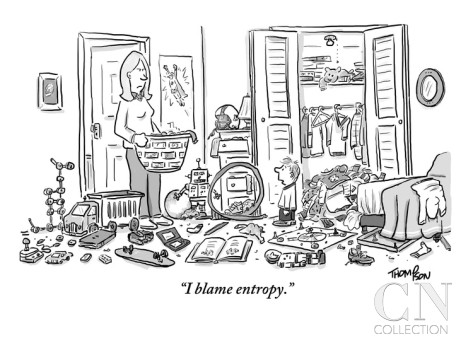 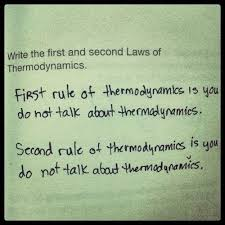 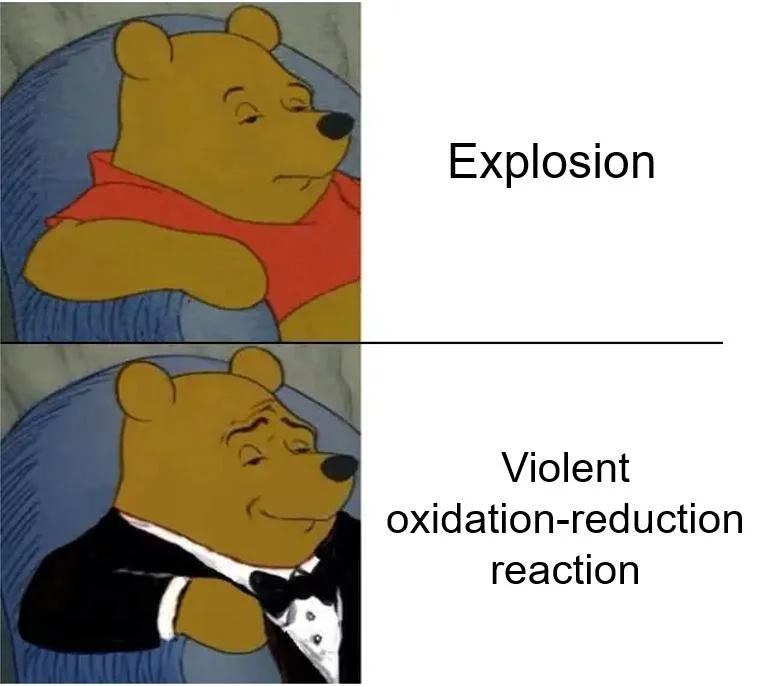 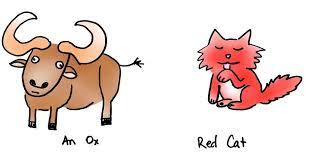 Enthalpy Review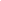 The first law of thermodynamics: Energy can never be created nor destroyed. Therefore, the energy of the universe is constant.It takes 585J of energy to raise the temperature of 125.6g of Hg from 20.0 to 53.5C. Calculate the specific heat of Hg.A 46.2g sample of Cu is heated to 95.4C and placed in a calorimeter containing 75.0g of water at 19.6C. The final temperature inside the calorimeter equals 21.8C. Calculate the specific heat of copper.Consider the reaction:		2Mg + O2 🡪 2MgO		ΔH=-1204kJ/molIs this reaction endothermic or exothermic?Calculate the heat transferred when 3.60g of Mg reacts with excess oxygen.How many grams of MgO are produced during the enthalpy change of -96.0kJ?The thermite reaction is highly exothermic and is used for welding: 	ΔHf Fe2O3(s) = -822.2kJ/mol	2Al(s) + Fe2O3(s) 🡪 2Fe(s) + Al2O3(s)			ΔHf Al2O3(s) = -1669.8kJ/mol	Calculate the heat of this reaction using enthalpies of formation.Calculate the change in energy that accompanies the following reaction given the data below. H2(g) + F2(g) → 2 HF(g) Bond Type Bond Energy H−H 432 kJ/mol F−F 154 kJ/mol H−F 565 kJ/molEntropyEntropy is the degree of disorder or randomness in a substance. The symbol for change in entropy is ΔS.Solids are very ordered and have low entropy. Liquids and aqueous ions have more entropy because they move about more freely, and gases have an even larger amount of entropy. According to the Second Law of Thermodynamics, nature is always proceeding to a state of higher entropy. Determine whether the following reactions show an increase or decrease in entropy.2KClO3(s) → 2KCl(s) + 3O2(g)	H2O(l) → H2O(s)N2(g) + 3H2(g) → 2NH3(g)2NaCl(s) → 2Na(s) + Cl2 (g)KCl(s) → KCl(l)	CO2(s) → CO2(g)H+(aq) + C2H3O2-(aq) → HC2H3O3(l)C(s) + O2(g) → CO2(g)	H2(g) + Cl2(g) → 2HCl(g)Ag+(aq) + Cl-(aq) → AgCl(s)2N2O5(g) → 4NO2(g) + O2(g)2Al(s) + 3I2(s) → 2AlI3(s)H+(aq) + OH-(aq) → H2O(l)  2NO(g) → N2(g) + O2(g)	H2O(g) → H2O(l)Entropy Calculations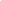 The second law of thermodynamics: the universe is constantly increasing the dispersal of matter and energy.The third law of thermodynamics: the entropy of a perfect crystal at 0 K is zero. [Not a lot of perfect crystals out there so, entropy values are RARELY ever zero—even elements] So what? This means the absolute entropy of a substance can then be determined at any temp. higher than zero K. (Handy to know if you ever need to defend why G & H for elements = 0. . . . BUT S does not!)ΔS is + when dispersal/disorder increases (favored) ΔS is – when dispersal/disorder decreases NOTE: Units are usually J/(molrxn • K) (not kJ!) Calculate the entropy change at 25°C, in J/(molrxn • K) for: 2 SO2(g) + O2(g) → 2 SO3(g) Given the following data: SO2(g) 248.1 J/(mol• K) O2(g) 205.3 J/(mol• K) SO3(g) 256.6 J/(mol • K) Gibbs Free Energy IntroductionImagine making plans to hang out with friends. A number of different factors may come into play when deciding what you will do when you meet up. Do you have money to spend? Do you have a means of transportation? What are your available options? These day to day decisions will be used as an analogy for the study of thermodynamics. Using your prior knowledge of chemistry, specifically, enthalpy (heat, ΔH), temperature (kinetic energy, T), and entropy (number of microstates/ randomness, ΔS): For each factor below, explain why each of the corresponding chemical terms and signs (+/-) are analogous.You really need some friend time! Which is more favorable, money available to spend or money needed to save for bills? How is that related to endothermic and exothermic reaction favorability?
Similarly, which is more favorable, endless opportunities for entertainment or businesses being closed? How is that related to entropic favorability?Using full sentences:Explain the best scenario for making plans with your friends including the money, transportation availability, and opportunities. Explain the analogous scenario using thermodynamic terms including enthalpy, temperature, and entropy. Also include the correct sign of each term (+/-).The Gibbs free energy is defined as the energy available to do work. If a system is thermodynamically favorable, each factor (enthalpy, temperature, and entropy) play a role. In this analogy, Gibbs free energy may be described as the energy you release to go out with your friends (dependent on money, transportation, and opportunities). What algebraic sign would best describe a favorable Gibbs free energy?
For each scenario, explain how it relates to our analogy for enthalpy, entropy, and thermodynamic favorability. Use signs (+/-) in the small columns.  Recall, it would be favorable to go out of the house with your friends.For each scenario is question 6, explain if the availability of free transportation would influence the favorability of the scenario. If so, explain how it would be affected (more or less favorable than before).Scenario aScenario b Scenario cScenario dFor each scenario in question 6, fill in the “Thermodynamic Favorability” column of the table below with + or – for Gibbs free energy.  If your answer was “sometimes” based on your answers to question 7 and the analogy of transportation made in question 1, determine if the scenario is more favorable at high or low temperatures. Use complete sentences to explain how changes in enthalpy, temperature, and entropy would create each type of reaction. A reaction that is always favorableA reaction that is always unfavorableA reaction that is sometimes favorable For each chemical scenario, determine if the reaction is endothermic or exothermic (enthalpy), and whether the reaction is increasing in overall entropy or decreasing. Then decide if the reaction is thermodynamically favorable. If the reaction is temperature dependent, state under which conditions the reaction will be favorable. Use the table created above to guide you. Gibbs Free Energy is calculated using the formula below. The ° symbol means the calculation is for systems at 298K and 1 atmosphere. For each question, calculate the Gibbs free energy to determine if the reaction is thermodynamically favorable. ΔG° = ΔH° – TΔS°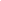 The hydrogenation of ethene gas at 298. K shows a decrease in disorder (ΔS˚ = -120.7 J/(mol•K)) during an exothermic reaction (ΔH˚ = -136.9 kJ/mol).  Compare the units of enthalpy and entropy and record them below. Before calculating any variable, what must you do to ensure you will have all the units correct?Notice the units of entropy include Kelvin. Why is entropy temperature dependent and multiplied by the temperature of the reaction?Determine whether the reaction is thermodynamically favorable or nonspontaneous by calculating ΔG˚. 		C2H4 (g) + H2 (g) → C2H6 (g)Copper (I) sulfide reacts with sulfur to produce copper (II) sulfide at 25°C.  The process is exothermic (ΔH˚ = -26.7 kJ/mol) with a decrease in disorder (ΔS˚ = -19.7 J/(mol•K)).  Determine the thermodynamic favorability of the reaction by calculating ΔG˚.         Cu2S (s) +  S (s) → 2 CuS (s)Much like enthalpy and entropy, Gibbs free energy is a state function because they describe quantitatively an equilibrium state of a thermodynamic system, irrespective of how the system arrived in that state. Additionally, like enthalpy and entropy, Gibbs free energy can be calculated independently using the equation below. 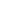 ∆Gr˚ = ∑Gf˚ products - ∑Gf˚ reactantsWhat is the standard free energy change, ∆G˚, in kJ, for the following reaction at 298K? C2H5OH(l) + 3O2(g)🡪 2CO2(g) + 3H2O(g)Just because a system is thermodynamically favorable, does not mean a reaction will be observable. What other factor(s) should be considered when observing reactions and explaining if they have a measurable reaction rate?Reaction thermodynamic favorability can be tied to equilibrium conditions. Considering the analogy made in the first part of this activity, where you are trying to spend time with your friends. This was dependent on funding, opportunity, and transportation. The “equation” for this could be as described below, where Y stands for You and F stands for Friends. Y + 2F ↔ YF2Explain the difference between the “reactants” and the “products” of this equation. When are you alone and when are you with your friends?Write the equilibrium constant expression for this scenario assuming all factors affect equilibrium conditions. If the scenario is favorable, will the K value be larger than 1, smaller than 1, or equal to 1?If the scenario is unfavorable, will the K value be larger than 1, smaller than 1, or equal to 1?Using your answers above, and your new understanding of Gibbs free energy, fill in the summary of how Gibbs free energy, equilibrium constant values, and thermodynamic favorability are related. Calculations Summary: For each factor, provide the ways to find their values and describe how you will know to use the calculation. One example is provided for you. Use your reference table and your packet!Gibbs Free Energy CalculationsIdentify if each of the following represent an exo or endothermic enthalpy, an increasing or decreasing entropy and a favorable or unfavorable Gibbs free energy. If indeterminate, identify if it is favorable at high or low temperatures. 2 H2O + O2(g) → 2 H2O2 Calculate the free energy of formation for the oxidation of water to produce hydrogen peroxide given the following information  ∆G values: H2O ‒56.7 kcal/mol  H2O2 ‒27.2 kcal/molCdiamond(s) + O2(g) → CO2(g)      ∆G°= ‒397 kJ/mol Cgraphite(s) + O2(g) → CO2(g)       ∆G°= ‒394 kJ/mol Calculate ∆G° for the reaction Cdiamond(s)→Cgraphite(s)2 SO2(g) + O2(g) → 2 SO3(g) The reaction above was carried out at 25°C and 1 atm. Calculate ∆H°, ∆S°, and ∆G° using the following data: Substance		ΔHf (kJ/mol)		S (J/molK)SO2(g)			-297			248SO3(g)			-396			257O2(g)			0			205The overall reaction for the corrosion (rusting) of iron by oxygen is 4 Fe(s) + 3 O2(g) → 2 Fe2O3(s) Using the following data, calculate the Gibbs Free Energy for this reaction at 25°C Substance		ΔHf (Kj/mol)		S (J/molK)Fe2O3(s)		-826			90Fe(s)			0			27O2(g)			0			205Gibbs Free EnergyFor a physical or chemical reaction to be favorable, the sign of ΔG (Gibbs Free Energy) must be negative. The mathematical formula for this value is:                                   ΔG = ΔH – TΔS				where  ΔH = change in enthalpy or heat of reaction			           		 ΔS = change in entropy or randomness				   	   T = temperature in KelvinComplete the table for the sign of ΔG; +, - or undetermined. When conditions allow for an undetermined sign of ΔG, temperature will decide favorability. (temp. dependent)The conditions in which ΔG is always negative is when ΔH is _________________ and ΔS is _________________.The conditions in which ΔG is always positive is when ΔH is _________________ and ΔS is _________________.When the situation is indeterminate, a low temperature favors the ( entropy / enthalpy ) factor, and a high temperature favors the ( entropy / enthalpy ) factor.Answer Problems 4-6 with high, low, or all temperatures.The reaction: 2KClO3(s) + heat → 2KCl(s)  + 3O2(g)    will be favorable at ______ T’s. The reaction:   2H2(g) + O2(g) → 2H2O(l)  + heat  will  be favorable at ____ temps.The reaction:    heat + H2O(s) → H2O(l) will be favorable at ____ temperatures.What is the value of ΔG if ΔH = -32.0 kJ/mol, ΔS = +25 J/molK and T = 293 K? _________________Is the reaction in Problem 7 favorable? ______  Explain ______________What is the value of ΔG if ΔH = +12.0 kJ/mol, ΔS = - 5 J/molK and T = 290 K? _________________Is the reaction in Problem 9 favorable? _________________AP FRQ 1. 			CO(g) + ½  O2(g) → CO2(g)The combustion of carbon monoxide is represented by the equation above.	(a)	Determine the value of the standard enthalpy change, ∆H˚rxn for the combustion of CO(g) at 298 K using the following information.	C(s) + ½  O2(g) → CO(g)	∆H˚298 = –110.5 kJ mol-1	C(s) + O2(g) → CO2(g)	∆H˚298 = –393.5 kJ mol-1	(b)	Determine the value of the standard entropy change, ∆S˚rxn, for the combustion of CO(g) at 298 K using the information in the following table.	(c)	Determine the standard free energy change, ∆G˚rxn, for the reaction at 298 K. Include units.	(d)	Is the reaction spontaneous under standard conditions at 298 K? Justify your answer.	(e)	Calculate the value of the equilibrium constant, Keq, for the reaction at 298 K.2. Answer the following questions that relate to the chemistry of nitrogen.	(a)	Two nitrogen atoms combine to form a nitrogen molecule, as represented by the following equation.	Using the table of average bond energies below, determine the enthalpy change, ∆H, for the reaction.	2 N(g) → N2(g)(b) The reaction between nitrogen and hydrogen to form ammonia is represented below.N2(g) + 3 H2(g) → 2 NH3(g)	∆H˚ = –92.2 kJ	Predict the sign of the standard entropy change, ∆S˚, for the reaction. Justify your answer.	(c)	The value of ∆G˚ for the reaction represented in part (b) is negative at low temperatures but positive at high temperatures. Explain.	(d)	When N2(g) and H2(g) are placed in a sealed container at a low temperature, no measurable amount of NH3(g) is produced. Explain.4.              					Cl2(g) + 3 F2(g) → 2 ClF3(g)ClF3 can be prepared by the reaction represented by the equation above. For ClF3 the standard enthalpy of formation, ΔHf°, is -163.2 kilojoules/mole and the ΔGf°, is -123.0 kJ/mole.Calculate the value of the equilibrium constant for the reaction at 298K.Calculate the standard entropy change, ΔS°, for the reaction at 298K.If ClF3 were produced as a liquid rather than as a gas, how would the sign and the magnitude of ΔS for the reaction be affected? Explain.At 298K the absolute entropies of Cl2(g) and ClF3(g) are 222.96 J/mol K and 281.50 J/mol KAccount for the larger entropy of ClF3(g) relative to that of Cl2(g).Calculate the value of the absolute entropy of F2(g) at 298K.5. 				2 C4H10(g) + 13 O2(g) → 8 CO2(g) + 10 H2O(l)The reaction represented above is spontaneous at 25°C. Assume that all reactants and products are in their standard state.	(a)	Predict the sign of ΔS° for the reaction and justify your prediction.	(b)	What is the sign of ΔG° for the reaction? How would the sign and magnitude of ΔG° be affected by an increase in temperature to 50°C? Explain your answer.	(c)	What must be the sign of ΔH° for the reaction at 25°C? How does the total bond energy of the reactants compare to that of the products?	(d)	When the reactants are place together in a container, no change is observed even though the reaction is known to be spontaneous. Explain this observation.6.  			2H2S(g) + SO2(g) → 3 S(s) + 2 H2O(g)At 298 K, the standard enthalpy change, ΔH° for the reaction represented above is -145 kilojoules.(a)	Predict the sign of the standard entropy change, ΔS°, for the reaction. Explain the basis for your prediction.	(b)	At 298 K, the forward reaction (i.e., toward the right) is spontaneous. What change, if any, would occur in the value of ΔG° for this reaction as the temperature is increased? Explain your reasoning using thermodynamic principles.	(c)	What change, if any, would occur in the value of the equilibrium constant, Keq, for the situation described in (b)? Explain your reasoning.	(d)	The absolute temperature at which the forward reaction becomes nonspontaneous can be predicted. Write the equation that is used to make the prediction. Why does this equation predict only an approximate value for the temperature?7. N2(g) + 3 F2(g) → 2 NF3(g)       =  – 264 kJ mol–1;  = – 278 J K–1 mol–1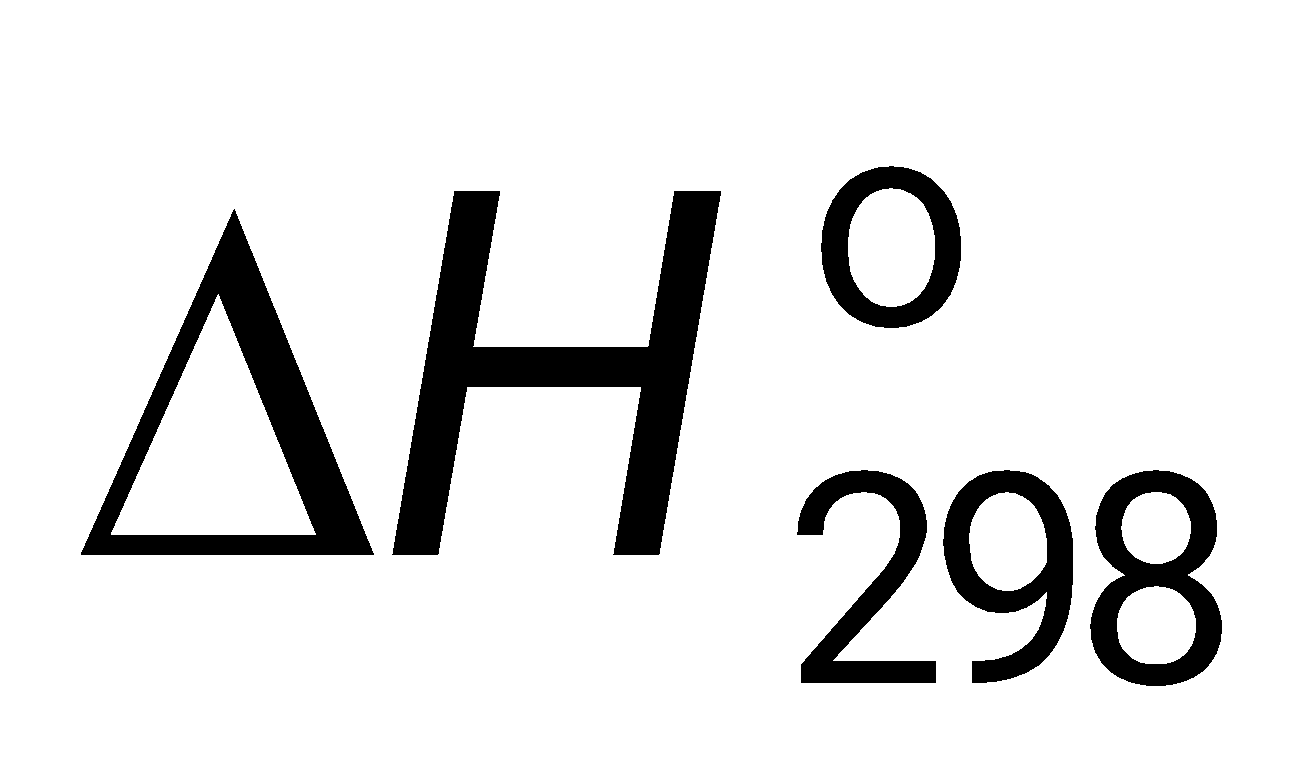 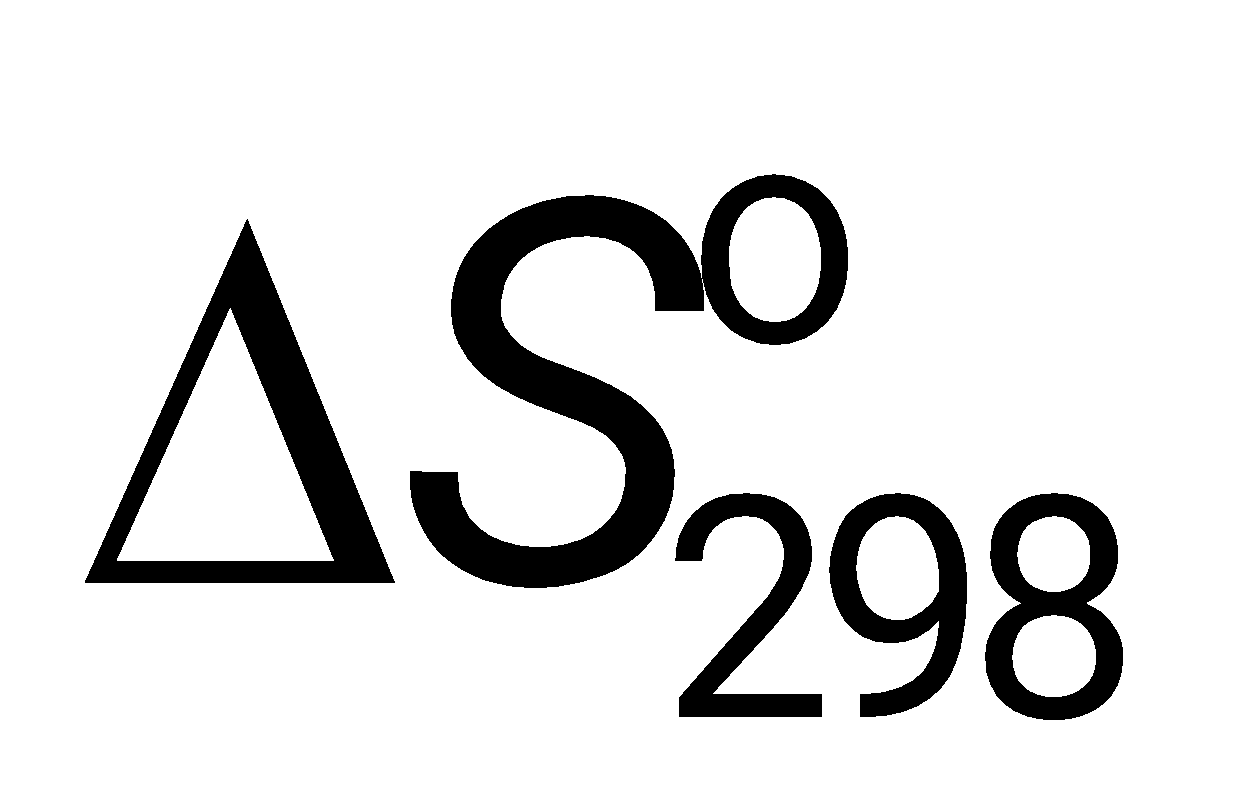 The following questions relate to the synthesis reaction represented by the chemical equation in the box above.(a)	Calculate the value of the standard free energy change,  for the reaction.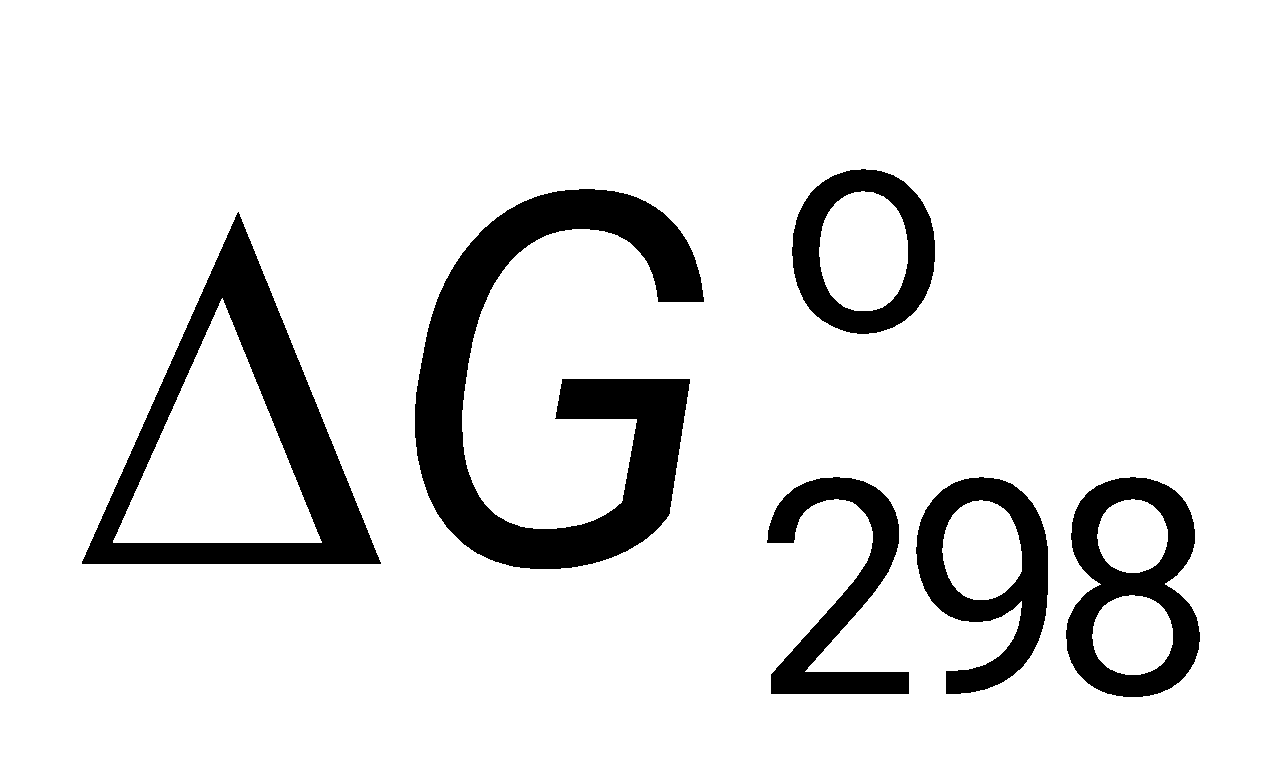 (b)	Determine the temperature at which the equilibrium constant, Keq, for the reaction is equal to 1.00. (Assume that ∆H˚ and ∆S˚ are independent of temperature.)(c)	Calculate the standard enthalpy change, ∆H˚, that occurs when a 0.256 mol sample of NF3(g) is formed from N2(g) and F2(g) at 1.00 atm and 298 K.The enthalpy change in a chemical reaction is the difference between energy absorbed in breaking bonds in the reactants and energy released by bond formation in the products.(d)	How many bonds are formed when two molecules of NF3 are produced according to the equation in the box above?(e)	Use both the information in the box above and the table of average bond enthalpies below to calculate the average enthalpy of the F–F bond.8. Lead iodide is a dense, golden yellow, slightly soluble solid. At 25°C, lead iodide dissolves in water forming a system represented by the following equation. PbI2(s) → Pb2+ + 2 I-		ΔH = +46.5 kilojoules	(a)	How does the entropy of the system PbI2(s) + H2O(l) change as PbI2(s) dissolves in water at 25°C? Explain	(b)	If the temperature of the system were lowered from 25°C to 15°C, what would be the effect on the value of Ksp? Explain.	(c)	If additional solid PbI2 were added to the system at equilibrium, what would be the effect on the concentration of I- in the solution? Explain.	(d)	At equilibrium, ΔG = 0. What is the initial effect on the value of ΔG of adding a small amount of Pb(NO3)2 to the system at equilibrium? Explain.9. For the gaseous equilibrium represented below, it is observed that greater amounts of PCl3 and Cl2 are produced as the temperature is increased.			PCl5(g) → PCl3(g) + Cl2(g)	(a)	What is the sign of ΔS° for the reaction? Explain.	(b)	What change, if any, will occur in ΔG° for the reaction as the temperature is increased? Explain your reasoning in terms of thermodynamic principles.	(c)	If He gas is added to the original reaction mixture at constant volume and temperature, what will happen to the partial pressure of Cl2? Explain.	(d)	If the volume of the reaction mixture is decreased at constant temperature to half the original volume, what will happen to the number of moles of Cl2 in the reaction vessel? Explain.10. 					C2H2(g) + 2 H2(g) → C2H6(g)Information about the substances involved in the reaction represented above is summarized in the following tables.	(a)	If the value of the standard entropy change, ΔS°, for the reaction is -232.7 joules per mole⋅Kelvin, calculate the standard molar entropy, S°, of C2H6 gas.	(b)	Calculate the value of the standard free-energy change, ΔG°, for the reaction. What does the sign of ΔG° indicate about the reaction above?	(c)	Calculate the value of the equilibrium constant, K, for the reaction at 298 K.	(d)	Calculate the value of the C≡C bond energy in C2H2 in kilojoules per mole.11.		 	Standard Heat of Formation, ΔHf°	AbsoluteEntropy, S°,	Substance		kJ mol-1	 			J mol-1 K-1                          C(s)	0.00					5.69                          CO2(g)	-393.5					213.6                          H2(g)	0.00					130.6                          H2O(l)	-285.85				69.91                          O2(g)	0.00					205.0                          C3H7COOH(l)	?					226.3The enthalpy change for the combustion of butyric acid at 25°C, ΔH°comb, is -2,183.5 kilojoules per mole. The combustion reaction is      C3H7COOH(l) + 5 O2(g) → 4 CO2(g) + 4 H2O(l)	(a)	From the above data, calculate the standard heat of formation, ΔHf°, for butyric acid.	(b)	Write a correctly balanced equation for the formation of butyric acid from its elements.	(c)	Calculate the standard entropy change, ΔSf°, for the formation of butyric acid from its elements at 25°C. 	(d)	Calculate the standard free energy of formation, ΔG°f, for butyric acid from its elements at 25°C.12.                   Br2(l) → Br2(g)	At 25°C the equilibrium constant, Kp, for the reaction above is 0.281 atmosphere.What is the ΔG°298 for this reaction?It takes 193 joules to vaporize 1.00 gram of Br2(l) at 25°C and 1.00 atmosphere pressure. What are the values of ΔH°298 and ΔS°298 for this reaction?Calculate the normal boiling point of bromine. Assume that ΔH° and ΔS° remain constant as the temperature is changed.What is the equilibrium vapor pressure of bromine at 25°C?13. 			BCl3(g) + NH3(g) ↔ Cl3BNH3(s)       (a)	Predict the sign of the entropy change, ΔS, as the reaction proceeds to the right. Explain your prediction.(b)	If the reaction spontaneously proceeds to the right, predict the sign of the enthalpy change, ΔH. Explain your prediction.(c)	The direction in which the reaction spontaneously proceeds changes as the temperature is increased above a specific temperature. Explain.(d)	What is the value of the equilibrium constant at the temperature referred to in (c); that is, the specific temperature at which the direction of the spontaneous reaction changes? Explain.(e) Calculate the value of the C≡C bond energy in C2H2 in kilojoules per mole.14. 			C6H5OH(s) + 7 O2(g) → 6 CO2(g) + 3 H2O(l)When a 2.000-gram sample of pure phenol, C6H5OH(s), is completely burned according to the equation above, 64.98 kilojoules of heat is released. Use the information in the table below to answer the questions that follow.	(a)	Calculate the molar heat of combustion of phenol in kilojoules per mole at 25°C.	(b)	Calculate the standard heat of formation, ΔH°f, of phenol in kilojoules per mole at 25°C.	(c)	Calculate the value of the standard free-energy change, ΔG°, for the combustion of phenol at 25°C.	(d)	If the volume of the combustion container is 10.0 liters, calculate the final pressure in the container when the temperature is changed to 110.°C. (Assume no oxygen remains unreacted.)AP Chemistry:  Thermodynamics Multiple Choice  Balancing Redox ReactionsBalance in an acidic solution:1.  Cr2O72-   +    I-     🡪   Cr3+  +  IO3-2.  MnO4- +  CH3OH  🡪  Mn2+  +  HCO2H3.  I2    +  OCl-    🡪  IO3-  +  Cl-4.  As2O3    +  NO3-   🡪  H3AsO4     +  N2O3Balance in a basic solution:  5.   MnO4-  +  Br-   🡪  MnO2     +  BrO3–  6.    Pb(OH)42-    +  ClO-  🡪  PbO2     +  Cl-  7.    Al  +  MnO4 -   🡪  MnO2    +  Al(OH)4–  8.    Cl2     🡪  Cl-   +  OCl–  9.    NO2-  +  Al    🡪  NH3    +  AlO2-Electrochemical CellsDirections: In each of the following, determine which element oxidized easier. Then label the anode, cathode, direction of e- flow, and the half reactions. Then find the voltage.	2. 	3. 	4. 		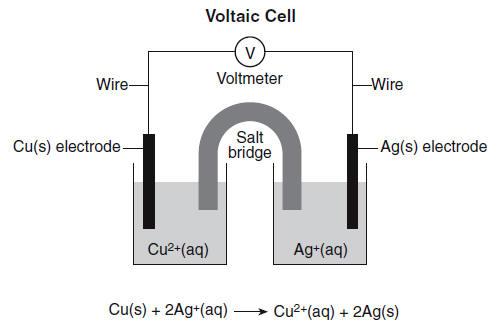 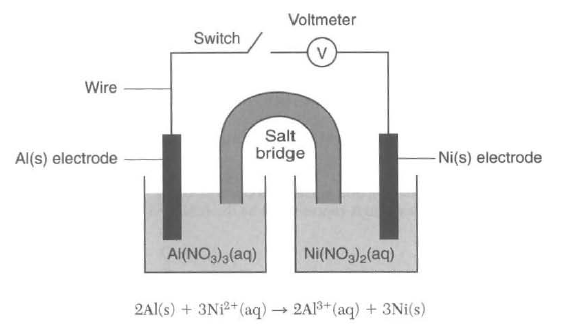 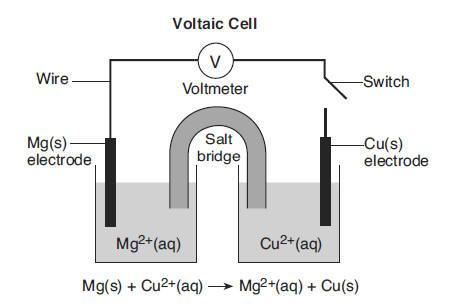 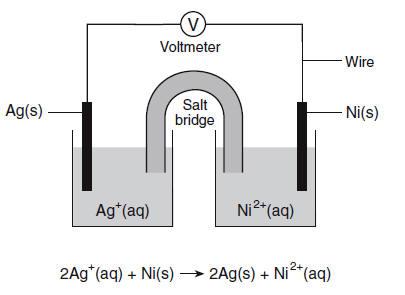 Additional Questions:On diagram 1, which way will anions travel through the salt bridge?			____________On diagram 2, towards which electrode will cations travel through the salt bridge?	____________On diagram 3, how many e- are exchanged per mole of Mg?				____________On diagram 4, how many e- are transferred between Ag and Ni?				____________On all diagrams, at which electrode does oxidation occur?					____________On all diagrams, at which electrode does reduction occur?					____________On all diagrams, from which electrode will electrons travel? 				____________What is the purpose of the salt bridge? ____________________________________________________Describe the change in energy that occurs in voltaic cells in terms of electric and chemical energies:EKGGiven a battery using Cu(s) in 1.0M Cu+2 and Zn(s) in = 1.0M  Zn+2, calculate the E, K, and ΔG at 298K.Given Fe(s) in  1.0M Fe+2 andCo(s) in  1.0M Co+2, calculate the E, K, and  ΔG at 298K.If a cell is formed with the reaction Zn + Al+3 🡪 Al + Zn+2 is it favorable? Calculate the E, K and G at 298K.If a cell is formed with the reaction Ag + Ca+2 🡪 Ca + Ag+ is it favorable? Calculate the E, K and G at 298K.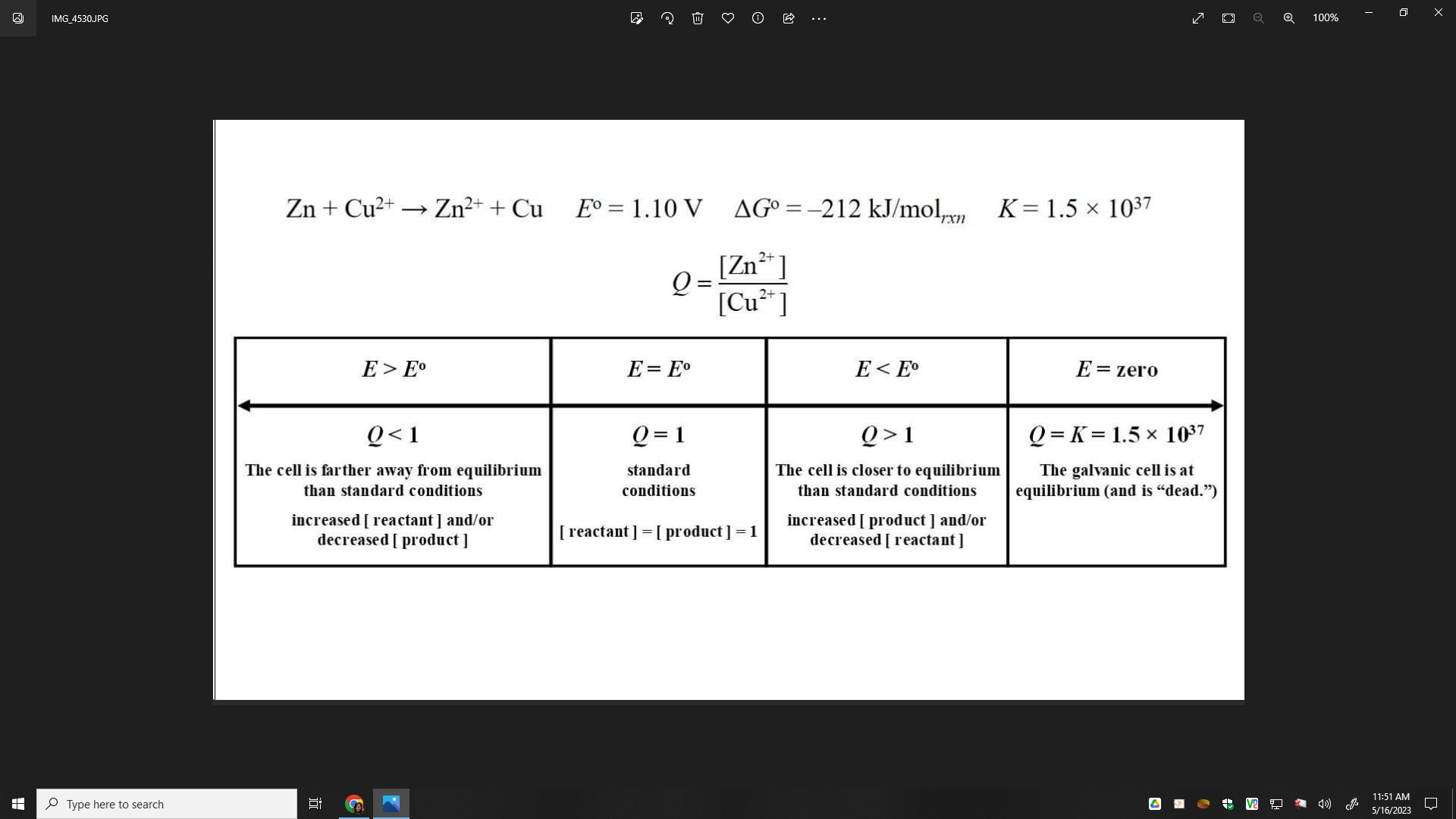 Redox TitrationsLike acids and bases, redox reactions can represent titrated substances. When an oxidizing agent or reducing agent  is added to a solution the oxidation numbers will change and often color changes can be seen. For example, when copper changes from Cu+2 to Cu+3 the color changes from blue to colorless. A list of color changes are below. Either dimensional anaylysis or titration equations can be used to determine the concentration of species in the reaction. 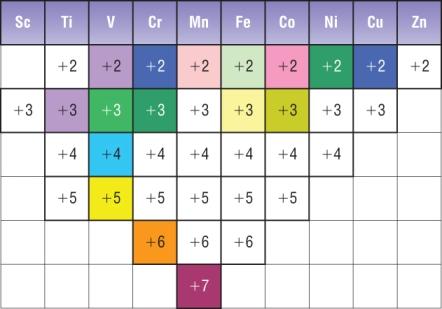 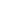 1. (a)  CrCl2 solution is oxidized by AgNO3. Write a reaction between the two solutions. 	(b)	 How did the student know to end the titration?       (c) When 300.0 milliliters of a solution of 0.200 molar AgNO3 is mixed with 100.0 milliliters of CrCl2 solution, the student ends the titration. What is the molarity of the CrCl2 solution?       (d) Write the net cell reaction for a cell formed by placing a silver electrode in the solution remaining from the reaction above and connecting it to a standard hydrogen electrode.	(e)	 Calculate the voltage of a cell of this type in which the concentration of silver ion is 4×10-2 M.	(f)	Calculate the value of the standard free energy change ΔG° for the following half reaction:Ag+ (1M) + e- → Ag°2. Answer parts (a) through (e) below, which relate to reactions involving silver ion, Ag+.The reaction between silver ion and solid zinc is represented by the following equation.2 Ag+(aq) + Zn(s) → Zn2+(aq) + 2 Ag(s)	(a)	A 1.50 g sample of Zn is combined with 250. mL of 0.110 M AgNO3 at 25˚C.	(i)	Identify the limiting reactant. Show calculations to support your answer.	(ii)	On the basis of the limiting reactant that you identified in part (i), determine the value of [Zn2+] after the reaction is complete. Assume that volume change is negligible.        (iii) What color change will be seen as this cell operates?	(b)	 Determine the value of the standard potential, E˚, for a galvanic cell based on the reaction between AgNO3(aq) and solid Zn at 25˚C.Another galvanic cell is based on the reaction between Ag+(aq) and Cu(s), represented by the equation below. At 25˚C, the standard potential, E˚, for the cell is 0.46 V.2 Ag+(aq) + Cu(s) → Cu2+(aq) + 2 Ag(s)(c)	Determine the value of the standard free-energy change, ∆G˚, for the reaction between Ag+(aq) and Cu(s) at 25˚C.	(d)	 The cell is constructed so that [Cu2+] is 0.045 M and [Ag+] is 0.010 M. Calculate the value of the potential, E, for the cell.	(e)	Under the conditions specified in part (d), is the reaction in the cell spontaneous? Justify your answer.Electrolysis Review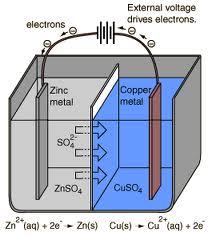 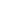 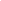 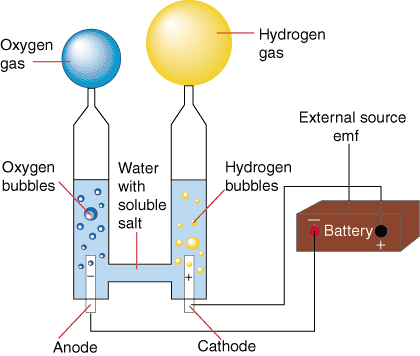 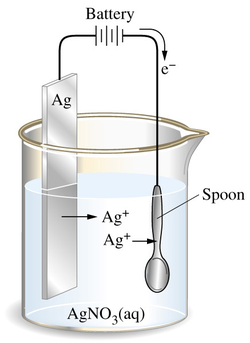 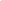 AP Electrolysis1.	All of the equations on your reference table are written as (oxidations/reductions).2.	The chemicals at the upper left (Cl2 and O2) are the most likely to be (oxidized/reduced) and therefore the best (oxidizing agents/reducing agents).3.	The chemicals at the lower right (Na and K) are the most likely to be (oxidized/reduced) and therefore the best (oxidizing agents/reducing agents).4.	In an electrolytic cell, the (−) electrode is negative because it has  (too many/too few) electrons. Chemicals that come into contact with the (−) electrode will  (gain/lose) electrons and be  (oxidized/reduced).  The (−) electrode in electrolysis is called the (cathode/anode).5.	Write the change that water goes through at the (−) electrode. 6.	In an electrochemical cell, the (+) electrode is positive because it has (too many/too few) electrons.  Chemicals that come into contact with the (+) electrode will (gain/lose) electrons and be  (oxidized/reduced).  The (+) electrode in electrolysis is called the (cathode/anode).7.	Write the change that water goes through at the (+) electrode.8.	Add these two reactions together and write the overall reaction for the electrolysis of water.  9.	We will perform this electrolysis using an aqueous solution of sodium sulfate.
Both the Na+ and H2O will be near the (−) electrode.  Which chemical is more likely to be reduced? 10.	Both the SO42− and H2O will be near the (+) electrode.  Which chemical will be oxidized?11.	In the electrolysis of KI(aq)	Both the K+ and H2O will be near the (−) electrode.  Which chemical is more likely to be reduced? 	Both the I− and H2O will be near the (+) electrode.  Which chemical is more likely to be oxidized?	Write the reactions at each electrode and the overall reaction:	Cathode:	Anode:	Overall:12.	In the electrolysis of CuSO4(aq)	Both the Cu2+ and H2O will be near the (−) electrode.  Which chemical will be reduced? 	Both the SO42− and H2O will be near the (+) electrode.  Which chemical will be oxidized? 	Write the reactions at each electrode and the overall reaction:	Cathode:	Anode:	Overall:13.	Silver plating occurs when electrolysis of a Ag2SO4 solution is used because silver metal is formed at the (cathode/anode). This is the ( + / − )electrode.  The reaction at this electrode is: 	Recall that 1 amp·sec = 1 Coulomb and 96,485 Coulombs = 1 mole e−‘s (Faraday’s constant).
If a cell is run for 200. seconds with a current of 0.250 amps, how many grams of Ag° will be deposited?14.	A current of 10.0 amperes flows for 2.00 hours through an electrolytic cell containing a molten salt of metal X. This results in the decomposition of 0.250 mole of metal X at the cathode. The oxidation state of X in the molten salt is  (X+, X2+, X3+, X4+)15.	Solutions of Ag+, Cu2+, Fe3+ and Ti4+ are electrolyzed with a constant current until 0.10 mol of metal is deposited. Which will require the greatest length of time? AP Questions1.     (a) Calculate the value of ΔG° for the standard cell reaction   Zn + Cu2+(1M) → Zn2+(1M) + CuOne half cell of an electrochemical cell is made by placing a strip of pure zinc in 500 milliliters of 0.10 molar ZnCl2 solution. The other half cell is made by placing a strip of pure copper in 500 milliliters of 0.010 molar Cu(NO3)2 solution. Calculate the initial voltage of this cell when the two half cells are joined by a salt bridge and the two metal strips are joined by a wire.	 (c) Calculate the final concentration of copper ion, Cu2+, in the cell described in part (b) if the cell were allowed to produce an average current of 1.0 ampere for 3 minutes 13 seconds.2. When a dilute solution of H2SO4 is electrolyzed, O2(g) is produced at the anode and H2(g) is produced at the cathode.	(a)	Write the balanced equations for the anode, cathode, and overall reactions that occur in this cell.Compute the coulombs of charge passed through the cell in 100. minutes at 10.0 amperes.What number of moles of O2 is produced by the cell when it is operated for 100. minutes at 10.0 amperes?The standard enthalpy of formation of H2O(g) is -242 kilojoules per mole. How much heat is liberated by the complete combustion, at 298K and 1.00 atmospheres, of the hydrogen produced by the cell operated as in (c)?3.                                Ti3+ + HOBr → TiO2+ + Br- (in acid solution)	(a)	Write the correctly balanced half-reactions and net ionic equation for the skeletal equation shown above.	(b)	Identify the oxidizing agent and the reducing agent in this reaction.A galvanic cell is constructed that utilizes the reaction above. The concentration of each species is 0.10 molar. Compare the cell voltage that will be observed with the standard cell potential. Explain your reasoning.  Give one example of a property of this reaction, other than the cell voltage, that can be calculated from the standard cell potential, E°. State the relationship between E° and the property you have specified.4. (a)	Titanium can be reduced in an acid solution from TiO2+ to Ti3+ with zinc metal. Write a balanced equation for the reaction of TiO2+ with zinc in acid solution.	(b)	What mass of zinc metal is required for the reduction of a 50.00 millilitre sample of a 0.115 molar solution of TiO2+?	(c)	Alternatively, the reduction of TiO2+ to Ti3+ can be carried out electrochemically. What is the minimum time, in seconds, required to reduce another 50.000 millilitre sample of the 0.115 molar TiO2+ solution with a direct current of 1.06 amperes?	(d)	The standard reduction potential, E°, for TiO2+ to Ti3+ is +0.060 volt. The standard reduction potential, E°, for Zn2+ to Zn(s) is -0.763 volt. Calculate the standard cell potential, E°, and the standard free energy change, ΔG°, for the reaction described in part (a).5. A direct current of 0.125 ampere was passed through 200 millilitres of a 0.25 molar solution of Fe2(SO4)3 between platinum electrodes for a period of 1.100 hours. Oxygen gas was produced at the anode. The only change at the cathode was a slight change in the color of the solution.At the end of the electrolysis, the electrolyte was acidified with sulfuric acid and was titrated with an aqueous solution of potassium permanganate. The volume of the KMnO4 solution required to reach the end point was 24.65 millilitres.How many faradays were passed through the solution?Write a balanced half-reaction for the process that occurred at the cathode during the electrolysis.Write a balanced net ionic equation for the reaction that occurred during the titration with potassium permanganate.	(d)	 Calculate the molarity of the KMnO4 solution.6. An electrochemical cell consists of a tin electrode in an acidic solution of 1.00 molar Sn2+ connected by a salt bridge to a second compartment with a silver electrode in an acidic solution of 1.00 molar Ag+.	(a)	 Write the equation for the half–cell reaction occurring at each electrode. Indicate which half–reaction occurs at the anode.	(b)	 Write the balanced chemical equation for the overall spontaneous cell reaction that occurs when the circuit is complete. Calculate the standard voltage, E°, for this cell reaction.	(c)	 Calculate the equilibrium constant for this cell reaction at 298K.7.   Explain each of the following.	(a) When an aqueous solution of NaCl is electrolyzed, Cl2(g) is produced at the anode, but no Na(s) is produced at the cathode.	(b)	 The mass of Fe(s) produced when 1 faraday is used to reduce a solution of FeSO4 is 1.5 times the mass of Fe(s) produced when 1 faraday is used to reduce a solution of FeCl3.		(c)		Zn + Pb2+ (1–molar) → Zn2+ (1–molar) + Pb	The cell that utilizes the reaction above has a higher potential when [Zn2+] is decreased and [Pb2+] is held constant, but a lower potential when [Pb2+] is decreased and [Zn2+] is held constant.The cell that utilizes the reaction given in (c) has the same cell potential as another cell in which [Zn2+] and [Pb2+] are each 0.1–molar.8. An unknown metal M forms a soluble compound, M(NO3)2.	(a)	 A solution of M(NO3)2 is electrolyzed. When a constant current of 2.50 amperes is applied for 35.0 minutes, 3.06 grams of the metal M is deposited. Calculate the molar mass of M and identify the metal.	(b) The metal identified in (a) is used with zinc to construct a galvanic cell, as shown below. Write the net ionic equation for the cell reaction and calculate the cell potential, E°.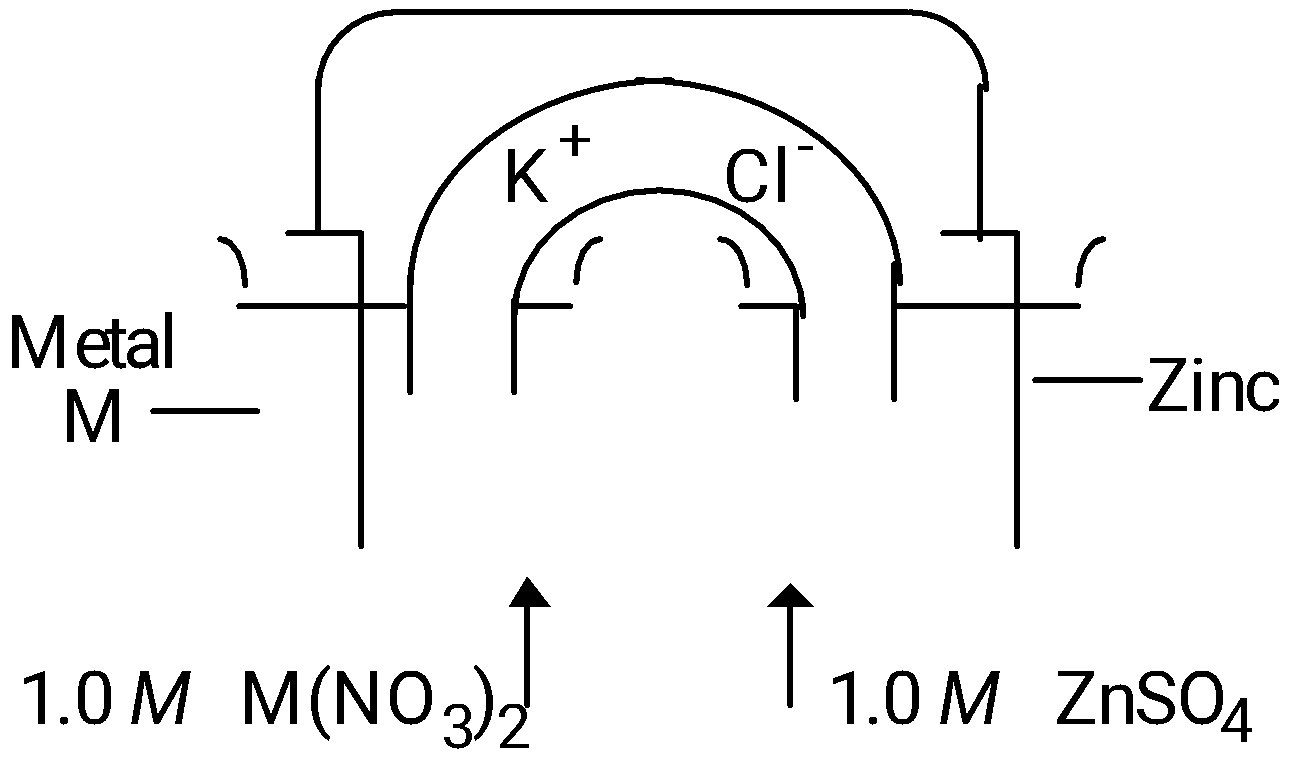 Calculate the value of the standard free energy change, ΔG°, at 25°C for the reaction in (b).	(d)	 Calculate the potential, E, for the cell shown in (b) if the initial concentration of ZnSO4 is 0.10-molar, but the concentration of the M(NO3)2 solution remains unchanged.9. Sr(s) + Mg2+ → Sr2+ + Mg(s)   Consider the reaction represented above that occurs at 25°C. All reactants and products are in their standard states. The value of the equilibrium constant, Keq, is 4.2×1017 at 25°C.Predict the sign of the standard cell potential, E°, for a cell based on the reaction. ExplainIdentify the oxidizing agent for the spontaneous reaction.If the reaction were carried out at 60°C instead of 25°C, how would the cell potential change? Justify your answer.	(d)	How would the cell potential change if the reaction were carried out at 25°C with a 1.0-molar solution of Mg(NO3)2 and a 0.10-molar solution of Sr(NO3)2 ? Explain.(e) When the cell reaction in (d) reaches equilibrium, what is the cell potential?10. In an electrolytic cell, a current of 0.250 ampere is passed through a solution of a chloride of iron, producing Fe(s) and Cl2(g).	(a) Write the equation for the half-reaction that occurs at the anode.	(b) When the cell operates for 2.00 hours, 0.521 gram of iron is deposited at one electrode. Determine the formula of the chloride of iron in the original solution.(c) Write the balanced equation for the overall reaction that occurs in the cell.How many liters of Cl2(g), measured at 25°C and 750 mm Hg, are produced when the cell operates as described in part (b) ?	(e)	Calculate the current that would produce chlorine gas from the solution at a rate of 3.00 grams per hour.11.   				             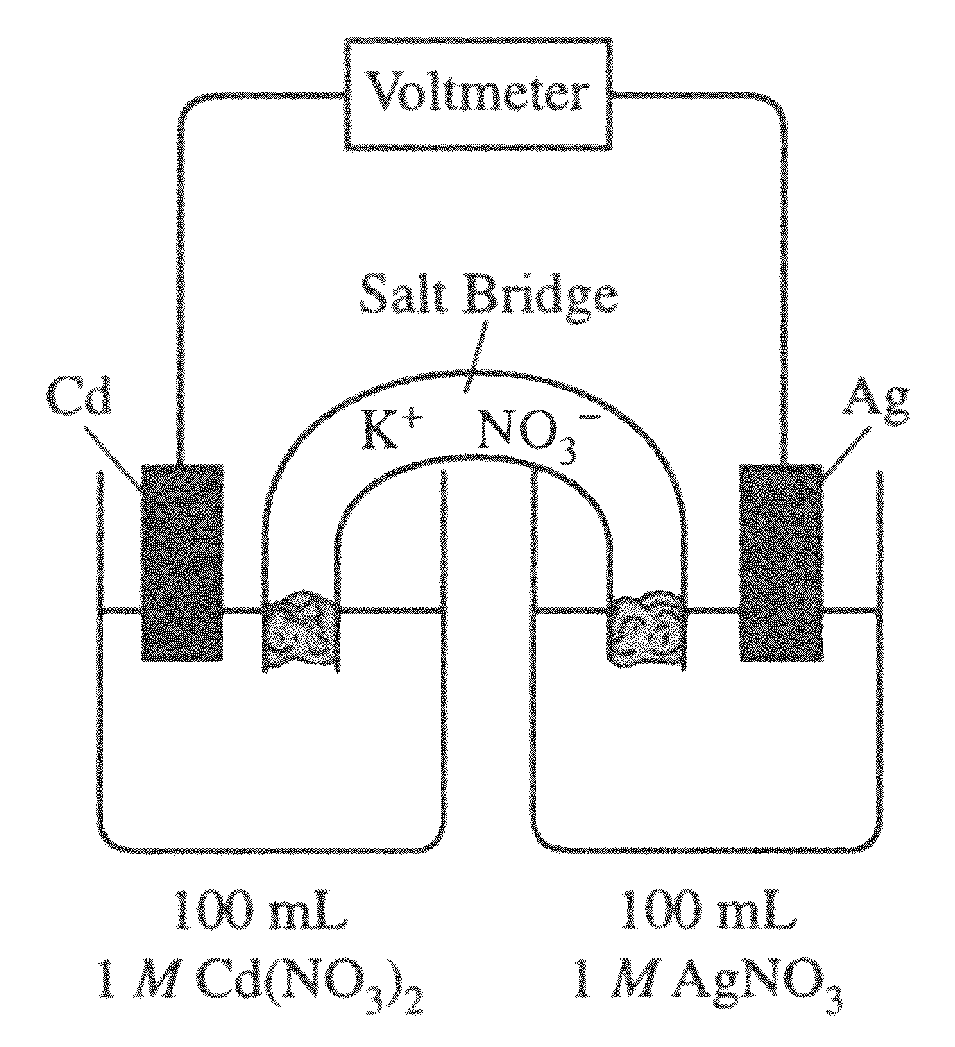 Answer the following questions regarding the electrochemical cell shown.Write the balanced net-ionic equation for the spontaneous reaction that occurs as the cell operates, and determine the cell voltage.	(b)	In which direction do anions flow in the salt bridge as the cell operates? Justify your answer. 	(c)	If 10.0 mL of 3.0-molar AgNO3 solution is added to the half-cell on the right, what will happen to the cell voltage? Explain.	(d)	If 1.0 gram of solid NaCl is added to each half-cell, what will happen to the cell voltage? Explain.	(e)	If 20.0 mL of distilled water is added to both half-cells, the cell voltage decreases. Explain.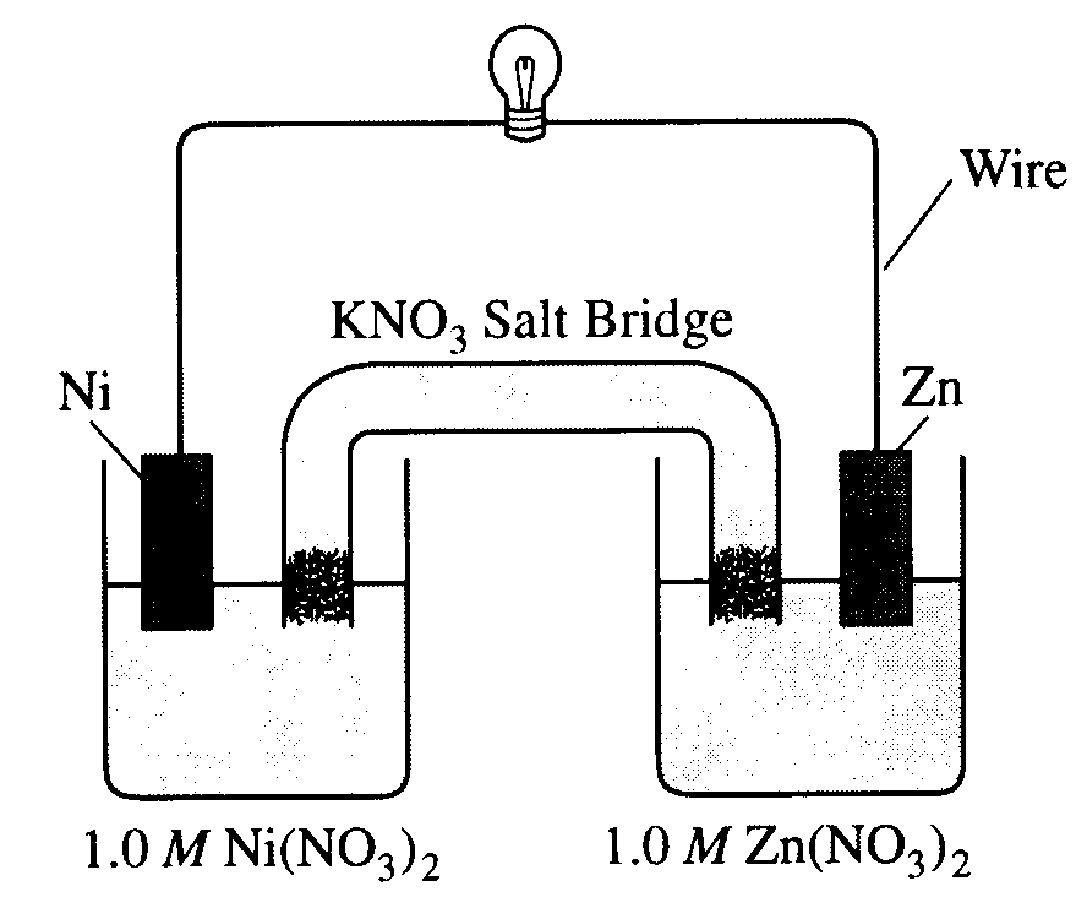 12.  Answer the following questions that refer to the galvanic cell shown in the diagram above. 	(a)	Identify the anode of the cell and write the half reaction that occurs there.Write the net ionic equation for the overall reaction that occurs as the cell operates and calculate the value of the standard cell potential, E°cell .Indicate how the value of Ecell  would be affected if the concentration of Ni(NO3)2(aq) was changed from 1.0 M to 0.10 M and the concentration of Zn(NO3)2(aq) remained at 1.0 M. Justify your answer.Specify whether the value of Keq for the cell reaction is less than 1, greater than 1, or equal to 1. Justify your answer.13. 			AgNO3(s) → Ag+(aq) + NO3–(aq)The dissolving of AgNO3(s)  in pure water is represented by the equation above..Is ∆G for the dissolving of AgNO3(s) positive, negative, or zero? Justify your answer.Is ∆S for the dissolving of AgNO3(s) positive, negative, or zero? Justify your answer.	(c)	 The solubility of AgNO3(s) increases with increasing temperature.	(i)	What is the sign of ∆H for the dissolving process? Justify your answer.	(ii)	Is the answer you gave in part (a) consistent with your answers to parts (b) and (c) (i)? Explain.The compound NaI dissolves in pure water according to the equation NaI(s) → Na+(aq) + I–(aq). Some of the information in the table of standard reduction potentials given below may be useful 	(d)	An electric current is applied to a 1.0 M NaI solution.		(i)	Write the balanced oxidation half reaction for the reaction that takes place.		(ii)	Write the balanced reduction half-reaction for the reaction that takes place.		(iii)	Which reaction takes place at the anode, the oxidation reaction or the reduction reaction?		(iv)	All electrolysis reactions have the same sign for ∆G˚. Is the sign positive or negative? Justify your answer.14.			 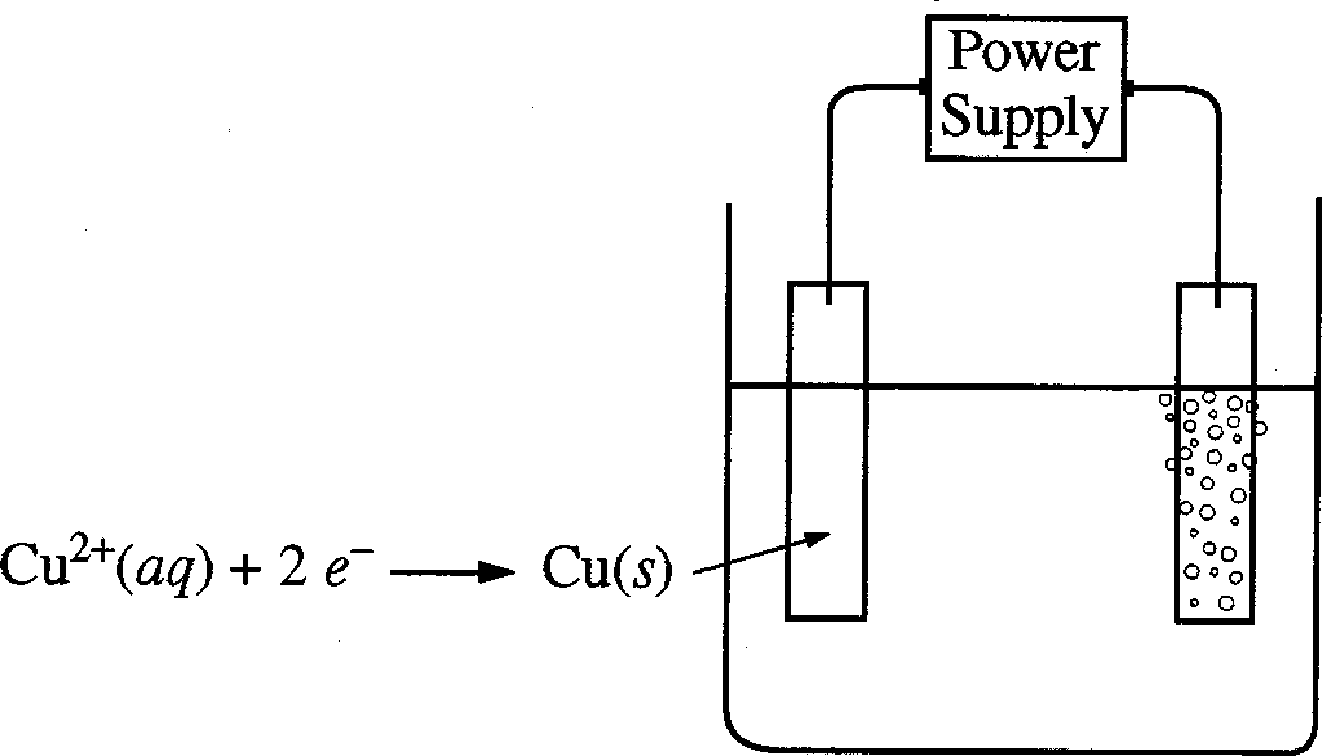 An external direct-current power supply is connected to two platinum electrodes immersed in a beaker containing 1.0 M CuSO4(aq) at 25˚C, as shown in the diagram above. As the cell operates, copper metal is deposited onto one electrode and O2(g) is produced at the other electrode. The two reduction half-reactions for the overall reaction that occurs in the cell are shown in the table below.On the diagram, indicate the direction of electron flow in the wire.Write a balanced net ionic equation for the electrolysis reaction that occurs in the cell.Predict the algebraic sign of ∆G˚ for the reaction. Justify your prediction.Calculate the value of ∆G˚ for the reaction.An electric current of 1.50 amps passes through the cell for 40.0 minutes.Calculate the mass, in grams, of the Cu(s) that is deposited on the electrode.(f)	Calculate the dry volume, in liters measured at 25˚C and 1.16 atm, of the O2(g) that is produced.15. 			2 H2(g) + O2(g) → 2 H2O(l)In a hydrogen-oxygen fuel cell, energy is produced by the overall reaction represented above.When the fuel cell operates at 25˚C and 1.00 atm for 78.0 minutes, 0.0746 mol of O2(g) is consumed. Calculate the volume of H2(g) consumed during the same time period. Express your answer in liters measured at 25˚C and 1.00 atm.(b)	Given that the fuel cell reaction takes place in an acidic medium,	(i) write the two half reactions that occur as the cell operates,	(ii) identify the half reaction that takes place at the cathode, and	(iii) determine the value of the standard potential, E˚, of the cell.(c)	Calculate the charge, in coulombs, that passes through the cell during the 78.0 minutes of operation as described in part (a).AP Chemistry:  Electrochemistry Multiple Choice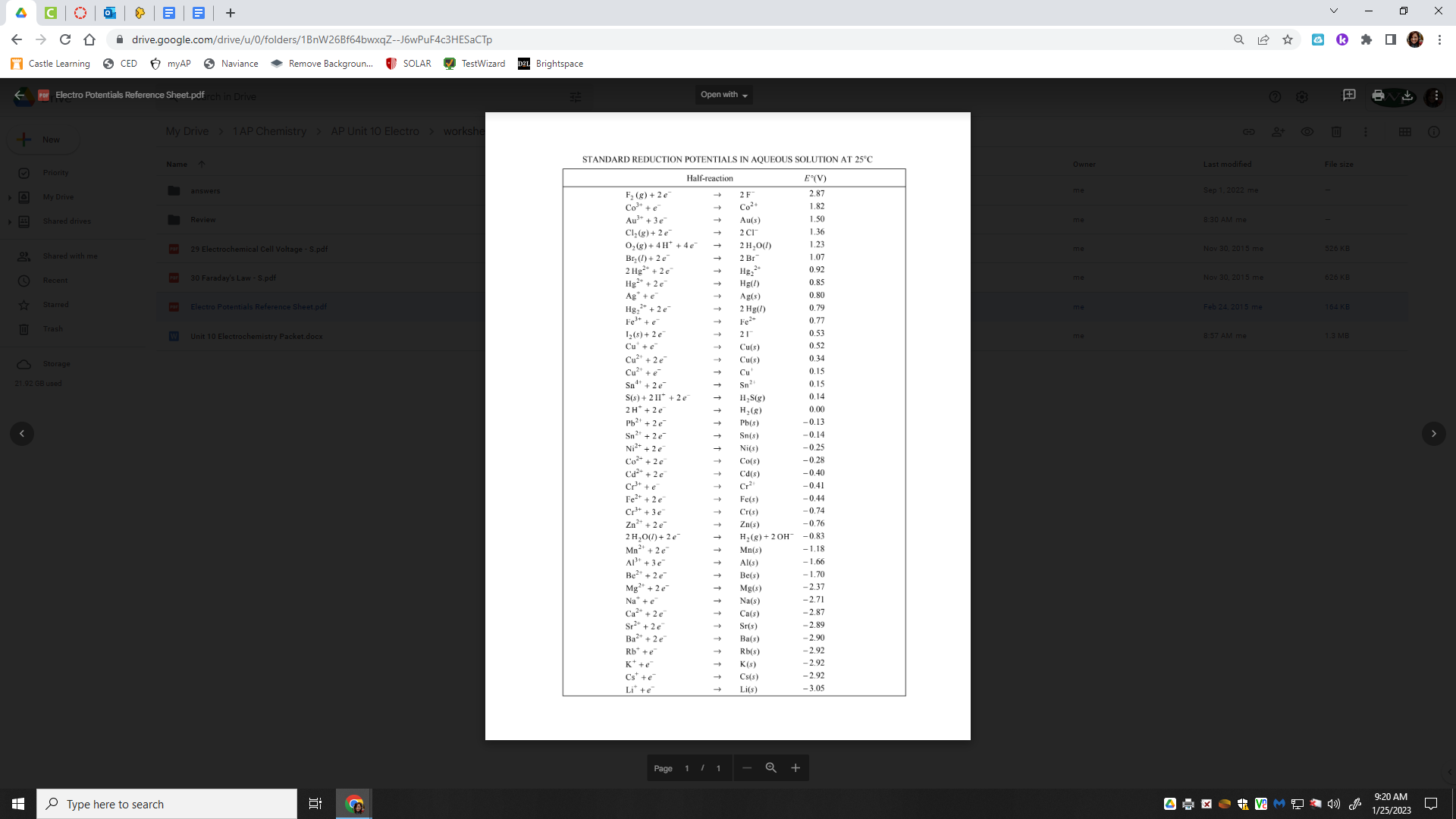 FactorTermExplanationMoney available to spend-ΔHMoney need to save for bills+ΔHTransportation long distances is availableHigh TTransportation is unavailable or only short distancesLow TEndless opportunities, businesses open+ΔSSunday,businesses are closed-ΔSScenarioΔH°ΔS°When will this scenario be favorable? (Always, never, sometimes)aYou have $200 to spend. You are visiting NYC on a fun Saturday night. bYou have $200 to spend. You are grounded.cYou are saving money for a school trip. There’s a free fair with games, rides, and snacks; but it isn’t nearby.dYou are saving money for a school trip.You are grounded. Enthalpy, ΔH° (KJ)Entropy, ΔS° (J)Thermodynamic Favorability, ΔG (KJ)Temperature (K)(all T, high T, low T, no T)a -+b--c++d+-ReactionEnthalpy (+/-)Entropy (+/-)Gibbs (+/-)aCH3OH(l) + 3/2 O2(g) 🡪  CO2(g) + 2H2O(g) + heatbCO(g) + 2H2(g) 🡪 CH3OH(l) + 128.13 kJ/molc177kJ/mol + CaCO3(s)🡪  CaO(s) + CO2(g)d49kJ/mol + 6C(s) + 3H2(g) 🡪 C6H6(l)Compound∆Gf˚ kJ.mol-1C2H5OH(l)-175O2(g)0CO2(g)-394H2O(g)-229∆G˚K (<,>, or = to 1)Favorability (yes/no)+-0ΔH/q     Enthalpy/heat  (kJ/mol)ΔS     Entropy/disorder   (J/mol K)ΔG Gibbs Free Energy     (kJ/mol)ΔG=-nFE      ΔHΔSΔGtemperaturemeltingfreezingevaporatingcondensingsublimingΔHΔSΔG-++---++SubstanceS˚298     (J mol-1 K-1)CO(g)197.7CO2(g)213.7O2(g)205.1BondAverage Bond Energy (kJ mol–1)N–N160N=N420N≡N950BondAverage Bond Enthalpy(kJ mol-1)NN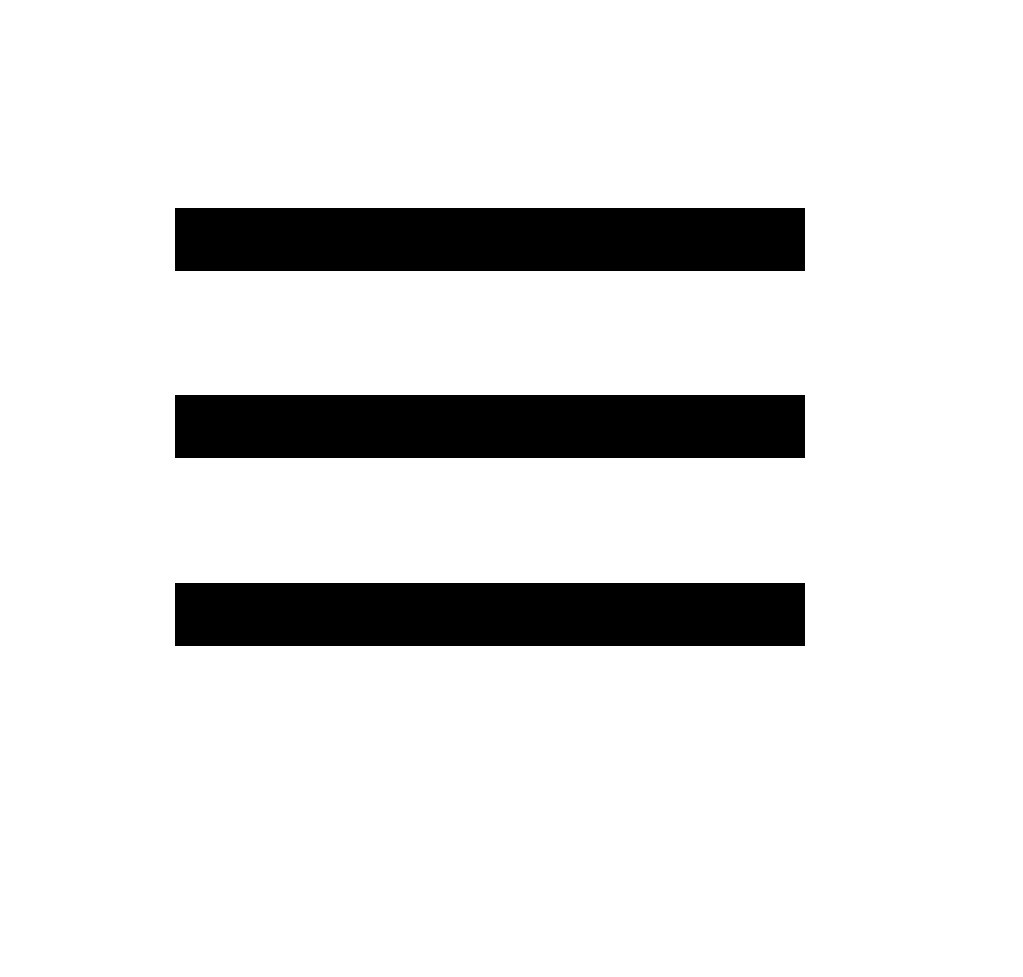 946N–F272F–F?SubstanceS° (J/mol⋅K)ΔH°f (kJ/mol)C2H2(g)200.9226.7H2(g)130.70C2H6(g)- - - --84.7BondBond Energy (kJ/mol)C-C347C=C611C-H414H-H436SubstanceStandard Heat of Formation, ΔH°â; at 25°C (kJ/mol)Absolute Entropy, S°, at 25°C (J/molòK)C(graphite)0.005.69CO2(g)-393.5213.6H2(g)0.00130.6H2O(l)-285.8569.91O2(g)0.00205.0C6H5OH(s)?144.047.   CH4(g) + 2 O2(g) 🡪 CO2(g) + 2 H2O(l);   ∆Hrxn = −889.1 kJ47.   CH4(g) + 2 O2(g) 🡪 CO2(g) + 2 H2O(l);   ∆Hrxn = −889.1 kJ47.   CH4(g) + 2 O2(g) 🡪 CO2(g) + 2 H2O(l);   ∆Hrxn = −889.1 kJ47.   CH4(g) + 2 O2(g) 🡪 CO2(g) + 2 H2O(l);   ∆Hrxn = −889.1 kJ47.   CH4(g) + 2 O2(g) 🡪 CO2(g) + 2 H2O(l);   ∆Hrxn = −889.1 kJ47.   CH4(g) + 2 O2(g) 🡪 CO2(g) + 2 H2O(l);   ∆Hrxn = −889.1 kJ47.   CH4(g) + 2 O2(g) 🡪 CO2(g) + 2 H2O(l);   ∆Hrxn = −889.1 kJ47.   CH4(g) + 2 O2(g) 🡪 CO2(g) + 2 H2O(l);   ∆Hrxn = −889.1 kJ47.   CH4(g) + 2 O2(g) 🡪 CO2(g) + 2 H2O(l);   ∆Hrxn = −889.1 kJ47.   CH4(g) + 2 O2(g) 🡪 CO2(g) + 2 H2O(l);   ∆Hrxn = −889.1 kJ47.   CH4(g) + 2 O2(g) 🡪 CO2(g) + 2 H2O(l);   ∆Hrxn = −889.1 kJ47.   CH4(g) + 2 O2(g) 🡪 CO2(g) + 2 H2O(l);   ∆Hrxn = −889.1 kJ∆Hf° H2O(l) = − 285.8 kJ / mole       ∆Hf° CO2(g) = − 393.3 kJ / mole∆Hf° H2O(l) = − 285.8 kJ / mole       ∆Hf° CO2(g) = − 393.3 kJ / mole∆Hf° H2O(l) = − 285.8 kJ / mole       ∆Hf° CO2(g) = − 393.3 kJ / mole∆Hf° H2O(l) = − 285.8 kJ / mole       ∆Hf° CO2(g) = − 393.3 kJ / mole∆Hf° H2O(l) = − 285.8 kJ / mole       ∆Hf° CO2(g) = − 393.3 kJ / mole∆Hf° H2O(l) = − 285.8 kJ / mole       ∆Hf° CO2(g) = − 393.3 kJ / mole∆Hf° H2O(l) = − 285.8 kJ / mole       ∆Hf° CO2(g) = − 393.3 kJ / mole∆Hf° H2O(l) = − 285.8 kJ / mole       ∆Hf° CO2(g) = − 393.3 kJ / mole∆Hf° H2O(l) = − 285.8 kJ / mole       ∆Hf° CO2(g) = − 393.3 kJ / mole∆Hf° H2O(l) = − 285.8 kJ / mole       ∆Hf° CO2(g) = − 393.3 kJ / mole∆Hf° H2O(l) = − 285.8 kJ / mole       ∆Hf° CO2(g) = − 393.3 kJ / mole∆Hf° H2O(l) = − 285.8 kJ / mole       ∆Hf° CO2(g) = − 393.3 kJ / moleWhat is the standard heat of formation of methane, ∆Hf° CH4(g), as calculated from the data above?What is the standard heat of formation of methane, ∆Hf° CH4(g), as calculated from the data above?What is the standard heat of formation of methane, ∆Hf° CH4(g), as calculated from the data above?What is the standard heat of formation of methane, ∆Hf° CH4(g), as calculated from the data above?What is the standard heat of formation of methane, ∆Hf° CH4(g), as calculated from the data above?What is the standard heat of formation of methane, ∆Hf° CH4(g), as calculated from the data above?What is the standard heat of formation of methane, ∆Hf° CH4(g), as calculated from the data above?What is the standard heat of formation of methane, ∆Hf° CH4(g), as calculated from the data above?What is the standard heat of formation of methane, ∆Hf° CH4(g), as calculated from the data above?What is the standard heat of formation of methane, ∆Hf° CH4(g), as calculated from the data above?What is the standard heat of formation of methane, ∆Hf° CH4(g), as calculated from the data above?What is the standard heat of formation of methane, ∆Hf° CH4(g), as calculated from the data above?(A) −210.0 kJ/mole    (B) −107.5 kJ/mole    (C) −75.8 kJ/mole    (D) 75.8 kJ/mole    (E) 210.0 kJ/mole(A) −210.0 kJ/mole    (B) −107.5 kJ/mole    (C) −75.8 kJ/mole    (D) 75.8 kJ/mole    (E) 210.0 kJ/mole(A) −210.0 kJ/mole    (B) −107.5 kJ/mole    (C) −75.8 kJ/mole    (D) 75.8 kJ/mole    (E) 210.0 kJ/mole(A) −210.0 kJ/mole    (B) −107.5 kJ/mole    (C) −75.8 kJ/mole    (D) 75.8 kJ/mole    (E) 210.0 kJ/mole(A) −210.0 kJ/mole    (B) −107.5 kJ/mole    (C) −75.8 kJ/mole    (D) 75.8 kJ/mole    (E) 210.0 kJ/mole(A) −210.0 kJ/mole    (B) −107.5 kJ/mole    (C) −75.8 kJ/mole    (D) 75.8 kJ/mole    (E) 210.0 kJ/mole(A) −210.0 kJ/mole    (B) −107.5 kJ/mole    (C) −75.8 kJ/mole    (D) 75.8 kJ/mole    (E) 210.0 kJ/mole(A) −210.0 kJ/mole    (B) −107.5 kJ/mole    (C) −75.8 kJ/mole    (D) 75.8 kJ/mole    (E) 210.0 kJ/mole(A) −210.0 kJ/mole    (B) −107.5 kJ/mole    (C) −75.8 kJ/mole    (D) 75.8 kJ/mole    (E) 210.0 kJ/mole(A) −210.0 kJ/mole    (B) −107.5 kJ/mole    (C) −75.8 kJ/mole    (D) 75.8 kJ/mole    (E) 210.0 kJ/mole(A) −210.0 kJ/mole    (B) −107.5 kJ/mole    (C) −75.8 kJ/mole    (D) 75.8 kJ/mole    (E) 210.0 kJ/mole(A) −210.0 kJ/mole    (B) −107.5 kJ/mole    (C) −75.8 kJ/mole    (D) 75.8 kJ/mole    (E) 210.0 kJ/mole48. Which of the following is a graph that describes the pathway of reaction that is endothermic and has high activation energy?48. Which of the following is a graph that describes the pathway of reaction that is endothermic and has high activation energy?48. Which of the following is a graph that describes the pathway of reaction that is endothermic and has high activation energy?48. Which of the following is a graph that describes the pathway of reaction that is endothermic and has high activation energy?48. Which of the following is a graph that describes the pathway of reaction that is endothermic and has high activation energy?48. Which of the following is a graph that describes the pathway of reaction that is endothermic and has high activation energy?48. Which of the following is a graph that describes the pathway of reaction that is endothermic and has high activation energy?48. Which of the following is a graph that describes the pathway of reaction that is endothermic and has high activation energy?48. Which of the following is a graph that describes the pathway of reaction that is endothermic and has high activation energy?48. Which of the following is a graph that describes the pathway of reaction that is endothermic and has high activation energy?48. Which of the following is a graph that describes the pathway of reaction that is endothermic and has high activation energy?48. Which of the following is a graph that describes the pathway of reaction that is endothermic and has high activation energy? (A 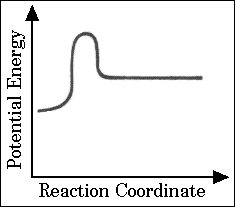 (B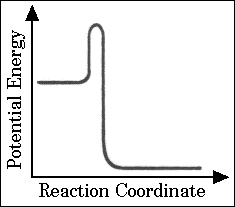 (C)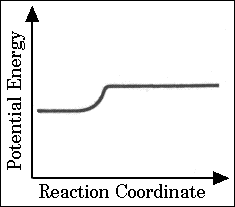 (D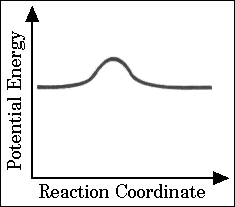 (E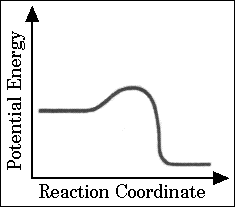 25.25.25.25.25.25.25.25.25.25.25.25.H2(g) + 1/2 O2(g) 🡪 H2O(l) H2(g) + 1/2 O2(g) 🡪 H2O(l) H2(g) + 1/2 O2(g) 🡪 H2O(l) H2(g) + 1/2 O2(g) 🡪 H2O(l) ∆H° = x ∆H° = x ∆H° = x 2 Na(s) + 1/2 O2(g) 🡪 Na2O(s) 2 Na(s) + 1/2 O2(g) 🡪 Na2O(s) 2 Na(s) + 1/2 O2(g) 🡪 Na2O(s) 2 Na(s) + 1/2 O2(g) 🡪 Na2O(s) ∆H° = y ∆H° = y ∆H° = y Na(s) + 1/2 O2(g) + 1/2 H2(g) 🡪 NaOH(s) Na(s) + 1/2 O2(g) + 1/2 H2(g) 🡪 NaOH(s) Na(s) + 1/2 O2(g) + 1/2 H2(g) 🡪 NaOH(s) Na(s) + 1/2 O2(g) + 1/2 H2(g) 🡪 NaOH(s) ∆H° = z ∆H° = z ∆H° = z Based on the information above, what is the standard enthalpy change for the following reaction?Based on the information above, what is the standard enthalpy change for the following reaction?Based on the information above, what is the standard enthalpy change for the following reaction?Based on the information above, what is the standard enthalpy change for the following reaction?Based on the information above, what is the standard enthalpy change for the following reaction?Based on the information above, what is the standard enthalpy change for the following reaction?Based on the information above, what is the standard enthalpy change for the following reaction?Based on the information above, what is the standard enthalpy change for the following reaction?Based on the information above, what is the standard enthalpy change for the following reaction?Based on the information above, what is the standard enthalpy change for the following reaction?Based on the information above, what is the standard enthalpy change for the following reaction?Based on the information above, what is the standard enthalpy change for the following reaction?Na2O(s) + H2O(l) 🡪 2 NaOH(s)Na2O(s) + H2O(l) 🡪 2 NaOH(s)Na2O(s) + H2O(l) 🡪 2 NaOH(s)Na2O(s) + H2O(l) 🡪 2 NaOH(s)Na2O(s) + H2O(l) 🡪 2 NaOH(s)Na2O(s) + H2O(l) 🡪 2 NaOH(s)Na2O(s) + H2O(l) 🡪 2 NaOH(s)Na2O(s) + H2O(l) 🡪 2 NaOH(s)Na2O(s) + H2O(l) 🡪 2 NaOH(s)Na2O(s) + H2O(l) 🡪 2 NaOH(s)Na2O(s) + H2O(l) 🡪 2 NaOH(s)Na2O(s) + H2O(l) 🡪 2 NaOH(s)(A)   x + y + z       (B)   x + y − z       (C)   x + y − 2z       (D)   2z − x −y       (E)   z − x −y(A)   x + y + z       (B)   x + y − z       (C)   x + y − 2z       (D)   2z − x −y       (E)   z − x −y(A)   x + y + z       (B)   x + y − z       (C)   x + y − 2z       (D)   2z − x −y       (E)   z − x −y(A)   x + y + z       (B)   x + y − z       (C)   x + y − 2z       (D)   2z − x −y       (E)   z − x −y(A)   x + y + z       (B)   x + y − z       (C)   x + y − 2z       (D)   2z − x −y       (E)   z − x −y(A)   x + y + z       (B)   x + y − z       (C)   x + y − 2z       (D)   2z − x −y       (E)   z − x −y(A)   x + y + z       (B)   x + y − z       (C)   x + y − 2z       (D)   2z − x −y       (E)   z − x −y(A)   x + y + z       (B)   x + y − z       (C)   x + y − 2z       (D)   2z − x −y       (E)   z − x −y(A)   x + y + z       (B)   x + y − z       (C)   x + y − 2z       (D)   2z − x −y       (E)   z − x −y(A)   x + y + z       (B)   x + y − z       (C)   x + y − 2z       (D)   2z − x −y       (E)   z − x −y(A)   x + y + z       (B)   x + y − z       (C)   x + y − 2z       (D)   2z − x −y       (E)   z − x −y(A)   x + y + z       (B)   x + y − z       (C)   x + y − 2z       (D)   2z − x −y       (E)   z − x −y30. The energy diagram for the reaction X + Y 🡪 Z is shown. The addition of a catalyst to this reaction would cause a change in which of the indicated energy differences?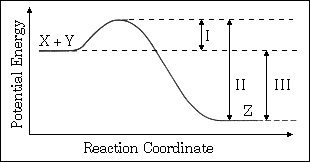 30. The energy diagram for the reaction X + Y 🡪 Z is shown. The addition of a catalyst to this reaction would cause a change in which of the indicated energy differences?30. The energy diagram for the reaction X + Y 🡪 Z is shown. The addition of a catalyst to this reaction would cause a change in which of the indicated energy differences?30. The energy diagram for the reaction X + Y 🡪 Z is shown. The addition of a catalyst to this reaction would cause a change in which of the indicated energy differences?30. The energy diagram for the reaction X + Y 🡪 Z is shown. The addition of a catalyst to this reaction would cause a change in which of the indicated energy differences?30. The energy diagram for the reaction X + Y 🡪 Z is shown. The addition of a catalyst to this reaction would cause a change in which of the indicated energy differences?30. The energy diagram for the reaction X + Y 🡪 Z is shown. The addition of a catalyst to this reaction would cause a change in which of the indicated energy differences?30. The energy diagram for the reaction X + Y 🡪 Z is shown. The addition of a catalyst to this reaction would cause a change in which of the indicated energy differences?30. The energy diagram for the reaction X + Y 🡪 Z is shown. The addition of a catalyst to this reaction would cause a change in which of the indicated energy differences?30. The energy diagram for the reaction X + Y 🡪 Z is shown. The addition of a catalyst to this reaction would cause a change in which of the indicated energy differences?30. The energy diagram for the reaction X + Y 🡪 Z is shown. The addition of a catalyst to this reaction would cause a change in which of the indicated energy differences?30. The energy diagram for the reaction X + Y 🡪 Z is shown. The addition of a catalyst to this reaction would cause a change in which of the indicated energy differences?(A) I only    (A) I only    (A) I only    (A) I only    (A) I only    (A) I only    (A) I only    (A) I only    (A) I only    (A) I only    (A) I only    (A) I only    (B) II only    (B) II only    (B) II only    (B) II only    (B) II only    (B) II only    (B) II only    (B) II only    (B) II only    (B) II only    (B) II only    (B) II only    (C) III only   (C) III only   (C) III only   (C) III only   (C) III only   (C) III only   (C) III only   (C) III only   (C) III only   (C) III only   (C) III only   (C) III only   (D) I and II only(D) I and II only(D) I and II only(D) I and II only(D) I and II only(D) I and II only(D) I and II only(D) I and II only(D) I and II only(D) I and II only(D) I and II only(D) I and II only(E) I, II, and III(E) I, II, and III(E) I, II, and III(E) I, II, and III(E) I, II, and III(E) I, II, and III(E) I, II, and III(E) I, II, and III(E) I, II, and III(E) I, II, and III(E) I, II, and III(E) I, II, and III19. Which of the following best describes the role of the spark from the spark plug in an automobile engine? 19. Which of the following best describes the role of the spark from the spark plug in an automobile engine? 19. Which of the following best describes the role of the spark from the spark plug in an automobile engine? 19. Which of the following best describes the role of the spark from the spark plug in an automobile engine? 19. Which of the following best describes the role of the spark from the spark plug in an automobile engine? 19. Which of the following best describes the role of the spark from the spark plug in an automobile engine? 19. Which of the following best describes the role of the spark from the spark plug in an automobile engine? 19. Which of the following best describes the role of the spark from the spark plug in an automobile engine? 19. Which of the following best describes the role of the spark from the spark plug in an automobile engine? 19. Which of the following best describes the role of the spark from the spark plug in an automobile engine? 19. Which of the following best describes the role of the spark from the spark plug in an automobile engine? 19. Which of the following best describes the role of the spark from the spark plug in an automobile engine? (A) The spark decreases the energy of activation for the slow step.(A) The spark decreases the energy of activation for the slow step.(A) The spark decreases the energy of activation for the slow step.(A) The spark decreases the energy of activation for the slow step.(A) The spark decreases the energy of activation for the slow step.(A) The spark decreases the energy of activation for the slow step.(A) The spark decreases the energy of activation for the slow step.(A) The spark decreases the energy of activation for the slow step.(A) The spark decreases the energy of activation for the slow step.(A) The spark decreases the energy of activation for the slow step.(A) The spark decreases the energy of activation for the slow step.(A) The spark decreases the energy of activation for the slow step.(B) The spark increases the concentration of the volatile reactant.(B) The spark increases the concentration of the volatile reactant.(B) The spark increases the concentration of the volatile reactant.(B) The spark increases the concentration of the volatile reactant.(B) The spark increases the concentration of the volatile reactant.(B) The spark increases the concentration of the volatile reactant.(B) The spark increases the concentration of the volatile reactant.(B) The spark increases the concentration of the volatile reactant.(B) The spark increases the concentration of the volatile reactant.(B) The spark increases the concentration of the volatile reactant.(B) The spark increases the concentration of the volatile reactant.(B) The spark increases the concentration of the volatile reactant.(C) The spark supplies some of the energy of activation for the combustion reaction.(C) The spark supplies some of the energy of activation for the combustion reaction.(C) The spark supplies some of the energy of activation for the combustion reaction.(C) The spark supplies some of the energy of activation for the combustion reaction.(C) The spark supplies some of the energy of activation for the combustion reaction.(C) The spark supplies some of the energy of activation for the combustion reaction.(C) The spark supplies some of the energy of activation for the combustion reaction.(C) The spark supplies some of the energy of activation for the combustion reaction.(C) The spark supplies some of the energy of activation for the combustion reaction.(C) The spark supplies some of the energy of activation for the combustion reaction.(C) The spark supplies some of the energy of activation for the combustion reaction.(C) The spark supplies some of the energy of activation for the combustion reaction.(D) The spark provides a more favorable activated complex for the combustion reaction.(D) The spark provides a more favorable activated complex for the combustion reaction.(D) The spark provides a more favorable activated complex for the combustion reaction.(D) The spark provides a more favorable activated complex for the combustion reaction.(D) The spark provides a more favorable activated complex for the combustion reaction.(D) The spark provides a more favorable activated complex for the combustion reaction.(D) The spark provides a more favorable activated complex for the combustion reaction.(D) The spark provides a more favorable activated complex for the combustion reaction.(D) The spark provides a more favorable activated complex for the combustion reaction.(D) The spark provides a more favorable activated complex for the combustion reaction.(D) The spark provides a more favorable activated complex for the combustion reaction.(D) The spark provides a more favorable activated complex for the combustion reaction.(E) The spark provides the heat of vaporization for the volatile hydrocarbon. (E) The spark provides the heat of vaporization for the volatile hydrocarbon. (E) The spark provides the heat of vaporization for the volatile hydrocarbon. (E) The spark provides the heat of vaporization for the volatile hydrocarbon. (E) The spark provides the heat of vaporization for the volatile hydrocarbon. (E) The spark provides the heat of vaporization for the volatile hydrocarbon. (E) The spark provides the heat of vaporization for the volatile hydrocarbon. (E) The spark provides the heat of vaporization for the volatile hydrocarbon. (E) The spark provides the heat of vaporization for the volatile hydrocarbon. (E) The spark provides the heat of vaporization for the volatile hydrocarbon. (E) The spark provides the heat of vaporization for the volatile hydrocarbon. (E) The spark provides the heat of vaporization for the volatile hydrocarbon. 61. C2H4(g) + 3 O2(g) 🡪 2 CO2(g) + 2 H2O(g)   For the reaction of ethylene represented above, ∆H is −1,323 kJ. What is the value of ∆H if the combustion produced liquid water H2O(l), rather than water vapor H2O(g)? (∆H for the phase change H2O(g) 🡪 H2O(l) is −44 kJ mol−1.) 61. C2H4(g) + 3 O2(g) 🡪 2 CO2(g) + 2 H2O(g)   For the reaction of ethylene represented above, ∆H is −1,323 kJ. What is the value of ∆H if the combustion produced liquid water H2O(l), rather than water vapor H2O(g)? (∆H for the phase change H2O(g) 🡪 H2O(l) is −44 kJ mol−1.) 61. C2H4(g) + 3 O2(g) 🡪 2 CO2(g) + 2 H2O(g)   For the reaction of ethylene represented above, ∆H is −1,323 kJ. What is the value of ∆H if the combustion produced liquid water H2O(l), rather than water vapor H2O(g)? (∆H for the phase change H2O(g) 🡪 H2O(l) is −44 kJ mol−1.) 61. C2H4(g) + 3 O2(g) 🡪 2 CO2(g) + 2 H2O(g)   For the reaction of ethylene represented above, ∆H is −1,323 kJ. What is the value of ∆H if the combustion produced liquid water H2O(l), rather than water vapor H2O(g)? (∆H for the phase change H2O(g) 🡪 H2O(l) is −44 kJ mol−1.) 61. C2H4(g) + 3 O2(g) 🡪 2 CO2(g) + 2 H2O(g)   For the reaction of ethylene represented above, ∆H is −1,323 kJ. What is the value of ∆H if the combustion produced liquid water H2O(l), rather than water vapor H2O(g)? (∆H for the phase change H2O(g) 🡪 H2O(l) is −44 kJ mol−1.) 61. C2H4(g) + 3 O2(g) 🡪 2 CO2(g) + 2 H2O(g)   For the reaction of ethylene represented above, ∆H is −1,323 kJ. What is the value of ∆H if the combustion produced liquid water H2O(l), rather than water vapor H2O(g)? (∆H for the phase change H2O(g) 🡪 H2O(l) is −44 kJ mol−1.) 61. C2H4(g) + 3 O2(g) 🡪 2 CO2(g) + 2 H2O(g)   For the reaction of ethylene represented above, ∆H is −1,323 kJ. What is the value of ∆H if the combustion produced liquid water H2O(l), rather than water vapor H2O(g)? (∆H for the phase change H2O(g) 🡪 H2O(l) is −44 kJ mol−1.) 61. C2H4(g) + 3 O2(g) 🡪 2 CO2(g) + 2 H2O(g)   For the reaction of ethylene represented above, ∆H is −1,323 kJ. What is the value of ∆H if the combustion produced liquid water H2O(l), rather than water vapor H2O(g)? (∆H for the phase change H2O(g) 🡪 H2O(l) is −44 kJ mol−1.) 61. C2H4(g) + 3 O2(g) 🡪 2 CO2(g) + 2 H2O(g)   For the reaction of ethylene represented above, ∆H is −1,323 kJ. What is the value of ∆H if the combustion produced liquid water H2O(l), rather than water vapor H2O(g)? (∆H for the phase change H2O(g) 🡪 H2O(l) is −44 kJ mol−1.) 61. C2H4(g) + 3 O2(g) 🡪 2 CO2(g) + 2 H2O(g)   For the reaction of ethylene represented above, ∆H is −1,323 kJ. What is the value of ∆H if the combustion produced liquid water H2O(l), rather than water vapor H2O(g)? (∆H for the phase change H2O(g) 🡪 H2O(l) is −44 kJ mol−1.) 61. C2H4(g) + 3 O2(g) 🡪 2 CO2(g) + 2 H2O(g)   For the reaction of ethylene represented above, ∆H is −1,323 kJ. What is the value of ∆H if the combustion produced liquid water H2O(l), rather than water vapor H2O(g)? (∆H for the phase change H2O(g) 🡪 H2O(l) is −44 kJ mol−1.) 61. C2H4(g) + 3 O2(g) 🡪 2 CO2(g) + 2 H2O(g)   For the reaction of ethylene represented above, ∆H is −1,323 kJ. What is the value of ∆H if the combustion produced liquid water H2O(l), rather than water vapor H2O(g)? (∆H for the phase change H2O(g) 🡪 H2O(l) is −44 kJ mol−1.)        (A) −1,235 kJ        (B) −1,279 kJ        (C) −1,323 kJ        (D) −1,367 kJ        (E) −1,411 kJ       (A) −1,235 kJ        (B) −1,279 kJ        (C) −1,323 kJ        (D) −1,367 kJ        (E) −1,411 kJ       (A) −1,235 kJ        (B) −1,279 kJ        (C) −1,323 kJ        (D) −1,367 kJ        (E) −1,411 kJ       (A) −1,235 kJ        (B) −1,279 kJ        (C) −1,323 kJ        (D) −1,367 kJ        (E) −1,411 kJ       (A) −1,235 kJ        (B) −1,279 kJ        (C) −1,323 kJ        (D) −1,367 kJ        (E) −1,411 kJ       (A) −1,235 kJ        (B) −1,279 kJ        (C) −1,323 kJ        (D) −1,367 kJ        (E) −1,411 kJ       (A) −1,235 kJ        (B) −1,279 kJ        (C) −1,323 kJ        (D) −1,367 kJ        (E) −1,411 kJ       (A) −1,235 kJ        (B) −1,279 kJ        (C) −1,323 kJ        (D) −1,367 kJ        (E) −1,411 kJ       (A) −1,235 kJ        (B) −1,279 kJ        (C) −1,323 kJ        (D) −1,367 kJ        (E) −1,411 kJ       (A) −1,235 kJ        (B) −1,279 kJ        (C) −1,323 kJ        (D) −1,367 kJ        (E) −1,411 kJ       (A) −1,235 kJ        (B) −1,279 kJ        (C) −1,323 kJ        (D) −1,367 kJ        (E) −1,411 kJ       (A) −1,235 kJ        (B) −1,279 kJ        (C) −1,323 kJ        (D) −1,367 kJ        (E) −1,411 kJ25.          3 C2H2(g)  🡪 C6H6(g)
What is the standard enthalpy change, ΔH° , for the reaction represented above?  (ΔH°f of C2H2(g) is 230 kJ mol−1 ; ΔH°f of C6H6(g) is 83 kJ mol−1)
        (A)  −607 kJ     (B)  −147 kJ     (C)    −19 kJ     (D)  + 19 kJ     (E)  +773 kJ25.          3 C2H2(g)  🡪 C6H6(g)
What is the standard enthalpy change, ΔH° , for the reaction represented above?  (ΔH°f of C2H2(g) is 230 kJ mol−1 ; ΔH°f of C6H6(g) is 83 kJ mol−1)
        (A)  −607 kJ     (B)  −147 kJ     (C)    −19 kJ     (D)  + 19 kJ     (E)  +773 kJ25.          3 C2H2(g)  🡪 C6H6(g)
What is the standard enthalpy change, ΔH° , for the reaction represented above?  (ΔH°f of C2H2(g) is 230 kJ mol−1 ; ΔH°f of C6H6(g) is 83 kJ mol−1)
        (A)  −607 kJ     (B)  −147 kJ     (C)    −19 kJ     (D)  + 19 kJ     (E)  +773 kJ25.          3 C2H2(g)  🡪 C6H6(g)
What is the standard enthalpy change, ΔH° , for the reaction represented above?  (ΔH°f of C2H2(g) is 230 kJ mol−1 ; ΔH°f of C6H6(g) is 83 kJ mol−1)
        (A)  −607 kJ     (B)  −147 kJ     (C)    −19 kJ     (D)  + 19 kJ     (E)  +773 kJ25.          3 C2H2(g)  🡪 C6H6(g)
What is the standard enthalpy change, ΔH° , for the reaction represented above?  (ΔH°f of C2H2(g) is 230 kJ mol−1 ; ΔH°f of C6H6(g) is 83 kJ mol−1)
        (A)  −607 kJ     (B)  −147 kJ     (C)    −19 kJ     (D)  + 19 kJ     (E)  +773 kJ25.          3 C2H2(g)  🡪 C6H6(g)
What is the standard enthalpy change, ΔH° , for the reaction represented above?  (ΔH°f of C2H2(g) is 230 kJ mol−1 ; ΔH°f of C6H6(g) is 83 kJ mol−1)
        (A)  −607 kJ     (B)  −147 kJ     (C)    −19 kJ     (D)  + 19 kJ     (E)  +773 kJ25.          3 C2H2(g)  🡪 C6H6(g)
What is the standard enthalpy change, ΔH° , for the reaction represented above?  (ΔH°f of C2H2(g) is 230 kJ mol−1 ; ΔH°f of C6H6(g) is 83 kJ mol−1)
        (A)  −607 kJ     (B)  −147 kJ     (C)    −19 kJ     (D)  + 19 kJ     (E)  +773 kJ25.          3 C2H2(g)  🡪 C6H6(g)
What is the standard enthalpy change, ΔH° , for the reaction represented above?  (ΔH°f of C2H2(g) is 230 kJ mol−1 ; ΔH°f of C6H6(g) is 83 kJ mol−1)
        (A)  −607 kJ     (B)  −147 kJ     (C)    −19 kJ     (D)  + 19 kJ     (E)  +773 kJ25.          3 C2H2(g)  🡪 C6H6(g)
What is the standard enthalpy change, ΔH° , for the reaction represented above?  (ΔH°f of C2H2(g) is 230 kJ mol−1 ; ΔH°f of C6H6(g) is 83 kJ mol−1)
        (A)  −607 kJ     (B)  −147 kJ     (C)    −19 kJ     (D)  + 19 kJ     (E)  +773 kJ25.          3 C2H2(g)  🡪 C6H6(g)
What is the standard enthalpy change, ΔH° , for the reaction represented above?  (ΔH°f of C2H2(g) is 230 kJ mol−1 ; ΔH°f of C6H6(g) is 83 kJ mol−1)
        (A)  −607 kJ     (B)  −147 kJ     (C)    −19 kJ     (D)  + 19 kJ     (E)  +773 kJ25.          3 C2H2(g)  🡪 C6H6(g)
What is the standard enthalpy change, ΔH° , for the reaction represented above?  (ΔH°f of C2H2(g) is 230 kJ mol−1 ; ΔH°f of C6H6(g) is 83 kJ mol−1)
        (A)  −607 kJ     (B)  −147 kJ     (C)    −19 kJ     (D)  + 19 kJ     (E)  +773 kJ25.          3 C2H2(g)  🡪 C6H6(g)
What is the standard enthalpy change, ΔH° , for the reaction represented above?  (ΔH°f of C2H2(g) is 230 kJ mol−1 ; ΔH°f of C6H6(g) is 83 kJ mol−1)
        (A)  −607 kJ     (B)  −147 kJ     (C)    −19 kJ     (D)  + 19 kJ     (E)  +773 kJEnergyEnergyEntropyEntropyARemains constantRemains constantRemains constantRemains constantBRemains constantRemains constantDecreasesDecreasesCRemains constantRemains constantIncreasesIncreasesDDecreasesDecreasesIncreasesIncreasesE IncreasesIncreasesDecreasesDecreases56. A cube of ice is added to some hot water in a rigid, insulated container, which is then sealed. There is no heat exchange with the surroundings. What has happened to the total energy and the total entropy when the system reaches equilibrium?56. A cube of ice is added to some hot water in a rigid, insulated container, which is then sealed. There is no heat exchange with the surroundings. What has happened to the total energy and the total entropy when the system reaches equilibrium?56. A cube of ice is added to some hot water in a rigid, insulated container, which is then sealed. There is no heat exchange with the surroundings. What has happened to the total energy and the total entropy when the system reaches equilibrium?56. A cube of ice is added to some hot water in a rigid, insulated container, which is then sealed. There is no heat exchange with the surroundings. What has happened to the total energy and the total entropy when the system reaches equilibrium?56. A cube of ice is added to some hot water in a rigid, insulated container, which is then sealed. There is no heat exchange with the surroundings. What has happened to the total energy and the total entropy when the system reaches equilibrium?56. A cube of ice is added to some hot water in a rigid, insulated container, which is then sealed. There is no heat exchange with the surroundings. What has happened to the total energy and the total entropy when the system reaches equilibrium?56. A cube of ice is added to some hot water in a rigid, insulated container, which is then sealed. There is no heat exchange with the surroundings. What has happened to the total energy and the total entropy when the system reaches equilibrium?56. A cube of ice is added to some hot water in a rigid, insulated container, which is then sealed. There is no heat exchange with the surroundings. What has happened to the total energy and the total entropy when the system reaches equilibrium?56. A cube of ice is added to some hot water in a rigid, insulated container, which is then sealed. There is no heat exchange with the surroundings. What has happened to the total energy and the total entropy when the system reaches equilibrium?41. Which of the following reactions has the largest positive value of ∆S per mole of Cl2 ?41. Which of the following reactions has the largest positive value of ∆S per mole of Cl2 ?41. Which of the following reactions has the largest positive value of ∆S per mole of Cl2 ?41. Which of the following reactions has the largest positive value of ∆S per mole of Cl2 ?41. Which of the following reactions has the largest positive value of ∆S per mole of Cl2 ?41. Which of the following reactions has the largest positive value of ∆S per mole of Cl2 ?41. Which of the following reactions has the largest positive value of ∆S per mole of Cl2 ?41. Which of the following reactions has the largest positive value of ∆S per mole of Cl2 ?41. Which of the following reactions has the largest positive value of ∆S per mole of Cl2 ?(A) H2(g) + Cl2(g) 🡪 2 HCl(g)                        (B) Cl2(g) + 1/2 O2(g) 🡪  Cl2O(g)          (C) Mg(s) + Cl2(g) 🡪  MgCl2(s)    (A) H2(g) + Cl2(g) 🡪 2 HCl(g)                        (B) Cl2(g) + 1/2 O2(g) 🡪  Cl2O(g)          (C) Mg(s) + Cl2(g) 🡪  MgCl2(s)    (A) H2(g) + Cl2(g) 🡪 2 HCl(g)                        (B) Cl2(g) + 1/2 O2(g) 🡪  Cl2O(g)          (C) Mg(s) + Cl2(g) 🡪  MgCl2(s)    (A) H2(g) + Cl2(g) 🡪 2 HCl(g)                        (B) Cl2(g) + 1/2 O2(g) 🡪  Cl2O(g)          (C) Mg(s) + Cl2(g) 🡪  MgCl2(s)    (A) H2(g) + Cl2(g) 🡪 2 HCl(g)                        (B) Cl2(g) + 1/2 O2(g) 🡪  Cl2O(g)          (C) Mg(s) + Cl2(g) 🡪  MgCl2(s)    (A) H2(g) + Cl2(g) 🡪 2 HCl(g)                        (B) Cl2(g) + 1/2 O2(g) 🡪  Cl2O(g)          (C) Mg(s) + Cl2(g) 🡪  MgCl2(s)    (A) H2(g) + Cl2(g) 🡪 2 HCl(g)                        (B) Cl2(g) + 1/2 O2(g) 🡪  Cl2O(g)          (C) Mg(s) + Cl2(g) 🡪  MgCl2(s)    (A) H2(g) + Cl2(g) 🡪 2 HCl(g)                        (B) Cl2(g) + 1/2 O2(g) 🡪  Cl2O(g)          (C) Mg(s) + Cl2(g) 🡪  MgCl2(s)    (A) H2(g) + Cl2(g) 🡪 2 HCl(g)                        (B) Cl2(g) + 1/2 O2(g) 🡪  Cl2O(g)          (C) Mg(s) + Cl2(g) 🡪  MgCl2(s)    (D) 2 NH4Cl(s) 🡪  N2(g) + 4 H2(g) + Cl2(g)      (E) Cl2(g) 🡪  2 Cl(g)(D) 2 NH4Cl(s) 🡪  N2(g) + 4 H2(g) + Cl2(g)      (E) Cl2(g) 🡪  2 Cl(g)(D) 2 NH4Cl(s) 🡪  N2(g) + 4 H2(g) + Cl2(g)      (E) Cl2(g) 🡪  2 Cl(g)(D) 2 NH4Cl(s) 🡪  N2(g) + 4 H2(g) + Cl2(g)      (E) Cl2(g) 🡪  2 Cl(g)(D) 2 NH4Cl(s) 🡪  N2(g) + 4 H2(g) + Cl2(g)      (E) Cl2(g) 🡪  2 Cl(g)(D) 2 NH4Cl(s) 🡪  N2(g) + 4 H2(g) + Cl2(g)      (E) Cl2(g) 🡪  2 Cl(g)(D) 2 NH4Cl(s) 🡪  N2(g) + 4 H2(g) + Cl2(g)      (E) Cl2(g) 🡪  2 Cl(g)(D) 2 NH4Cl(s) 🡪  N2(g) + 4 H2(g) + Cl2(g)      (E) Cl2(g) 🡪  2 Cl(g)(D) 2 NH4Cl(s) 🡪  N2(g) + 4 H2(g) + Cl2(g)      (E) Cl2(g) 🡪  2 Cl(g)53. Which of the following must be true for a reaction that proceeds spontaneously from initial standard state conditions?53. Which of the following must be true for a reaction that proceeds spontaneously from initial standard state conditions?53. Which of the following must be true for a reaction that proceeds spontaneously from initial standard state conditions?53. Which of the following must be true for a reaction that proceeds spontaneously from initial standard state conditions?53. Which of the following must be true for a reaction that proceeds spontaneously from initial standard state conditions?53. Which of the following must be true for a reaction that proceeds spontaneously from initial standard state conditions?53. Which of the following must be true for a reaction that proceeds spontaneously from initial standard state conditions?53. Which of the following must be true for a reaction that proceeds spontaneously from initial standard state conditions?53. Which of the following must be true for a reaction that proceeds spontaneously from initial standard state conditions?(A) ∆G° > 0 and Keq > 1       (B) ∆G° > 0 and Keq < 1        (C) ∆G° < 0 and Keq > 1(A) ∆G° > 0 and Keq > 1       (B) ∆G° > 0 and Keq < 1        (C) ∆G° < 0 and Keq > 1(A) ∆G° > 0 and Keq > 1       (B) ∆G° > 0 and Keq < 1        (C) ∆G° < 0 and Keq > 1(A) ∆G° > 0 and Keq > 1       (B) ∆G° > 0 and Keq < 1        (C) ∆G° < 0 and Keq > 1(A) ∆G° > 0 and Keq > 1       (B) ∆G° > 0 and Keq < 1        (C) ∆G° < 0 and Keq > 1(A) ∆G° > 0 and Keq > 1       (B) ∆G° > 0 and Keq < 1        (C) ∆G° < 0 and Keq > 1(A) ∆G° > 0 and Keq > 1       (B) ∆G° > 0 and Keq < 1        (C) ∆G° < 0 and Keq > 1(A) ∆G° > 0 and Keq > 1       (B) ∆G° > 0 and Keq < 1        (C) ∆G° < 0 and Keq > 1(A) ∆G° > 0 and Keq > 1       (B) ∆G° > 0 and Keq < 1        (C) ∆G° < 0 and Keq > 1(D) ∆G° < 0 and Keq < 1       (E) ∆G° = 0 and Keq = 1(D) ∆G° < 0 and Keq < 1       (E) ∆G° = 0 and Keq = 1(D) ∆G° < 0 and Keq < 1       (E) ∆G° = 0 and Keq = 1(D) ∆G° < 0 and Keq < 1       (E) ∆G° = 0 and Keq = 1(D) ∆G° < 0 and Keq < 1       (E) ∆G° = 0 and Keq = 1(D) ∆G° < 0 and Keq < 1       (E) ∆G° = 0 and Keq = 1(D) ∆G° < 0 and Keq < 1       (E) ∆G° = 0 and Keq = 1(D) ∆G° < 0 and Keq < 1       (E) ∆G° = 0 and Keq = 1(D) ∆G° < 0 and Keq < 1       (E) ∆G° = 0 and Keq = 170.      H2O(s) 🡪  H2O(l) When ice melts at its normal melting point, 273.16 K and 1 atmosphere, which of the following is true for the process shown above?70.      H2O(s) 🡪  H2O(l) When ice melts at its normal melting point, 273.16 K and 1 atmosphere, which of the following is true for the process shown above?70.      H2O(s) 🡪  H2O(l) When ice melts at its normal melting point, 273.16 K and 1 atmosphere, which of the following is true for the process shown above?70.      H2O(s) 🡪  H2O(l) When ice melts at its normal melting point, 273.16 K and 1 atmosphere, which of the following is true for the process shown above?70.      H2O(s) 🡪  H2O(l) When ice melts at its normal melting point, 273.16 K and 1 atmosphere, which of the following is true for the process shown above?70.      H2O(s) 🡪  H2O(l) When ice melts at its normal melting point, 273.16 K and 1 atmosphere, which of the following is true for the process shown above?70.      H2O(s) 🡪  H2O(l) When ice melts at its normal melting point, 273.16 K and 1 atmosphere, which of the following is true for the process shown above?70.      H2O(s) 🡪  H2O(l) When ice melts at its normal melting point, 273.16 K and 1 atmosphere, which of the following is true for the process shown above?70.      H2O(s) 🡪  H2O(l) When ice melts at its normal melting point, 273.16 K and 1 atmosphere, which of the following is true for the process shown above?(A) ∆H < 0, ∆S > 0, ∆G > 0       (B) ∆H < 0, ∆S < 0, ∆G > 0       (C) ∆H > 0, ∆S < 0, ∆G < 0(A) ∆H < 0, ∆S > 0, ∆G > 0       (B) ∆H < 0, ∆S < 0, ∆G > 0       (C) ∆H > 0, ∆S < 0, ∆G < 0(A) ∆H < 0, ∆S > 0, ∆G > 0       (B) ∆H < 0, ∆S < 0, ∆G > 0       (C) ∆H > 0, ∆S < 0, ∆G < 0(A) ∆H < 0, ∆S > 0, ∆G > 0       (B) ∆H < 0, ∆S < 0, ∆G > 0       (C) ∆H > 0, ∆S < 0, ∆G < 0(A) ∆H < 0, ∆S > 0, ∆G > 0       (B) ∆H < 0, ∆S < 0, ∆G > 0       (C) ∆H > 0, ∆S < 0, ∆G < 0(A) ∆H < 0, ∆S > 0, ∆G > 0       (B) ∆H < 0, ∆S < 0, ∆G > 0       (C) ∆H > 0, ∆S < 0, ∆G < 0(A) ∆H < 0, ∆S > 0, ∆G > 0       (B) ∆H < 0, ∆S < 0, ∆G > 0       (C) ∆H > 0, ∆S < 0, ∆G < 0(A) ∆H < 0, ∆S > 0, ∆G > 0       (B) ∆H < 0, ∆S < 0, ∆G > 0       (C) ∆H > 0, ∆S < 0, ∆G < 0(A) ∆H < 0, ∆S > 0, ∆G > 0       (B) ∆H < 0, ∆S < 0, ∆G > 0       (C) ∆H > 0, ∆S < 0, ∆G < 0(D) ∆H > 0, ∆S > 0, ∆G > 0       (E) ∆H > 0, ∆S > 0, ∆G < 0(D) ∆H > 0, ∆S > 0, ∆G > 0       (E) ∆H > 0, ∆S > 0, ∆G < 0(D) ∆H > 0, ∆S > 0, ∆G > 0       (E) ∆H > 0, ∆S > 0, ∆G < 0(D) ∆H > 0, ∆S > 0, ∆G > 0       (E) ∆H > 0, ∆S > 0, ∆G < 0(D) ∆H > 0, ∆S > 0, ∆G > 0       (E) ∆H > 0, ∆S > 0, ∆G < 0(D) ∆H > 0, ∆S > 0, ∆G > 0       (E) ∆H > 0, ∆S > 0, ∆G < 0(D) ∆H > 0, ∆S > 0, ∆G > 0       (E) ∆H > 0, ∆S > 0, ∆G < 0(D) ∆H > 0, ∆S > 0, ∆G > 0       (E) ∆H > 0, ∆S > 0, ∆G < 0(D) ∆H > 0, ∆S > 0, ∆G > 0       (E) ∆H > 0, ∆S > 0, ∆G < 035. For which of the following processes would ∆S have a negative value?35. For which of the following processes would ∆S have a negative value?35. For which of the following processes would ∆S have a negative value?35. For which of the following processes would ∆S have a negative value?35. For which of the following processes would ∆S have a negative value?35. For which of the following processes would ∆S have a negative value?35. For which of the following processes would ∆S have a negative value?35. For which of the following processes would ∆S have a negative value?35. For which of the following processes would ∆S have a negative value?I.    2 Fe2O3(s) 🡪  4 Fe(s) + 3 O2(g)I.    2 Fe2O3(s) 🡪  4 Fe(s) + 3 O2(g)I.    2 Fe2O3(s) 🡪  4 Fe(s) + 3 O2(g)I.    2 Fe2O3(s) 🡪  4 Fe(s) + 3 O2(g)I.    2 Fe2O3(s) 🡪  4 Fe(s) + 3 O2(g)I.    2 Fe2O3(s) 🡪  4 Fe(s) + 3 O2(g)I.    2 Fe2O3(s) 🡪  4 Fe(s) + 3 O2(g)I.    2 Fe2O3(s) 🡪  4 Fe(s) + 3 O2(g)I.    2 Fe2O3(s) 🡪  4 Fe(s) + 3 O2(g)II.    Mg2+ + 2 OH− 🡪  Mg(OH)2(s)II.    Mg2+ + 2 OH− 🡪  Mg(OH)2(s)II.    Mg2+ + 2 OH− 🡪  Mg(OH)2(s)II.    Mg2+ + 2 OH− 🡪  Mg(OH)2(s)II.    Mg2+ + 2 OH− 🡪  Mg(OH)2(s)II.    Mg2+ + 2 OH− 🡪  Mg(OH)2(s)II.    Mg2+ + 2 OH− 🡪  Mg(OH)2(s)II.    Mg2+ + 2 OH− 🡪  Mg(OH)2(s)II.    Mg2+ + 2 OH− 🡪  Mg(OH)2(s)III.    H2(g) + C2H4(g) 🡪  3 C2H6(g)III.    H2(g) + C2H4(g) 🡪  3 C2H6(g)III.    H2(g) + C2H4(g) 🡪  3 C2H6(g)III.    H2(g) + C2H4(g) 🡪  3 C2H6(g)III.    H2(g) + C2H4(g) 🡪  3 C2H6(g)III.    H2(g) + C2H4(g) 🡪  3 C2H6(g)III.    H2(g) + C2H4(g) 🡪  3 C2H6(g)III.    H2(g) + C2H4(g) 🡪  3 C2H6(g)III.    H2(g) + C2H4(g) 🡪  3 C2H6(g)(A) I only      (B) I and II only       (C) I and III only      (D) II only       (E) I, II, and III(A) I only      (B) I and II only       (C) I and III only      (D) II only       (E) I, II, and III(A) I only      (B) I and II only       (C) I and III only      (D) II only       (E) I, II, and III(A) I only      (B) I and II only       (C) I and III only      (D) II only       (E) I, II, and III(A) I only      (B) I and II only       (C) I and III only      (D) II only       (E) I, II, and III(A) I only      (B) I and II only       (C) I and III only      (D) II only       (E) I, II, and III(A) I only      (B) I and II only       (C) I and III only      (D) II only       (E) I, II, and III(A) I only      (B) I and II only       (C) I and III only      (D) II only       (E) I, II, and III(A) I only      (B) I and II only       (C) I and III only      (D) II only       (E) I, II, and III58.      N2(g) + 3 H2(g) 🡪  2 NH3(g) 58.      N2(g) + 3 H2(g) 🡪  2 NH3(g) 58.      N2(g) + 3 H2(g) 🡪  2 NH3(g) 58.      N2(g) + 3 H2(g) 🡪  2 NH3(g) 58.      N2(g) + 3 H2(g) 🡪  2 NH3(g) 58.      N2(g) + 3 H2(g) 🡪  2 NH3(g) 58.      N2(g) + 3 H2(g) 🡪  2 NH3(g) 58.      N2(g) + 3 H2(g) 🡪  2 NH3(g) 58.      N2(g) + 3 H2(g) 🡪  2 NH3(g) The reaction indicated above is thermodynamically spontaneous at 298 K, but becomes nonspontaneous at higher temperatures. Which of the following is true at 298 K?The reaction indicated above is thermodynamically spontaneous at 298 K, but becomes nonspontaneous at higher temperatures. Which of the following is true at 298 K?The reaction indicated above is thermodynamically spontaneous at 298 K, but becomes nonspontaneous at higher temperatures. Which of the following is true at 298 K?The reaction indicated above is thermodynamically spontaneous at 298 K, but becomes nonspontaneous at higher temperatures. Which of the following is true at 298 K?The reaction indicated above is thermodynamically spontaneous at 298 K, but becomes nonspontaneous at higher temperatures. Which of the following is true at 298 K?The reaction indicated above is thermodynamically spontaneous at 298 K, but becomes nonspontaneous at higher temperatures. Which of the following is true at 298 K?The reaction indicated above is thermodynamically spontaneous at 298 K, but becomes nonspontaneous at higher temperatures. Which of the following is true at 298 K?The reaction indicated above is thermodynamically spontaneous at 298 K, but becomes nonspontaneous at higher temperatures. Which of the following is true at 298 K?The reaction indicated above is thermodynamically spontaneous at 298 K, but becomes nonspontaneous at higher temperatures. Which of the following is true at 298 K?(A) ∆G, ∆H, and ∆S are all positive.                         (B) ∆G, ∆H, and ∆S are all negative.(A) ∆G, ∆H, and ∆S are all positive.                         (B) ∆G, ∆H, and ∆S are all negative.(A) ∆G, ∆H, and ∆S are all positive.                         (B) ∆G, ∆H, and ∆S are all negative.(A) ∆G, ∆H, and ∆S are all positive.                         (B) ∆G, ∆H, and ∆S are all negative.(A) ∆G, ∆H, and ∆S are all positive.                         (B) ∆G, ∆H, and ∆S are all negative.(A) ∆G, ∆H, and ∆S are all positive.                         (B) ∆G, ∆H, and ∆S are all negative.(A) ∆G, ∆H, and ∆S are all positive.                         (B) ∆G, ∆H, and ∆S are all negative.(A) ∆G, ∆H, and ∆S are all positive.                         (B) ∆G, ∆H, and ∆S are all negative.(A) ∆G, ∆H, and ∆S are all positive.                         (B) ∆G, ∆H, and ∆S are all negative.(C) ∆G and ∆H are negative, but ∆S is positive.        (D) ∆G and ∆S are negative, but ∆H is positive.(C) ∆G and ∆H are negative, but ∆S is positive.        (D) ∆G and ∆S are negative, but ∆H is positive.(C) ∆G and ∆H are negative, but ∆S is positive.        (D) ∆G and ∆S are negative, but ∆H is positive.(C) ∆G and ∆H are negative, but ∆S is positive.        (D) ∆G and ∆S are negative, but ∆H is positive.(C) ∆G and ∆H are negative, but ∆S is positive.        (D) ∆G and ∆S are negative, but ∆H is positive.(C) ∆G and ∆H are negative, but ∆S is positive.        (D) ∆G and ∆S are negative, but ∆H is positive.(C) ∆G and ∆H are negative, but ∆S is positive.        (D) ∆G and ∆S are negative, but ∆H is positive.(C) ∆G and ∆H are negative, but ∆S is positive.        (D) ∆G and ∆S are negative, but ∆H is positive.(C) ∆G and ∆H are negative, but ∆S is positive.        (D) ∆G and ∆S are negative, but ∆H is positive.(E) ∆G and ∆H are positive, but ∆S is negative.(E) ∆G and ∆H are positive, but ∆S is negative.(E) ∆G and ∆H are positive, but ∆S is negative.(E) ∆G and ∆H are positive, but ∆S is negative.(E) ∆G and ∆H are positive, but ∆S is negative.(E) ∆G and ∆H are positive, but ∆S is negative.(E) ∆G and ∆H are positive, but ∆S is negative.(E) ∆G and ∆H are positive, but ∆S is negative.(E) ∆G and ∆H are positive, but ∆S is negative.∆H∆S∆SAPositivePositivePositiveBPositiveNegativeNegativeCPositiveEqual to zeroEqual to zeroDNegativePositivePositiveENegativeNegativeNegative66. When solid ammonium chloride, NH4Cl(s) is added to water at 25 °C, it dissolves and the temperature of the solution decreases. Which of the following is true for the values of ∆H and ∆S for the dissolving process? 66. When solid ammonium chloride, NH4Cl(s) is added to water at 25 °C, it dissolves and the temperature of the solution decreases. Which of the following is true for the values of ∆H and ∆S for the dissolving process? 66. When solid ammonium chloride, NH4Cl(s) is added to water at 25 °C, it dissolves and the temperature of the solution decreases. Which of the following is true for the values of ∆H and ∆S for the dissolving process? 66. When solid ammonium chloride, NH4Cl(s) is added to water at 25 °C, it dissolves and the temperature of the solution decreases. Which of the following is true for the values of ∆H and ∆S for the dissolving process? 66. When solid ammonium chloride, NH4Cl(s) is added to water at 25 °C, it dissolves and the temperature of the solution decreases. Which of the following is true for the values of ∆H and ∆S for the dissolving process? 66. When solid ammonium chloride, NH4Cl(s) is added to water at 25 °C, it dissolves and the temperature of the solution decreases. Which of the following is true for the values of ∆H and ∆S for the dissolving process? 66. When solid ammonium chloride, NH4Cl(s) is added to water at 25 °C, it dissolves and the temperature of the solution decreases. Which of the following is true for the values of ∆H and ∆S for the dissolving process? 66. When solid ammonium chloride, NH4Cl(s) is added to water at 25 °C, it dissolves and the temperature of the solution decreases. Which of the following is true for the values of ∆H and ∆S for the dissolving process? 66. When solid ammonium chloride, NH4Cl(s) is added to water at 25 °C, it dissolves and the temperature of the solution decreases. Which of the following is true for the values of ∆H and ∆S for the dissolving process? 22. Of the following reactions, which involves the largest decrease in entropy? 22. Of the following reactions, which involves the largest decrease in entropy? 22. Of the following reactions, which involves the largest decrease in entropy? 22. Of the following reactions, which involves the largest decrease in entropy? 22. Of the following reactions, which involves the largest decrease in entropy? 22. Of the following reactions, which involves the largest decrease in entropy? 22. Of the following reactions, which involves the largest decrease in entropy? 22. Of the following reactions, which involves the largest decrease in entropy? 22. Of the following reactions, which involves the largest decrease in entropy? (A) CaCO3(s) 🡪  CaO(s) + CO2(g)                                   (B) 2 CO(g) + O2(g) 🡪 2 CO2(g)(A) CaCO3(s) 🡪  CaO(s) + CO2(g)                                   (B) 2 CO(g) + O2(g) 🡪 2 CO2(g)(A) CaCO3(s) 🡪  CaO(s) + CO2(g)                                   (B) 2 CO(g) + O2(g) 🡪 2 CO2(g)(A) CaCO3(s) 🡪  CaO(s) + CO2(g)                                   (B) 2 CO(g) + O2(g) 🡪 2 CO2(g)(A) CaCO3(s) 🡪  CaO(s) + CO2(g)                                   (B) 2 CO(g) + O2(g) 🡪 2 CO2(g)(A) CaCO3(s) 🡪  CaO(s) + CO2(g)                                   (B) 2 CO(g) + O2(g) 🡪 2 CO2(g)(A) CaCO3(s) 🡪  CaO(s) + CO2(g)                                   (B) 2 CO(g) + O2(g) 🡪 2 CO2(g)(A) CaCO3(s) 🡪  CaO(s) + CO2(g)                                   (B) 2 CO(g) + O2(g) 🡪 2 CO2(g)(A) CaCO3(s) 🡪  CaO(s) + CO2(g)                                   (B) 2 CO(g) + O2(g) 🡪 2 CO2(g)(C) Pb(NO3)3(aq) + 2 KI(aq)  🡪 PbI2(s)  + 2 KNO3(aq)             (D) C3H8(g)  + O2(g)  🡪  3 CO2(g)  + 4 H2O(g)(C) Pb(NO3)3(aq) + 2 KI(aq)  🡪 PbI2(s)  + 2 KNO3(aq)             (D) C3H8(g)  + O2(g)  🡪  3 CO2(g)  + 4 H2O(g)(C) Pb(NO3)3(aq) + 2 KI(aq)  🡪 PbI2(s)  + 2 KNO3(aq)             (D) C3H8(g)  + O2(g)  🡪  3 CO2(g)  + 4 H2O(g)(C) Pb(NO3)3(aq) + 2 KI(aq)  🡪 PbI2(s)  + 2 KNO3(aq)             (D) C3H8(g)  + O2(g)  🡪  3 CO2(g)  + 4 H2O(g)(C) Pb(NO3)3(aq) + 2 KI(aq)  🡪 PbI2(s)  + 2 KNO3(aq)             (D) C3H8(g)  + O2(g)  🡪  3 CO2(g)  + 4 H2O(g)(C) Pb(NO3)3(aq) + 2 KI(aq)  🡪 PbI2(s)  + 2 KNO3(aq)             (D) C3H8(g)  + O2(g)  🡪  3 CO2(g)  + 4 H2O(g)(C) Pb(NO3)3(aq) + 2 KI(aq)  🡪 PbI2(s)  + 2 KNO3(aq)             (D) C3H8(g)  + O2(g)  🡪  3 CO2(g)  + 4 H2O(g)(C) Pb(NO3)3(aq) + 2 KI(aq)  🡪 PbI2(s)  + 2 KNO3(aq)             (D) C3H8(g)  + O2(g)  🡪  3 CO2(g)  + 4 H2O(g)(C) Pb(NO3)3(aq) + 2 KI(aq)  🡪 PbI2(s)  + 2 KNO3(aq)             (D) C3H8(g)  + O2(g)  🡪  3 CO2(g)  + 4 H2O(g)(E) 4 La(s)  + 3 O2(g)  🡪  2 La2O3(s)(E) 4 La(s)  + 3 O2(g)  🡪  2 La2O3(s)(E) 4 La(s)  + 3 O2(g)  🡪  2 La2O3(s)(E) 4 La(s)  + 3 O2(g)  🡪  2 La2O3(s)(E) 4 La(s)  + 3 O2(g)  🡪  2 La2O3(s)(E) 4 La(s)  + 3 O2(g)  🡪  2 La2O3(s)(E) 4 La(s)  + 3 O2(g)  🡪  2 La2O3(s)(E) 4 La(s)  + 3 O2(g)  🡪  2 La2O3(s)(E) 4 La(s)  + 3 O2(g)  🡪  2 La2O3(s)41.  When solid NH4SCN is mixed with solid Ba(OH)2 in a closed container, the temperature drops and a gas is produced.  Which of the following indicates the correct signs for ΔG, ΔH, and ΔS for the process?
         ΔG     ΔH     ΔS
(A)     −         −        −
(B)     −         +        −
(C)     −         +       +
(D)     +         −       +
(E)     +         −       −41.  When solid NH4SCN is mixed with solid Ba(OH)2 in a closed container, the temperature drops and a gas is produced.  Which of the following indicates the correct signs for ΔG, ΔH, and ΔS for the process?
         ΔG     ΔH     ΔS
(A)     −         −        −
(B)     −         +        −
(C)     −         +       +
(D)     +         −       +
(E)     +         −       −41.  When solid NH4SCN is mixed with solid Ba(OH)2 in a closed container, the temperature drops and a gas is produced.  Which of the following indicates the correct signs for ΔG, ΔH, and ΔS for the process?
         ΔG     ΔH     ΔS
(A)     −         −        −
(B)     −         +        −
(C)     −         +       +
(D)     +         −       +
(E)     +         −       −41.  When solid NH4SCN is mixed with solid Ba(OH)2 in a closed container, the temperature drops and a gas is produced.  Which of the following indicates the correct signs for ΔG, ΔH, and ΔS for the process?
         ΔG     ΔH     ΔS
(A)     −         −        −
(B)     −         +        −
(C)     −         +       +
(D)     +         −       +
(E)     +         −       −41.  When solid NH4SCN is mixed with solid Ba(OH)2 in a closed container, the temperature drops and a gas is produced.  Which of the following indicates the correct signs for ΔG, ΔH, and ΔS for the process?
         ΔG     ΔH     ΔS
(A)     −         −        −
(B)     −         +        −
(C)     −         +       +
(D)     +         −       +
(E)     +         −       −41.  When solid NH4SCN is mixed with solid Ba(OH)2 in a closed container, the temperature drops and a gas is produced.  Which of the following indicates the correct signs for ΔG, ΔH, and ΔS for the process?
         ΔG     ΔH     ΔS
(A)     −         −        −
(B)     −         +        −
(C)     −         +       +
(D)     +         −       +
(E)     +         −       −41.  When solid NH4SCN is mixed with solid Ba(OH)2 in a closed container, the temperature drops and a gas is produced.  Which of the following indicates the correct signs for ΔG, ΔH, and ΔS for the process?
         ΔG     ΔH     ΔS
(A)     −         −        −
(B)     −         +        −
(C)     −         +       +
(D)     +         −       +
(E)     +         −       −41.  When solid NH4SCN is mixed with solid Ba(OH)2 in a closed container, the temperature drops and a gas is produced.  Which of the following indicates the correct signs for ΔG, ΔH, and ΔS for the process?
         ΔG     ΔH     ΔS
(A)     −         −        −
(B)     −         +        −
(C)     −         +       +
(D)     +         −       +
(E)     +         −       −41.  When solid NH4SCN is mixed with solid Ba(OH)2 in a closed container, the temperature drops and a gas is produced.  Which of the following indicates the correct signs for ΔG, ΔH, and ΔS for the process?
         ΔG     ΔH     ΔS
(A)     −         −        −
(B)     −         +        −
(C)     −         +       +
(D)     +         −       +
(E)     +         −       −73.              X(s)  ⇄  X(l)
Which of the following is true for any substance undergoing the process represented above at its normal melting point?
(A)  ΔS <0     (B)  ΔH = 0      (C)  ΔH = TΔG      (D)  TΔS = 0      (E)  ΔH = TΔS73.              X(s)  ⇄  X(l)
Which of the following is true for any substance undergoing the process represented above at its normal melting point?
(A)  ΔS <0     (B)  ΔH = 0      (C)  ΔH = TΔG      (D)  TΔS = 0      (E)  ΔH = TΔS73.              X(s)  ⇄  X(l)
Which of the following is true for any substance undergoing the process represented above at its normal melting point?
(A)  ΔS <0     (B)  ΔH = 0      (C)  ΔH = TΔG      (D)  TΔS = 0      (E)  ΔH = TΔS73.              X(s)  ⇄  X(l)
Which of the following is true for any substance undergoing the process represented above at its normal melting point?
(A)  ΔS <0     (B)  ΔH = 0      (C)  ΔH = TΔG      (D)  TΔS = 0      (E)  ΔH = TΔS73.              X(s)  ⇄  X(l)
Which of the following is true for any substance undergoing the process represented above at its normal melting point?
(A)  ΔS <0     (B)  ΔH = 0      (C)  ΔH = TΔG      (D)  TΔS = 0      (E)  ΔH = TΔS73.              X(s)  ⇄  X(l)
Which of the following is true for any substance undergoing the process represented above at its normal melting point?
(A)  ΔS <0     (B)  ΔH = 0      (C)  ΔH = TΔG      (D)  TΔS = 0      (E)  ΔH = TΔS73.              X(s)  ⇄  X(l)
Which of the following is true for any substance undergoing the process represented above at its normal melting point?
(A)  ΔS <0     (B)  ΔH = 0      (C)  ΔH = TΔG      (D)  TΔS = 0      (E)  ΔH = TΔS73.              X(s)  ⇄  X(l)
Which of the following is true for any substance undergoing the process represented above at its normal melting point?
(A)  ΔS <0     (B)  ΔH = 0      (C)  ΔH = TΔG      (D)  TΔS = 0      (E)  ΔH = TΔS73.              X(s)  ⇄  X(l)
Which of the following is true for any substance undergoing the process represented above at its normal melting point?
(A)  ΔS <0     (B)  ΔH = 0      (C)  ΔH = TΔG      (D)  TΔS = 0      (E)  ΔH = TΔSHalf-reactionE˚ (V)O2(g) + 4 H+ + 4 e- → 2 H2O(l)1.23I2(s) + 2 e- → 2 I–0.532 H2O(l) + 2 e- → H2(g) + 2 OH–-0.83Na+ + e- → Na(s)-2.71Half-ReactionE0(V)O2(g) + 4 H+(aq) + 4 e- → 2 H2O(l)+1.23Cu2+(aq) + 2 e- → Cu(s)+0.3414.  Questions 14-17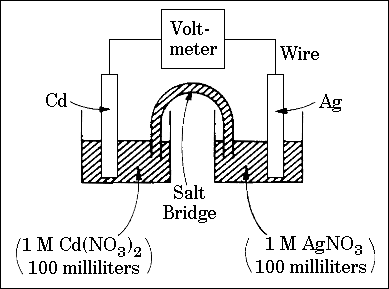 14.  Questions 14-1714.  Questions 14-1714.  Questions 14-1714.  Questions 14-1714.  Questions 14-1714.  Questions 14-1714.  Questions 14-1714.  Questions 14-1714.  Questions 14-1714.  Questions 14-1714.  Questions 14-1714.  Questions 14-1714.  Questions 14-1714.  Questions 14-1714.  Questions 14-1714.  Questions 14-17The spontaneous reaction that occurs when the cell in the picture                                                                            operates is as follows:The spontaneous reaction that occurs when the cell in the picture                                                                            operates is as follows:The spontaneous reaction that occurs when the cell in the picture                                                                            operates is as follows:The spontaneous reaction that occurs when the cell in the picture                                                                            operates is as follows:The spontaneous reaction that occurs when the cell in the picture                                                                            operates is as follows:The spontaneous reaction that occurs when the cell in the picture                                                                            operates is as follows:The spontaneous reaction that occurs when the cell in the picture                                                                            operates is as follows:The spontaneous reaction that occurs when the cell in the picture                                                                            operates is as follows:The spontaneous reaction that occurs when the cell in the picture                                                                            operates is as follows:The spontaneous reaction that occurs when the cell in the picture                                                                            operates is as follows:The spontaneous reaction that occurs when the cell in the picture                                                                            operates is as follows:The spontaneous reaction that occurs when the cell in the picture                                                                            operates is as follows:The spontaneous reaction that occurs when the cell in the picture                                                                            operates is as follows:The spontaneous reaction that occurs when the cell in the picture                                                                            operates is as follows:The spontaneous reaction that occurs when the cell in the picture                                                                            operates is as follows:The spontaneous reaction that occurs when the cell in the picture                                                                            operates is as follows:The spontaneous reaction that occurs when the cell in the picture                                                                            operates is as follows:                 2Ag+ + Cd(s) 🡪 2 Ag(s) + Cd2+                 2Ag+ + Cd(s) 🡪 2 Ag(s) + Cd2+                 2Ag+ + Cd(s) 🡪 2 Ag(s) + Cd2+                 2Ag+ + Cd(s) 🡪 2 Ag(s) + Cd2+                 2Ag+ + Cd(s) 🡪 2 Ag(s) + Cd2+                 2Ag+ + Cd(s) 🡪 2 Ag(s) + Cd2+                 2Ag+ + Cd(s) 🡪 2 Ag(s) + Cd2+                 2Ag+ + Cd(s) 🡪 2 Ag(s) + Cd2+                 2Ag+ + Cd(s) 🡪 2 Ag(s) + Cd2+                 2Ag+ + Cd(s) 🡪 2 Ag(s) + Cd2+                 2Ag+ + Cd(s) 🡪 2 Ag(s) + Cd2+                 2Ag+ + Cd(s) 🡪 2 Ag(s) + Cd2+                 2Ag+ + Cd(s) 🡪 2 Ag(s) + Cd2+                 2Ag+ + Cd(s) 🡪 2 Ag(s) + Cd2+                 2Ag+ + Cd(s) 🡪 2 Ag(s) + Cd2+                 2Ag+ + Cd(s) 🡪 2 Ag(s) + Cd2+                 2Ag+ + Cd(s) 🡪 2 Ag(s) + Cd2+(A) Voltage increases.(A) Voltage increases.(A) Voltage increases.(A) Voltage increases.(A) Voltage increases.(A) Voltage increases.(A) Voltage increases.(A) Voltage increases.(A) Voltage increases.(A) Voltage increases.(A) Voltage increases.(A) Voltage increases.(A) Voltage increases.(A) Voltage increases.(A) Voltage increases.(A) Voltage increases.(A) Voltage increases.(B) Voltage decreases but remains > zero.(B) Voltage decreases but remains > zero.(B) Voltage decreases but remains > zero.(B) Voltage decreases but remains > zero.(B) Voltage decreases but remains > zero.(B) Voltage decreases but remains > zero.(B) Voltage decreases but remains > zero.(B) Voltage decreases but remains > zero.(B) Voltage decreases but remains > zero.(B) Voltage decreases but remains > zero.(B) Voltage decreases but remains > zero.(B) Voltage decreases but remains > zero.(B) Voltage decreases but remains > zero.(B) Voltage decreases but remains > zero.(B) Voltage decreases but remains > zero.(B) Voltage decreases but remains > zero.(B) Voltage decreases but remains > zero.(C) Voltage becomes zero and remains at zero.(C) Voltage becomes zero and remains at zero.(C) Voltage becomes zero and remains at zero.(C) Voltage becomes zero and remains at zero.(C) Voltage becomes zero and remains at zero.(C) Voltage becomes zero and remains at zero.(C) Voltage becomes zero and remains at zero.(C) Voltage becomes zero and remains at zero.(C) Voltage becomes zero and remains at zero.(C) Voltage becomes zero and remains at zero.(C) Voltage becomes zero and remains at zero.(C) Voltage becomes zero and remains at zero.(C) Voltage becomes zero and remains at zero.(C) Voltage becomes zero and remains at zero.(C) Voltage becomes zero and remains at zero.(C) Voltage becomes zero and remains at zero.(C) Voltage becomes zero and remains at zero.(D) No change in voltage occurs.(D) No change in voltage occurs.(D) No change in voltage occurs.(D) No change in voltage occurs.(D) No change in voltage occurs.(D) No change in voltage occurs.(D) No change in voltage occurs.(D) No change in voltage occurs.(D) No change in voltage occurs.(D) No change in voltage occurs.(D) No change in voltage occurs.(D) No change in voltage occurs.(D) No change in voltage occurs.(D) No change in voltage occurs.(D) No change in voltage occurs.(D) No change in voltage occurs.(D) No change in voltage occurs.(E) Direction of voltage change cannot be predicted without                                                                                  additional information. (E) Direction of voltage change cannot be predicted without                                                                                  additional information. (E) Direction of voltage change cannot be predicted without                                                                                  additional information. (E) Direction of voltage change cannot be predicted without                                                                                  additional information. (E) Direction of voltage change cannot be predicted without                                                                                  additional information. (E) Direction of voltage change cannot be predicted without                                                                                  additional information. (E) Direction of voltage change cannot be predicted without                                                                                  additional information. (E) Direction of voltage change cannot be predicted without                                                                                  additional information. (E) Direction of voltage change cannot be predicted without                                                                                  additional information. (E) Direction of voltage change cannot be predicted without                                                                                  additional information. (E) Direction of voltage change cannot be predicted without                                                                                  additional information. (E) Direction of voltage change cannot be predicted without                                                                                  additional information. (E) Direction of voltage change cannot be predicted without                                                                                  additional information. (E) Direction of voltage change cannot be predicted without                                                                                  additional information. (E) Direction of voltage change cannot be predicted without                                                                                  additional information. (E) Direction of voltage change cannot be predicted without                                                                                  additional information. (E) Direction of voltage change cannot be predicted without                                                                                  additional information. Which of the above occurs for each of the following circumstances? Which of the above occurs for each of the following circumstances? Which of the above occurs for each of the following circumstances? Which of the above occurs for each of the following circumstances? Which of the above occurs for each of the following circumstances? Which of the above occurs for each of the following circumstances? Which of the above occurs for each of the following circumstances? Which of the above occurs for each of the following circumstances? Which of the above occurs for each of the following circumstances? Which of the above occurs for each of the following circumstances? Which of the above occurs for each of the following circumstances? Which of the above occurs for each of the following circumstances? Which of the above occurs for each of the following circumstances? Which of the above occurs for each of the following circumstances? Which of the above occurs for each of the following circumstances? Which of the above occurs for each of the following circumstances? Which of the above occurs for each of the following circumstances? 14. A 50-milliliter sample of a 2-molar Cd(NO3)2 solution is added to the left beaker.14. A 50-milliliter sample of a 2-molar Cd(NO3)2 solution is added to the left beaker.14. A 50-milliliter sample of a 2-molar Cd(NO3)2 solution is added to the left beaker.14. A 50-milliliter sample of a 2-molar Cd(NO3)2 solution is added to the left beaker.14. A 50-milliliter sample of a 2-molar Cd(NO3)2 solution is added to the left beaker.14. A 50-milliliter sample of a 2-molar Cd(NO3)2 solution is added to the left beaker.14. A 50-milliliter sample of a 2-molar Cd(NO3)2 solution is added to the left beaker.14. A 50-milliliter sample of a 2-molar Cd(NO3)2 solution is added to the left beaker.14. A 50-milliliter sample of a 2-molar Cd(NO3)2 solution is added to the left beaker.14. A 50-milliliter sample of a 2-molar Cd(NO3)2 solution is added to the left beaker.14. A 50-milliliter sample of a 2-molar Cd(NO3)2 solution is added to the left beaker.14. A 50-milliliter sample of a 2-molar Cd(NO3)2 solution is added to the left beaker.14. A 50-milliliter sample of a 2-molar Cd(NO3)2 solution is added to the left beaker.14. A 50-milliliter sample of a 2-molar Cd(NO3)2 solution is added to the left beaker.14. A 50-milliliter sample of a 2-molar Cd(NO3)2 solution is added to the left beaker.14. A 50-milliliter sample of a 2-molar Cd(NO3)2 solution is added to the left beaker.14. A 50-milliliter sample of a 2-molar Cd(NO3)2 solution is added to the left beaker.15. The silver electrode is made larger.15. The silver electrode is made larger.15. The silver electrode is made larger.15. The silver electrode is made larger.15. The silver electrode is made larger.15. The silver electrode is made larger.15. The silver electrode is made larger.15. The silver electrode is made larger.15. The silver electrode is made larger.15. The silver electrode is made larger.15. The silver electrode is made larger.15. The silver electrode is made larger.15. The silver electrode is made larger.15. The silver electrode is made larger.15. The silver electrode is made larger.15. The silver electrode is made larger.15. The silver electrode is made larger.16. The salt bridge is replaced by a platinum wire.16. The salt bridge is replaced by a platinum wire.16. The salt bridge is replaced by a platinum wire.16. The salt bridge is replaced by a platinum wire.16. The salt bridge is replaced by a platinum wire.16. The salt bridge is replaced by a platinum wire.16. The salt bridge is replaced by a platinum wire.16. The salt bridge is replaced by a platinum wire.16. The salt bridge is replaced by a platinum wire.16. The salt bridge is replaced by a platinum wire.16. The salt bridge is replaced by a platinum wire.16. The salt bridge is replaced by a platinum wire.16. The salt bridge is replaced by a platinum wire.16. The salt bridge is replaced by a platinum wire.16. The salt bridge is replaced by a platinum wire.16. The salt bridge is replaced by a platinum wire.16. The salt bridge is replaced by a platinum wire.17. Current is allowed to flow for 5 minutes.17. Current is allowed to flow for 5 minutes.17. Current is allowed to flow for 5 minutes.17. Current is allowed to flow for 5 minutes.17. Current is allowed to flow for 5 minutes.17. Current is allowed to flow for 5 minutes.17. Current is allowed to flow for 5 minutes.17. Current is allowed to flow for 5 minutes.17. Current is allowed to flow for 5 minutes.17. Current is allowed to flow for 5 minutes.17. Current is allowed to flow for 5 minutes.17. Current is allowed to flow for 5 minutes.17. Current is allowed to flow for 5 minutes.17. Current is allowed to flow for 5 minutes.17. Current is allowed to flow for 5 minutes.17. Current is allowed to flow for 5 minutes.17. Current is allowed to flow for 5 minutes.29. Cu(s) + 2 Ag+ 🡪 Cu2+ + 2 Ag(s)   If the equilibrium constant for the reaction above is 3.7 x 1015, which of the following correctly describes the standard voltage, E°, and the standard free energy change, ∆G°, for this reaction?29. Cu(s) + 2 Ag+ 🡪 Cu2+ + 2 Ag(s)   If the equilibrium constant for the reaction above is 3.7 x 1015, which of the following correctly describes the standard voltage, E°, and the standard free energy change, ∆G°, for this reaction?29. Cu(s) + 2 Ag+ 🡪 Cu2+ + 2 Ag(s)   If the equilibrium constant for the reaction above is 3.7 x 1015, which of the following correctly describes the standard voltage, E°, and the standard free energy change, ∆G°, for this reaction?29. Cu(s) + 2 Ag+ 🡪 Cu2+ + 2 Ag(s)   If the equilibrium constant for the reaction above is 3.7 x 1015, which of the following correctly describes the standard voltage, E°, and the standard free energy change, ∆G°, for this reaction?29. Cu(s) + 2 Ag+ 🡪 Cu2+ + 2 Ag(s)   If the equilibrium constant for the reaction above is 3.7 x 1015, which of the following correctly describes the standard voltage, E°, and the standard free energy change, ∆G°, for this reaction?29. Cu(s) + 2 Ag+ 🡪 Cu2+ + 2 Ag(s)   If the equilibrium constant for the reaction above is 3.7 x 1015, which of the following correctly describes the standard voltage, E°, and the standard free energy change, ∆G°, for this reaction?29. Cu(s) + 2 Ag+ 🡪 Cu2+ + 2 Ag(s)   If the equilibrium constant for the reaction above is 3.7 x 1015, which of the following correctly describes the standard voltage, E°, and the standard free energy change, ∆G°, for this reaction?29. Cu(s) + 2 Ag+ 🡪 Cu2+ + 2 Ag(s)   If the equilibrium constant for the reaction above is 3.7 x 1015, which of the following correctly describes the standard voltage, E°, and the standard free energy change, ∆G°, for this reaction?29. Cu(s) + 2 Ag+ 🡪 Cu2+ + 2 Ag(s)   If the equilibrium constant for the reaction above is 3.7 x 1015, which of the following correctly describes the standard voltage, E°, and the standard free energy change, ∆G°, for this reaction?29. Cu(s) + 2 Ag+ 🡪 Cu2+ + 2 Ag(s)   If the equilibrium constant for the reaction above is 3.7 x 1015, which of the following correctly describes the standard voltage, E°, and the standard free energy change, ∆G°, for this reaction?29. Cu(s) + 2 Ag+ 🡪 Cu2+ + 2 Ag(s)   If the equilibrium constant for the reaction above is 3.7 x 1015, which of the following correctly describes the standard voltage, E°, and the standard free energy change, ∆G°, for this reaction?29. Cu(s) + 2 Ag+ 🡪 Cu2+ + 2 Ag(s)   If the equilibrium constant for the reaction above is 3.7 x 1015, which of the following correctly describes the standard voltage, E°, and the standard free energy change, ∆G°, for this reaction?29. Cu(s) + 2 Ag+ 🡪 Cu2+ + 2 Ag(s)   If the equilibrium constant for the reaction above is 3.7 x 1015, which of the following correctly describes the standard voltage, E°, and the standard free energy change, ∆G°, for this reaction?29. Cu(s) + 2 Ag+ 🡪 Cu2+ + 2 Ag(s)   If the equilibrium constant for the reaction above is 3.7 x 1015, which of the following correctly describes the standard voltage, E°, and the standard free energy change, ∆G°, for this reaction?29. Cu(s) + 2 Ag+ 🡪 Cu2+ + 2 Ag(s)   If the equilibrium constant for the reaction above is 3.7 x 1015, which of the following correctly describes the standard voltage, E°, and the standard free energy change, ∆G°, for this reaction?29. Cu(s) + 2 Ag+ 🡪 Cu2+ + 2 Ag(s)   If the equilibrium constant for the reaction above is 3.7 x 1015, which of the following correctly describes the standard voltage, E°, and the standard free energy change, ∆G°, for this reaction?29. Cu(s) + 2 Ag+ 🡪 Cu2+ + 2 Ag(s)   If the equilibrium constant for the reaction above is 3.7 x 1015, which of the following correctly describes the standard voltage, E°, and the standard free energy change, ∆G°, for this reaction?(A) E° is positive and ∆G° is negative.         (B) E° is negative and ∆G° is positive.(A) E° is positive and ∆G° is negative.         (B) E° is negative and ∆G° is positive.(A) E° is positive and ∆G° is negative.         (B) E° is negative and ∆G° is positive.(A) E° is positive and ∆G° is negative.         (B) E° is negative and ∆G° is positive.(A) E° is positive and ∆G° is negative.         (B) E° is negative and ∆G° is positive.(A) E° is positive and ∆G° is negative.         (B) E° is negative and ∆G° is positive.(A) E° is positive and ∆G° is negative.         (B) E° is negative and ∆G° is positive.(A) E° is positive and ∆G° is negative.         (B) E° is negative and ∆G° is positive.(A) E° is positive and ∆G° is negative.         (B) E° is negative and ∆G° is positive.(A) E° is positive and ∆G° is negative.         (B) E° is negative and ∆G° is positive.(A) E° is positive and ∆G° is negative.         (B) E° is negative and ∆G° is positive.(A) E° is positive and ∆G° is negative.         (B) E° is negative and ∆G° is positive.(A) E° is positive and ∆G° is negative.         (B) E° is negative and ∆G° is positive.(A) E° is positive and ∆G° is negative.         (B) E° is negative and ∆G° is positive.(A) E° is positive and ∆G° is negative.         (B) E° is negative and ∆G° is positive.(A) E° is positive and ∆G° is negative.         (B) E° is negative and ∆G° is positive.(A) E° is positive and ∆G° is negative.         (B) E° is negative and ∆G° is positive.(C) E° and ∆G° are both positive.               (D) E° and ∆G° are both negative.(C) E° and ∆G° are both positive.               (D) E° and ∆G° are both negative.(C) E° and ∆G° are both positive.               (D) E° and ∆G° are both negative.(C) E° and ∆G° are both positive.               (D) E° and ∆G° are both negative.(C) E° and ∆G° are both positive.               (D) E° and ∆G° are both negative.(C) E° and ∆G° are both positive.               (D) E° and ∆G° are both negative.(C) E° and ∆G° are both positive.               (D) E° and ∆G° are both negative.(C) E° and ∆G° are both positive.               (D) E° and ∆G° are both negative.(C) E° and ∆G° are both positive.               (D) E° and ∆G° are both negative.(C) E° and ∆G° are both positive.               (D) E° and ∆G° are both negative.(C) E° and ∆G° are both positive.               (D) E° and ∆G° are both negative.(C) E° and ∆G° are both positive.               (D) E° and ∆G° are both negative.(C) E° and ∆G° are both positive.               (D) E° and ∆G° are both negative.(C) E° and ∆G° are both positive.               (D) E° and ∆G° are both negative.(C) E° and ∆G° are both positive.               (D) E° and ∆G° are both negative.(C) E° and ∆G° are both positive.               (D) E° and ∆G° are both negative.(C) E° and ∆G° are both positive.               (D) E° and ∆G° are both negative.(E) E° and ∆G° are both zero(E) E° and ∆G° are both zero(E) E° and ∆G° are both zero(E) E° and ∆G° are both zero(E) E° and ∆G° are both zero(E) E° and ∆G° are both zero(E) E° and ∆G° are both zero(E) E° and ∆G° are both zero(E) E° and ∆G° are both zero(E) E° and ∆G° are both zero(E) E° and ∆G° are both zero(E) E° and ∆G° are both zero(E) E° and ∆G° are both zero(E) E° and ∆G° are both zero(E) E° and ∆G° are both zero(E) E° and ∆G° are both zero(E) E° and ∆G° are both zero75. If a copper sample containing some zinc impurity is to be purified by electrolysis, the anode and the cathode must be which of the following?75. If a copper sample containing some zinc impurity is to be purified by electrolysis, the anode and the cathode must be which of the following?75. If a copper sample containing some zinc impurity is to be purified by electrolysis, the anode and the cathode must be which of the following?75. If a copper sample containing some zinc impurity is to be purified by electrolysis, the anode and the cathode must be which of the following?75. If a copper sample containing some zinc impurity is to be purified by electrolysis, the anode and the cathode must be which of the following?75. If a copper sample containing some zinc impurity is to be purified by electrolysis, the anode and the cathode must be which of the following?75. If a copper sample containing some zinc impurity is to be purified by electrolysis, the anode and the cathode must be which of the following?75. If a copper sample containing some zinc impurity is to be purified by electrolysis, the anode and the cathode must be which of the following?75. If a copper sample containing some zinc impurity is to be purified by electrolysis, the anode and the cathode must be which of the following?75. If a copper sample containing some zinc impurity is to be purified by electrolysis, the anode and the cathode must be which of the following?75. If a copper sample containing some zinc impurity is to be purified by electrolysis, the anode and the cathode must be which of the following?75. If a copper sample containing some zinc impurity is to be purified by electrolysis, the anode and the cathode must be which of the following?75. If a copper sample containing some zinc impurity is to be purified by electrolysis, the anode and the cathode must be which of the following?75. If a copper sample containing some zinc impurity is to be purified by electrolysis, the anode and the cathode must be which of the following?75. If a copper sample containing some zinc impurity is to be purified by electrolysis, the anode and the cathode must be which of the following?75. If a copper sample containing some zinc impurity is to be purified by electrolysis, the anode and the cathode must be which of the following?75. If a copper sample containing some zinc impurity is to be purified by electrolysis, the anode and the cathode must be which of the following?AnodeAnodeAnodeCathodeCathodeCathodeCathodeCathodeCathodeCathode(A) Pure copperPure copperPure copperPure zincPure zincPure zincPure zincPure zincPure zincPure zinc(B) Pure zincPure zincPure zincPure copperPure copperPure copperPure copperPure copperPure copperPure copper(C) Pure copperPure copperPure copperImpure copper sampleImpure copper sampleImpure copper sampleImpure copper sampleImpure copper sampleImpure copper sampleImpure copper sample(D) Impure copper sampleImpure copper sampleImpure copper samplePure copperPure copperPure copperPure copperPure copperPure copperPure copper(E) Impure copper sampleImpure copper sampleImpure copper samplePure zincPure zincPure zincPure zincPure zincPure zincPure zincFe2+ + 2e− 🡪 Fe(s) Fe2+ + 2e− 🡪 Fe(s) E° =  − 0.44 volt E° =  − 0.44 volt E° =  − 0.44 volt Ni2+ + 2e− 🡪 Ni(s) Ni2+ + 2e− 🡪 Ni(s) E° =  − 0.23 volt E° =  − 0.23 volt E° =  − 0.23 volt 60. The standard reduction potentials for two half reactions are given above. 60. The standard reduction potentials for two half reactions are given above. 60. The standard reduction potentials for two half reactions are given above. 60. The standard reduction potentials for two half reactions are given above. 60. The standard reduction potentials for two half reactions are given above. 60. The standard reduction potentials for two half reactions are given above. 60. The standard reduction potentials for two half reactions are given above. 60. The standard reduction potentials for two half reactions are given above. 60. The standard reduction potentials for two half reactions are given above. 60. The standard reduction potentials for two half reactions are given above. 60. The standard reduction potentials for two half reactions are given above. 60. The standard reduction potentials for two half reactions are given above. 60. The standard reduction potentials for two half reactions are given above. 60. The standard reduction potentials for two half reactions are given above. 60. The standard reduction potentials for two half reactions are given above. 60. The standard reduction potentials for two half reactions are given above. 60. The standard reduction potentials for two half reactions are given above. What is the equilibrium constant for the reaction?    Fe(s) + Ni2+ 🡪 Fe2+ + Ni(s)What is the equilibrium constant for the reaction?    Fe(s) + Ni2+ 🡪 Fe2+ + Ni(s)What is the equilibrium constant for the reaction?    Fe(s) + Ni2+ 🡪 Fe2+ + Ni(s)What is the equilibrium constant for the reaction?    Fe(s) + Ni2+ 🡪 Fe2+ + Ni(s)What is the equilibrium constant for the reaction?    Fe(s) + Ni2+ 🡪 Fe2+ + Ni(s)What is the equilibrium constant for the reaction?    Fe(s) + Ni2+ 🡪 Fe2+ + Ni(s)What is the equilibrium constant for the reaction?    Fe(s) + Ni2+ 🡪 Fe2+ + Ni(s)What is the equilibrium constant for the reaction?    Fe(s) + Ni2+ 🡪 Fe2+ + Ni(s)What is the equilibrium constant for the reaction?    Fe(s) + Ni2+ 🡪 Fe2+ + Ni(s)What is the equilibrium constant for the reaction?    Fe(s) + Ni2+ 🡪 Fe2+ + Ni(s)What is the equilibrium constant for the reaction?    Fe(s) + Ni2+ 🡪 Fe2+ + Ni(s)What is the equilibrium constant for the reaction?    Fe(s) + Ni2+ 🡪 Fe2+ + Ni(s)What is the equilibrium constant for the reaction?    Fe(s) + Ni2+ 🡪 Fe2+ + Ni(s)What is the equilibrium constant for the reaction?    Fe(s) + Ni2+ 🡪 Fe2+ + Ni(s)What is the equilibrium constant for the reaction?    Fe(s) + Ni2+ 🡪 Fe2+ + Ni(s)What is the equilibrium constant for the reaction?    Fe(s) + Ni2+ 🡪 Fe2+ + Ni(s)What is the equilibrium constant for the reaction?    Fe(s) + Ni2+ 🡪 Fe2+ + Ni(s)(A) 1.9 x 10−23       (B) 7.6 x 10−8       (C) 3.6 x 10+3       (D) 1.3 x 10+7       (E) 5.2 x 10+22(A) 1.9 x 10−23       (B) 7.6 x 10−8       (C) 3.6 x 10+3       (D) 1.3 x 10+7       (E) 5.2 x 10+22(A) 1.9 x 10−23       (B) 7.6 x 10−8       (C) 3.6 x 10+3       (D) 1.3 x 10+7       (E) 5.2 x 10+22(A) 1.9 x 10−23       (B) 7.6 x 10−8       (C) 3.6 x 10+3       (D) 1.3 x 10+7       (E) 5.2 x 10+22(A) 1.9 x 10−23       (B) 7.6 x 10−8       (C) 3.6 x 10+3       (D) 1.3 x 10+7       (E) 5.2 x 10+22(A) 1.9 x 10−23       (B) 7.6 x 10−8       (C) 3.6 x 10+3       (D) 1.3 x 10+7       (E) 5.2 x 10+22(A) 1.9 x 10−23       (B) 7.6 x 10−8       (C) 3.6 x 10+3       (D) 1.3 x 10+7       (E) 5.2 x 10+22(A) 1.9 x 10−23       (B) 7.6 x 10−8       (C) 3.6 x 10+3       (D) 1.3 x 10+7       (E) 5.2 x 10+22(A) 1.9 x 10−23       (B) 7.6 x 10−8       (C) 3.6 x 10+3       (D) 1.3 x 10+7       (E) 5.2 x 10+22(A) 1.9 x 10−23       (B) 7.6 x 10−8       (C) 3.6 x 10+3       (D) 1.3 x 10+7       (E) 5.2 x 10+22(A) 1.9 x 10−23       (B) 7.6 x 10−8       (C) 3.6 x 10+3       (D) 1.3 x 10+7       (E) 5.2 x 10+22(A) 1.9 x 10−23       (B) 7.6 x 10−8       (C) 3.6 x 10+3       (D) 1.3 x 10+7       (E) 5.2 x 10+22(A) 1.9 x 10−23       (B) 7.6 x 10−8       (C) 3.6 x 10+3       (D) 1.3 x 10+7       (E) 5.2 x 10+22(A) 1.9 x 10−23       (B) 7.6 x 10−8       (C) 3.6 x 10+3       (D) 1.3 x 10+7       (E) 5.2 x 10+22(A) 1.9 x 10−23       (B) 7.6 x 10−8       (C) 3.6 x 10+3       (D) 1.3 x 10+7       (E) 5.2 x 10+22(A) 1.9 x 10−23       (B) 7.6 x 10−8       (C) 3.6 x 10+3       (D) 1.3 x 10+7       (E) 5.2 x 10+22(A) 1.9 x 10−23       (B) 7.6 x 10−8       (C) 3.6 x 10+3       (D) 1.3 x 10+7       (E) 5.2 x 10+2236. Zn(s) + Cu2+ 🡪 Zn2+ + Cu(s)36. Zn(s) + Cu2+ 🡪 Zn2+ + Cu(s)36. Zn(s) + Cu2+ 🡪 Zn2+ + Cu(s)36. Zn(s) + Cu2+ 🡪 Zn2+ + Cu(s)36. Zn(s) + Cu2+ 🡪 Zn2+ + Cu(s)36. Zn(s) + Cu2+ 🡪 Zn2+ + Cu(s)36. Zn(s) + Cu2+ 🡪 Zn2+ + Cu(s)36. Zn(s) + Cu2+ 🡪 Zn2+ + Cu(s)36. Zn(s) + Cu2+ 🡪 Zn2+ + Cu(s)36. Zn(s) + Cu2+ 🡪 Zn2+ + Cu(s)36. Zn(s) + Cu2+ 🡪 Zn2+ + Cu(s)36. Zn(s) + Cu2+ 🡪 Zn2+ + Cu(s)36. Zn(s) + Cu2+ 🡪 Zn2+ + Cu(s)36. Zn(s) + Cu2+ 🡪 Zn2+ + Cu(s)36. Zn(s) + Cu2+ 🡪 Zn2+ + Cu(s)36. Zn(s) + Cu2+ 🡪 Zn2+ + Cu(s)36. Zn(s) + Cu2+ 🡪 Zn2+ + Cu(s)An electrolytic cell based on the reaction represented above was constructed from zinc and copper half-cells. The observed voltage was found to be 1.00 volt instead of the standard cell potential, E°, of 1.10 volts. Which of the following could correctly account for this observation?An electrolytic cell based on the reaction represented above was constructed from zinc and copper half-cells. The observed voltage was found to be 1.00 volt instead of the standard cell potential, E°, of 1.10 volts. Which of the following could correctly account for this observation?An electrolytic cell based on the reaction represented above was constructed from zinc and copper half-cells. The observed voltage was found to be 1.00 volt instead of the standard cell potential, E°, of 1.10 volts. Which of the following could correctly account for this observation?An electrolytic cell based on the reaction represented above was constructed from zinc and copper half-cells. The observed voltage was found to be 1.00 volt instead of the standard cell potential, E°, of 1.10 volts. Which of the following could correctly account for this observation?An electrolytic cell based on the reaction represented above was constructed from zinc and copper half-cells. The observed voltage was found to be 1.00 volt instead of the standard cell potential, E°, of 1.10 volts. Which of the following could correctly account for this observation?An electrolytic cell based on the reaction represented above was constructed from zinc and copper half-cells. The observed voltage was found to be 1.00 volt instead of the standard cell potential, E°, of 1.10 volts. Which of the following could correctly account for this observation?An electrolytic cell based on the reaction represented above was constructed from zinc and copper half-cells. The observed voltage was found to be 1.00 volt instead of the standard cell potential, E°, of 1.10 volts. Which of the following could correctly account for this observation?An electrolytic cell based on the reaction represented above was constructed from zinc and copper half-cells. The observed voltage was found to be 1.00 volt instead of the standard cell potential, E°, of 1.10 volts. Which of the following could correctly account for this observation?An electrolytic cell based on the reaction represented above was constructed from zinc and copper half-cells. The observed voltage was found to be 1.00 volt instead of the standard cell potential, E°, of 1.10 volts. Which of the following could correctly account for this observation?An electrolytic cell based on the reaction represented above was constructed from zinc and copper half-cells. The observed voltage was found to be 1.00 volt instead of the standard cell potential, E°, of 1.10 volts. Which of the following could correctly account for this observation?An electrolytic cell based on the reaction represented above was constructed from zinc and copper half-cells. The observed voltage was found to be 1.00 volt instead of the standard cell potential, E°, of 1.10 volts. Which of the following could correctly account for this observation?An electrolytic cell based on the reaction represented above was constructed from zinc and copper half-cells. The observed voltage was found to be 1.00 volt instead of the standard cell potential, E°, of 1.10 volts. Which of the following could correctly account for this observation?An electrolytic cell based on the reaction represented above was constructed from zinc and copper half-cells. The observed voltage was found to be 1.00 volt instead of the standard cell potential, E°, of 1.10 volts. Which of the following could correctly account for this observation?An electrolytic cell based on the reaction represented above was constructed from zinc and copper half-cells. The observed voltage was found to be 1.00 volt instead of the standard cell potential, E°, of 1.10 volts. Which of the following could correctly account for this observation?An electrolytic cell based on the reaction represented above was constructed from zinc and copper half-cells. The observed voltage was found to be 1.00 volt instead of the standard cell potential, E°, of 1.10 volts. Which of the following could correctly account for this observation?An electrolytic cell based on the reaction represented above was constructed from zinc and copper half-cells. The observed voltage was found to be 1.00 volt instead of the standard cell potential, E°, of 1.10 volts. Which of the following could correctly account for this observation?An electrolytic cell based on the reaction represented above was constructed from zinc and copper half-cells. The observed voltage was found to be 1.00 volt instead of the standard cell potential, E°, of 1.10 volts. Which of the following could correctly account for this observation?(A) The copper electrode was larger than the zinc electrode.(A) The copper electrode was larger than the zinc electrode.(A) The copper electrode was larger than the zinc electrode.(A) The copper electrode was larger than the zinc electrode.(A) The copper electrode was larger than the zinc electrode.(A) The copper electrode was larger than the zinc electrode.(A) The copper electrode was larger than the zinc electrode.(A) The copper electrode was larger than the zinc electrode.(A) The copper electrode was larger than the zinc electrode.(A) The copper electrode was larger than the zinc electrode.(A) The copper electrode was larger than the zinc electrode.(A) The copper electrode was larger than the zinc electrode.(A) The copper electrode was larger than the zinc electrode.(A) The copper electrode was larger than the zinc electrode.(A) The copper electrode was larger than the zinc electrode.(A) The copper electrode was larger than the zinc electrode.(A) The copper electrode was larger than the zinc electrode.(B) The Zn2+ electrolyte was Zn(NO3)2, while the Cu2+ electrolyte was CuSO4.(B) The Zn2+ electrolyte was Zn(NO3)2, while the Cu2+ electrolyte was CuSO4.(B) The Zn2+ electrolyte was Zn(NO3)2, while the Cu2+ electrolyte was CuSO4.(B) The Zn2+ electrolyte was Zn(NO3)2, while the Cu2+ electrolyte was CuSO4.(B) The Zn2+ electrolyte was Zn(NO3)2, while the Cu2+ electrolyte was CuSO4.(B) The Zn2+ electrolyte was Zn(NO3)2, while the Cu2+ electrolyte was CuSO4.(B) The Zn2+ electrolyte was Zn(NO3)2, while the Cu2+ electrolyte was CuSO4.(B) The Zn2+ electrolyte was Zn(NO3)2, while the Cu2+ electrolyte was CuSO4.(B) The Zn2+ electrolyte was Zn(NO3)2, while the Cu2+ electrolyte was CuSO4.(B) The Zn2+ electrolyte was Zn(NO3)2, while the Cu2+ electrolyte was CuSO4.(B) The Zn2+ electrolyte was Zn(NO3)2, while the Cu2+ electrolyte was CuSO4.(B) The Zn2+ electrolyte was Zn(NO3)2, while the Cu2+ electrolyte was CuSO4.(B) The Zn2+ electrolyte was Zn(NO3)2, while the Cu2+ electrolyte was CuSO4.(B) The Zn2+ electrolyte was Zn(NO3)2, while the Cu2+ electrolyte was CuSO4.(B) The Zn2+ electrolyte was Zn(NO3)2, while the Cu2+ electrolyte was CuSO4.(B) The Zn2+ electrolyte was Zn(NO3)2, while the Cu2+ electrolyte was CuSO4.(B) The Zn2+ electrolyte was Zn(NO3)2, while the Cu2+ electrolyte was CuSO4.(C) The Zn2+ solution was more concentrated than the Cu2+ solution.(C) The Zn2+ solution was more concentrated than the Cu2+ solution.(C) The Zn2+ solution was more concentrated than the Cu2+ solution.(C) The Zn2+ solution was more concentrated than the Cu2+ solution.(C) The Zn2+ solution was more concentrated than the Cu2+ solution.(C) The Zn2+ solution was more concentrated than the Cu2+ solution.(C) The Zn2+ solution was more concentrated than the Cu2+ solution.(C) The Zn2+ solution was more concentrated than the Cu2+ solution.(C) The Zn2+ solution was more concentrated than the Cu2+ solution.(C) The Zn2+ solution was more concentrated than the Cu2+ solution.(C) The Zn2+ solution was more concentrated than the Cu2+ solution.(C) The Zn2+ solution was more concentrated than the Cu2+ solution.(C) The Zn2+ solution was more concentrated than the Cu2+ solution.(C) The Zn2+ solution was more concentrated than the Cu2+ solution.(C) The Zn2+ solution was more concentrated than the Cu2+ solution.(C) The Zn2+ solution was more concentrated than the Cu2+ solution.(C) The Zn2+ solution was more concentrated than the Cu2+ solution.(D) The solutions in the half-cells had different volumes.(D) The solutions in the half-cells had different volumes.(D) The solutions in the half-cells had different volumes.(D) The solutions in the half-cells had different volumes.(D) The solutions in the half-cells had different volumes.(D) The solutions in the half-cells had different volumes.(D) The solutions in the half-cells had different volumes.(D) The solutions in the half-cells had different volumes.(D) The solutions in the half-cells had different volumes.(D) The solutions in the half-cells had different volumes.(D) The solutions in the half-cells had different volumes.(D) The solutions in the half-cells had different volumes.(D) The solutions in the half-cells had different volumes.(D) The solutions in the half-cells had different volumes.(D) The solutions in the half-cells had different volumes.(D) The solutions in the half-cells had different volumes.(D) The solutions in the half-cells had different volumes.(E) The salt bridge contained KCl as the electrolyte. (E) The salt bridge contained KCl as the electrolyte. (E) The salt bridge contained KCl as the electrolyte. (E) The salt bridge contained KCl as the electrolyte. (E) The salt bridge contained KCl as the electrolyte. (E) The salt bridge contained KCl as the electrolyte. (E) The salt bridge contained KCl as the electrolyte. (E) The salt bridge contained KCl as the electrolyte. (E) The salt bridge contained KCl as the electrolyte. (E) The salt bridge contained KCl as the electrolyte. (E) The salt bridge contained KCl as the electrolyte. (E) The salt bridge contained KCl as the electrolyte. (E) The salt bridge contained KCl as the electrolyte. (E) The salt bridge contained KCl as the electrolyte. (E) The salt bridge contained KCl as the electrolyte. (E) The salt bridge contained KCl as the electrolyte. (E) The salt bridge contained KCl as the electrolyte. 63. Which of the following expressions is correct for the maximum mass of copper, in grams, that cou1d be plated out by electrolyzing aqueous CuCl2 for 16 hours at a constant current of 3.0 amperes?63. Which of the following expressions is correct for the maximum mass of copper, in grams, that cou1d be plated out by electrolyzing aqueous CuCl2 for 16 hours at a constant current of 3.0 amperes?63. Which of the following expressions is correct for the maximum mass of copper, in grams, that cou1d be plated out by electrolyzing aqueous CuCl2 for 16 hours at a constant current of 3.0 amperes?63. Which of the following expressions is correct for the maximum mass of copper, in grams, that cou1d be plated out by electrolyzing aqueous CuCl2 for 16 hours at a constant current of 3.0 amperes?63. Which of the following expressions is correct for the maximum mass of copper, in grams, that cou1d be plated out by electrolyzing aqueous CuCl2 for 16 hours at a constant current of 3.0 amperes?63. Which of the following expressions is correct for the maximum mass of copper, in grams, that cou1d be plated out by electrolyzing aqueous CuCl2 for 16 hours at a constant current of 3.0 amperes?63. Which of the following expressions is correct for the maximum mass of copper, in grams, that cou1d be plated out by electrolyzing aqueous CuCl2 for 16 hours at a constant current of 3.0 amperes?63. Which of the following expressions is correct for the maximum mass of copper, in grams, that cou1d be plated out by electrolyzing aqueous CuCl2 for 16 hours at a constant current of 3.0 amperes?63. Which of the following expressions is correct for the maximum mass of copper, in grams, that cou1d be plated out by electrolyzing aqueous CuCl2 for 16 hours at a constant current of 3.0 amperes?63. Which of the following expressions is correct for the maximum mass of copper, in grams, that cou1d be plated out by electrolyzing aqueous CuCl2 for 16 hours at a constant current of 3.0 amperes?63. Which of the following expressions is correct for the maximum mass of copper, in grams, that cou1d be plated out by electrolyzing aqueous CuCl2 for 16 hours at a constant current of 3.0 amperes?63. Which of the following expressions is correct for the maximum mass of copper, in grams, that cou1d be plated out by electrolyzing aqueous CuCl2 for 16 hours at a constant current of 3.0 amperes?63. Which of the following expressions is correct for the maximum mass of copper, in grams, that cou1d be plated out by electrolyzing aqueous CuCl2 for 16 hours at a constant current of 3.0 amperes?63. Which of the following expressions is correct for the maximum mass of copper, in grams, that cou1d be plated out by electrolyzing aqueous CuCl2 for 16 hours at a constant current of 3.0 amperes?63. Which of the following expressions is correct for the maximum mass of copper, in grams, that cou1d be plated out by electrolyzing aqueous CuCl2 for 16 hours at a constant current of 3.0 amperes?63. Which of the following expressions is correct for the maximum mass of copper, in grams, that cou1d be plated out by electrolyzing aqueous CuCl2 for 16 hours at a constant current of 3.0 amperes?63. Which of the following expressions is correct for the maximum mass of copper, in grams, that cou1d be plated out by electrolyzing aqueous CuCl2 for 16 hours at a constant current of 3.0 amperes?(A) [(16)(3,600)(3.0)(63.55)(2)] / (96,500)(A) [(16)(3,600)(3.0)(63.55)(2)] / (96,500)(A) [(16)(3,600)(3.0)(63.55)(2)] / (96,500)(A) [(16)(3,600)(3.0)(63.55)(2)] / (96,500)(A) [(16)(3,600)(3.0)(63.55)(2)] / (96,500)(A) [(16)(3,600)(3.0)(63.55)(2)] / (96,500)(A) [(16)(3,600)(3.0)(63.55)(2)] / (96,500)(A) [(16)(3,600)(3.0)(63.55)(2)] / (96,500)(A) [(16)(3,600)(3.0)(63.55)(2)] / (96,500)(A) [(16)(3,600)(3.0)(63.55)(2)] / (96,500)(A) [(16)(3,600)(3.0)(63.55)(2)] / (96,500)(A) [(16)(3,600)(3.0)(63.55)(2)] / (96,500)(A) [(16)(3,600)(3.0)(63.55)(2)] / (96,500)(A) [(16)(3,600)(3.0)(63.55)(2)] / (96,500)(A) [(16)(3,600)(3.0)(63.55)(2)] / (96,500)(A) [(16)(3,600)(3.0)(63.55)(2)] / (96,500)(A) [(16)(3,600)(3.0)(63.55)(2)] / (96,500)(B) [(16)(3,600)(3.0)(63.55)] / [(96,500)(2)](B) [(16)(3,600)(3.0)(63.55)] / [(96,500)(2)](B) [(16)(3,600)(3.0)(63.55)] / [(96,500)(2)](B) [(16)(3,600)(3.0)(63.55)] / [(96,500)(2)](B) [(16)(3,600)(3.0)(63.55)] / [(96,500)(2)](B) [(16)(3,600)(3.0)(63.55)] / [(96,500)(2)](B) [(16)(3,600)(3.0)(63.55)] / [(96,500)(2)](B) [(16)(3,600)(3.0)(63.55)] / [(96,500)(2)](B) [(16)(3,600)(3.0)(63.55)] / [(96,500)(2)](B) [(16)(3,600)(3.0)(63.55)] / [(96,500)(2)](B) [(16)(3,600)(3.0)(63.55)] / [(96,500)(2)](B) [(16)(3,600)(3.0)(63.55)] / [(96,500)(2)](B) [(16)(3,600)(3.0)(63.55)] / [(96,500)(2)](B) [(16)(3,600)(3.0)(63.55)] / [(96,500)(2)](B) [(16)(3,600)(3.0)(63.55)] / [(96,500)(2)](B) [(16)(3,600)(3.0)(63.55)] / [(96,500)(2)](B) [(16)(3,600)(3.0)(63.55)] / [(96,500)(2)](C) [(16)(3,600)(3.0)(63.55)] / (96,500)(C) [(16)(3,600)(3.0)(63.55)] / (96,500)(C) [(16)(3,600)(3.0)(63.55)] / (96,500)(C) [(16)(3,600)(3.0)(63.55)] / (96,500)(C) [(16)(3,600)(3.0)(63.55)] / (96,500)(C) [(16)(3,600)(3.0)(63.55)] / (96,500)(C) [(16)(3,600)(3.0)(63.55)] / (96,500)(C) [(16)(3,600)(3.0)(63.55)] / (96,500)(C) [(16)(3,600)(3.0)(63.55)] / (96,500)(C) [(16)(3,600)(3.0)(63.55)] / (96,500)(C) [(16)(3,600)(3.0)(63.55)] / (96,500)(C) [(16)(3,600)(3.0)(63.55)] / (96,500)(C) [(16)(3,600)(3.0)(63.55)] / (96,500)(C) [(16)(3,600)(3.0)(63.55)] / (96,500)(C) [(16)(3,600)(3.0)(63.55)] / (96,500)(C) [(16)(3,600)(3.0)(63.55)] / (96,500)(C) [(16)(3,600)(3.0)(63.55)] / (96,500)(D) [(16)(60)(3.0)(96,500)(2)] / (63.55)(D) [(16)(60)(3.0)(96,500)(2)] / (63.55)(D) [(16)(60)(3.0)(96,500)(2)] / (63.55)(D) [(16)(60)(3.0)(96,500)(2)] / (63.55)(D) [(16)(60)(3.0)(96,500)(2)] / (63.55)(D) [(16)(60)(3.0)(96,500)(2)] / (63.55)(D) [(16)(60)(3.0)(96,500)(2)] / (63.55)(D) [(16)(60)(3.0)(96,500)(2)] / (63.55)(D) [(16)(60)(3.0)(96,500)(2)] / (63.55)(D) [(16)(60)(3.0)(96,500)(2)] / (63.55)(D) [(16)(60)(3.0)(96,500)(2)] / (63.55)(D) [(16)(60)(3.0)(96,500)(2)] / (63.55)(D) [(16)(60)(3.0)(96,500)(2)] / (63.55)(D) [(16)(60)(3.0)(96,500)(2)] / (63.55)(D) [(16)(60)(3.0)(96,500)(2)] / (63.55)(D) [(16)(60)(3.0)(96,500)(2)] / (63.55)(D) [(16)(60)(3.0)(96,500)(2)] / (63.55)(E) [(16)(60)(3.0)(96,500)] / [(63.55)(2)] (E) [(16)(60)(3.0)(96,500)] / [(63.55)(2)] (E) [(16)(60)(3.0)(96,500)] / [(63.55)(2)] (E) [(16)(60)(3.0)(96,500)] / [(63.55)(2)] (E) [(16)(60)(3.0)(96,500)] / [(63.55)(2)] (E) [(16)(60)(3.0)(96,500)] / [(63.55)(2)] (E) [(16)(60)(3.0)(96,500)] / [(63.55)(2)] (E) [(16)(60)(3.0)(96,500)] / [(63.55)(2)] (E) [(16)(60)(3.0)(96,500)] / [(63.55)(2)] (E) [(16)(60)(3.0)(96,500)] / [(63.55)(2)] (E) [(16)(60)(3.0)(96,500)] / [(63.55)(2)] (E) [(16)(60)(3.0)(96,500)] / [(63.55)(2)] (E) [(16)(60)(3.0)(96,500)] / [(63.55)(2)] (E) [(16)(60)(3.0)(96,500)] / [(63.55)(2)] (E) [(16)(60)(3.0)(96,500)] / [(63.55)(2)] (E) [(16)(60)(3.0)(96,500)] / [(63.55)(2)] (E) [(16)(60)(3.0)(96,500)] / [(63.55)(2)] 75. A direct-current power supply of low voltage (less than 10 volts) has lost the markings that indicate which output terminal is positive and which is negative. A chemist suggests that the power supply terminals be connected to a pair of platinum electrodes that dip into 0.1-molar KI solution. Which of the following correctly identifies the polarities of the power supply terminals?75. A direct-current power supply of low voltage (less than 10 volts) has lost the markings that indicate which output terminal is positive and which is negative. A chemist suggests that the power supply terminals be connected to a pair of platinum electrodes that dip into 0.1-molar KI solution. Which of the following correctly identifies the polarities of the power supply terminals?75. A direct-current power supply of low voltage (less than 10 volts) has lost the markings that indicate which output terminal is positive and which is negative. A chemist suggests that the power supply terminals be connected to a pair of platinum electrodes that dip into 0.1-molar KI solution. Which of the following correctly identifies the polarities of the power supply terminals?75. A direct-current power supply of low voltage (less than 10 volts) has lost the markings that indicate which output terminal is positive and which is negative. A chemist suggests that the power supply terminals be connected to a pair of platinum electrodes that dip into 0.1-molar KI solution. Which of the following correctly identifies the polarities of the power supply terminals?75. A direct-current power supply of low voltage (less than 10 volts) has lost the markings that indicate which output terminal is positive and which is negative. A chemist suggests that the power supply terminals be connected to a pair of platinum electrodes that dip into 0.1-molar KI solution. Which of the following correctly identifies the polarities of the power supply terminals?75. A direct-current power supply of low voltage (less than 10 volts) has lost the markings that indicate which output terminal is positive and which is negative. A chemist suggests that the power supply terminals be connected to a pair of platinum electrodes that dip into 0.1-molar KI solution. Which of the following correctly identifies the polarities of the power supply terminals?75. A direct-current power supply of low voltage (less than 10 volts) has lost the markings that indicate which output terminal is positive and which is negative. A chemist suggests that the power supply terminals be connected to a pair of platinum electrodes that dip into 0.1-molar KI solution. Which of the following correctly identifies the polarities of the power supply terminals?75. A direct-current power supply of low voltage (less than 10 volts) has lost the markings that indicate which output terminal is positive and which is negative. A chemist suggests that the power supply terminals be connected to a pair of platinum electrodes that dip into 0.1-molar KI solution. Which of the following correctly identifies the polarities of the power supply terminals?75. A direct-current power supply of low voltage (less than 10 volts) has lost the markings that indicate which output terminal is positive and which is negative. A chemist suggests that the power supply terminals be connected to a pair of platinum electrodes that dip into 0.1-molar KI solution. Which of the following correctly identifies the polarities of the power supply terminals?75. A direct-current power supply of low voltage (less than 10 volts) has lost the markings that indicate which output terminal is positive and which is negative. A chemist suggests that the power supply terminals be connected to a pair of platinum electrodes that dip into 0.1-molar KI solution. Which of the following correctly identifies the polarities of the power supply terminals?75. A direct-current power supply of low voltage (less than 10 volts) has lost the markings that indicate which output terminal is positive and which is negative. A chemist suggests that the power supply terminals be connected to a pair of platinum electrodes that dip into 0.1-molar KI solution. Which of the following correctly identifies the polarities of the power supply terminals?75. A direct-current power supply of low voltage (less than 10 volts) has lost the markings that indicate which output terminal is positive and which is negative. A chemist suggests that the power supply terminals be connected to a pair of platinum electrodes that dip into 0.1-molar KI solution. Which of the following correctly identifies the polarities of the power supply terminals?75. A direct-current power supply of low voltage (less than 10 volts) has lost the markings that indicate which output terminal is positive and which is negative. A chemist suggests that the power supply terminals be connected to a pair of platinum electrodes that dip into 0.1-molar KI solution. Which of the following correctly identifies the polarities of the power supply terminals?75. A direct-current power supply of low voltage (less than 10 volts) has lost the markings that indicate which output terminal is positive and which is negative. A chemist suggests that the power supply terminals be connected to a pair of platinum electrodes that dip into 0.1-molar KI solution. Which of the following correctly identifies the polarities of the power supply terminals?75. A direct-current power supply of low voltage (less than 10 volts) has lost the markings that indicate which output terminal is positive and which is negative. A chemist suggests that the power supply terminals be connected to a pair of platinum electrodes that dip into 0.1-molar KI solution. Which of the following correctly identifies the polarities of the power supply terminals?75. A direct-current power supply of low voltage (less than 10 volts) has lost the markings that indicate which output terminal is positive and which is negative. A chemist suggests that the power supply terminals be connected to a pair of platinum electrodes that dip into 0.1-molar KI solution. Which of the following correctly identifies the polarities of the power supply terminals?75. A direct-current power supply of low voltage (less than 10 volts) has lost the markings that indicate which output terminal is positive and which is negative. A chemist suggests that the power supply terminals be connected to a pair of platinum electrodes that dip into 0.1-molar KI solution. Which of the following correctly identifies the polarities of the power supply terminals?(A) A gas will be evolved only at the positive electrode.(A) A gas will be evolved only at the positive electrode.(A) A gas will be evolved only at the positive electrode.(A) A gas will be evolved only at the positive electrode.(A) A gas will be evolved only at the positive electrode.(A) A gas will be evolved only at the positive electrode.(A) A gas will be evolved only at the positive electrode.(A) A gas will be evolved only at the positive electrode.(A) A gas will be evolved only at the positive electrode.(A) A gas will be evolved only at the positive electrode.(A) A gas will be evolved only at the positive electrode.(A) A gas will be evolved only at the positive electrode.(A) A gas will be evolved only at the positive electrode.(A) A gas will be evolved only at the positive electrode.(A) A gas will be evolved only at the positive electrode.(A) A gas will be evolved only at the positive electrode.(A) A gas will be evolved only at the positive electrode.(B) A gas will be evolved only at the negative electrode.(B) A gas will be evolved only at the negative electrode.(B) A gas will be evolved only at the negative electrode.(B) A gas will be evolved only at the negative electrode.(B) A gas will be evolved only at the negative electrode.(B) A gas will be evolved only at the negative electrode.(B) A gas will be evolved only at the negative electrode.(B) A gas will be evolved only at the negative electrode.(B) A gas will be evolved only at the negative electrode.(B) A gas will be evolved only at the negative electrode.(B) A gas will be evolved only at the negative electrode.(B) A gas will be evolved only at the negative electrode.(B) A gas will be evolved only at the negative electrode.(B) A gas will be evolved only at the negative electrode.(B) A gas will be evolved only at the negative electrode.(B) A gas will be evolved only at the negative electrode.(B) A gas will be evolved only at the negative electrode.(C) A brown color will appear in the solution near the negative electrode.(C) A brown color will appear in the solution near the negative electrode.(C) A brown color will appear in the solution near the negative electrode.(C) A brown color will appear in the solution near the negative electrode.(C) A brown color will appear in the solution near the negative electrode.(C) A brown color will appear in the solution near the negative electrode.(C) A brown color will appear in the solution near the negative electrode.(C) A brown color will appear in the solution near the negative electrode.(C) A brown color will appear in the solution near the negative electrode.(C) A brown color will appear in the solution near the negative electrode.(C) A brown color will appear in the solution near the negative electrode.(C) A brown color will appear in the solution near the negative electrode.(C) A brown color will appear in the solution near the negative electrode.(C) A brown color will appear in the solution near the negative electrode.(C) A brown color will appear in the solution near the negative electrode.(C) A brown color will appear in the solution near the negative electrode.(C) A brown color will appear in the solution near the negative electrode.(D) A metal will be deposited on the positive electrode.(D) A metal will be deposited on the positive electrode.(D) A metal will be deposited on the positive electrode.(D) A metal will be deposited on the positive electrode.(D) A metal will be deposited on the positive electrode.(D) A metal will be deposited on the positive electrode.(D) A metal will be deposited on the positive electrode.(D) A metal will be deposited on the positive electrode.(D) A metal will be deposited on the positive electrode.(D) A metal will be deposited on the positive electrode.(D) A metal will be deposited on the positive electrode.(D) A metal will be deposited on the positive electrode.(D) A metal will be deposited on the positive electrode.(D) A metal will be deposited on the positive electrode.(D) A metal will be deposited on the positive electrode.(D) A metal will be deposited on the positive electrode.(D) A metal will be deposited on the positive electrode.(E) None of the methods above will identify the polarities of the power supply terminals. (E) None of the methods above will identify the polarities of the power supply terminals. (E) None of the methods above will identify the polarities of the power supply terminals. (E) None of the methods above will identify the polarities of the power supply terminals. (E) None of the methods above will identify the polarities of the power supply terminals. (E) None of the methods above will identify the polarities of the power supply terminals. (E) None of the methods above will identify the polarities of the power supply terminals. (E) None of the methods above will identify the polarities of the power supply terminals. (E) None of the methods above will identify the polarities of the power supply terminals. (E) None of the methods above will identify the polarities of the power supply terminals. (E) None of the methods above will identify the polarities of the power supply terminals. (E) None of the methods above will identify the polarities of the power supply terminals. (E) None of the methods above will identify the polarities of the power supply terminals. (E) None of the methods above will identify the polarities of the power supply terminals. (E) None of the methods above will identify the polarities of the power supply terminals. (E) None of the methods above will identify the polarities of the power supply terminals. (E) None of the methods above will identify the polarities of the power supply terminals. Questions 34-35 refer to an electrolytic cell that involves the following half-reaction: Questions 34-35 refer to an electrolytic cell that involves the following half-reaction: Questions 34-35 refer to an electrolytic cell that involves the following half-reaction: Questions 34-35 refer to an electrolytic cell that involves the following half-reaction: Questions 34-35 refer to an electrolytic cell that involves the following half-reaction: Questions 34-35 refer to an electrolytic cell that involves the following half-reaction: Questions 34-35 refer to an electrolytic cell that involves the following half-reaction: Questions 34-35 refer to an electrolytic cell that involves the following half-reaction: Questions 34-35 refer to an electrolytic cell that involves the following half-reaction: Questions 34-35 refer to an electrolytic cell that involves the following half-reaction: Questions 34-35 refer to an electrolytic cell that involves the following half-reaction: Questions 34-35 refer to an electrolytic cell that involves the following half-reaction: Questions 34-35 refer to an electrolytic cell that involves the following half-reaction: Questions 34-35 refer to an electrolytic cell that involves the following half-reaction: Questions 34-35 refer to an electrolytic cell that involves the following half-reaction: Questions 34-35 refer to an electrolytic cell that involves the following half-reaction: Questions 34-35 refer to an electrolytic cell that involves the following half-reaction:        AlF63− + 3 e− 🡪 Al + 6F−        AlF63− + 3 e− 🡪 Al + 6F−        AlF63− + 3 e− 🡪 Al + 6F−        AlF63− + 3 e− 🡪 Al + 6F−        AlF63− + 3 e− 🡪 Al + 6F−        AlF63− + 3 e− 🡪 Al + 6F−        AlF63− + 3 e− 🡪 Al + 6F−        AlF63− + 3 e− 🡪 Al + 6F−        AlF63− + 3 e− 🡪 Al + 6F−        AlF63− + 3 e− 🡪 Al + 6F−        AlF63− + 3 e− 🡪 Al + 6F−        AlF63− + 3 e− 🡪 Al + 6F−        AlF63− + 3 e− 🡪 Al + 6F−        AlF63− + 3 e− 🡪 Al + 6F−        AlF63− + 3 e− 🡪 Al + 6F−        AlF63− + 3 e− 🡪 Al + 6F−        AlF63− + 3 e− 🡪 Al + 6F− 34. Which of the following occurs in the reaction? 34. Which of the following occurs in the reaction? 34. Which of the following occurs in the reaction? 34. Which of the following occurs in the reaction? 34. Which of the following occurs in the reaction? 34. Which of the following occurs in the reaction? 34. Which of the following occurs in the reaction? 34. Which of the following occurs in the reaction? 34. Which of the following occurs in the reaction? 34. Which of the following occurs in the reaction? 34. Which of the following occurs in the reaction? 34. Which of the following occurs in the reaction? 34. Which of the following occurs in the reaction? 34. Which of the following occurs in the reaction? 34. Which of the following occurs in the reaction? 34. Which of the following occurs in the reaction? 34. Which of the following occurs in the reaction? (A) AlF 63− is reduced at the cathode.(A) AlF 63− is reduced at the cathode.(A) AlF 63− is reduced at the cathode.(A) AlF 63− is reduced at the cathode.(A) AlF 63− is reduced at the cathode.(A) AlF 63− is reduced at the cathode.(A) AlF 63− is reduced at the cathode.(A) AlF 63− is reduced at the cathode.(A) AlF 63− is reduced at the cathode.(A) AlF 63− is reduced at the cathode.(A) AlF 63− is reduced at the cathode.(A) AlF 63− is reduced at the cathode.(A) AlF 63− is reduced at the cathode.(A) AlF 63− is reduced at the cathode.(A) AlF 63− is reduced at the cathode.(A) AlF 63− is reduced at the cathode.(A) AlF 63− is reduced at the cathode.(B) Al is oxidized at the anode.(B) Al is oxidized at the anode.(B) Al is oxidized at the anode.(B) Al is oxidized at the anode.(B) Al is oxidized at the anode.(B) Al is oxidized at the anode.(B) Al is oxidized at the anode.(B) Al is oxidized at the anode.(B) Al is oxidized at the anode.(B) Al is oxidized at the anode.(B) Al is oxidized at the anode.(B) Al is oxidized at the anode.(B) Al is oxidized at the anode.(B) Al is oxidized at the anode.(B) Al is oxidized at the anode.(B) Al is oxidized at the anode.(B) Al is oxidized at the anode.(C) Aluminum is converted from the −3 oxidation state to the 0 oxidation state.(C) Aluminum is converted from the −3 oxidation state to the 0 oxidation state.(C) Aluminum is converted from the −3 oxidation state to the 0 oxidation state.(C) Aluminum is converted from the −3 oxidation state to the 0 oxidation state.(C) Aluminum is converted from the −3 oxidation state to the 0 oxidation state.(C) Aluminum is converted from the −3 oxidation state to the 0 oxidation state.(C) Aluminum is converted from the −3 oxidation state to the 0 oxidation state.(C) Aluminum is converted from the −3 oxidation state to the 0 oxidation state.(C) Aluminum is converted from the −3 oxidation state to the 0 oxidation state.(C) Aluminum is converted from the −3 oxidation state to the 0 oxidation state.(C) Aluminum is converted from the −3 oxidation state to the 0 oxidation state.(C) Aluminum is converted from the −3 oxidation state to the 0 oxidation state.(C) Aluminum is converted from the −3 oxidation state to the 0 oxidation state.(C) Aluminum is converted from the −3 oxidation state to the 0 oxidation state.(C) Aluminum is converted from the −3 oxidation state to the 0 oxidation state.(C) Aluminum is converted from the −3 oxidation state to the 0 oxidation state.(C) Aluminum is converted from the −3 oxidation state to the 0 oxidation state.(D) F− acts as a reducing agent.(D) F− acts as a reducing agent.(D) F− acts as a reducing agent.(D) F− acts as a reducing agent.(D) F− acts as a reducing agent.(D) F− acts as a reducing agent.(D) F− acts as a reducing agent.(D) F− acts as a reducing agent.(D) F− acts as a reducing agent.(D) F− acts as a reducing agent.(D) F− acts as a reducing agent.(D) F− acts as a reducing agent.(D) F− acts as a reducing agent.(D) F− acts as a reducing agent.(D) F− acts as a reducing agent.(D) F− acts as a reducing agent.(D) F− acts as a reducing agent.(E) F− is reduced at the cathode. (E) F− is reduced at the cathode. (E) F− is reduced at the cathode. (E) F− is reduced at the cathode. (E) F− is reduced at the cathode. (E) F− is reduced at the cathode. (E) F− is reduced at the cathode. (E) F− is reduced at the cathode. (E) F− is reduced at the cathode. (E) F− is reduced at the cathode. (E) F− is reduced at the cathode. (E) F− is reduced at the cathode. (E) F− is reduced at the cathode. (E) F− is reduced at the cathode. (E) F− is reduced at the cathode. (E) F− is reduced at the cathode. (E) F− is reduced at the cathode. 35. As steady current of 10 amperes in passed though an aluminum-production cell for 15 minutes. Which of the following is the correct expression for calculating the number of grams of aluminum produced? (1 faraday = 96,500 coulombs) 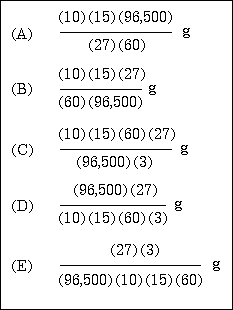 35. As steady current of 10 amperes in passed though an aluminum-production cell for 15 minutes. Which of the following is the correct expression for calculating the number of grams of aluminum produced? (1 faraday = 96,500 coulombs) 35. As steady current of 10 amperes in passed though an aluminum-production cell for 15 minutes. Which of the following is the correct expression for calculating the number of grams of aluminum produced? (1 faraday = 96,500 coulombs) 35. As steady current of 10 amperes in passed though an aluminum-production cell for 15 minutes. Which of the following is the correct expression for calculating the number of grams of aluminum produced? (1 faraday = 96,500 coulombs) 35. As steady current of 10 amperes in passed though an aluminum-production cell for 15 minutes. Which of the following is the correct expression for calculating the number of grams of aluminum produced? (1 faraday = 96,500 coulombs) 35. As steady current of 10 amperes in passed though an aluminum-production cell for 15 minutes. Which of the following is the correct expression for calculating the number of grams of aluminum produced? (1 faraday = 96,500 coulombs) 35. As steady current of 10 amperes in passed though an aluminum-production cell for 15 minutes. Which of the following is the correct expression for calculating the number of grams of aluminum produced? (1 faraday = 96,500 coulombs) 35. As steady current of 10 amperes in passed though an aluminum-production cell for 15 minutes. Which of the following is the correct expression for calculating the number of grams of aluminum produced? (1 faraday = 96,500 coulombs) 35. As steady current of 10 amperes in passed though an aluminum-production cell for 15 minutes. Which of the following is the correct expression for calculating the number of grams of aluminum produced? (1 faraday = 96,500 coulombs) 35. As steady current of 10 amperes in passed though an aluminum-production cell for 15 minutes. Which of the following is the correct expression for calculating the number of grams of aluminum produced? (1 faraday = 96,500 coulombs) 35. As steady current of 10 amperes in passed though an aluminum-production cell for 15 minutes. Which of the following is the correct expression for calculating the number of grams of aluminum produced? (1 faraday = 96,500 coulombs) 35. As steady current of 10 amperes in passed though an aluminum-production cell for 15 minutes. Which of the following is the correct expression for calculating the number of grams of aluminum produced? (1 faraday = 96,500 coulombs) 35. As steady current of 10 amperes in passed though an aluminum-production cell for 15 minutes. Which of the following is the correct expression for calculating the number of grams of aluminum produced? (1 faraday = 96,500 coulombs) 35. As steady current of 10 amperes in passed though an aluminum-production cell for 15 minutes. Which of the following is the correct expression for calculating the number of grams of aluminum produced? (1 faraday = 96,500 coulombs) 35. As steady current of 10 amperes in passed though an aluminum-production cell for 15 minutes. Which of the following is the correct expression for calculating the number of grams of aluminum produced? (1 faraday = 96,500 coulombs) 35. As steady current of 10 amperes in passed though an aluminum-production cell for 15 minutes. Which of the following is the correct expression for calculating the number of grams of aluminum produced? (1 faraday = 96,500 coulombs) 35. As steady current of 10 amperes in passed though an aluminum-production cell for 15 minutes. Which of the following is the correct expression for calculating the number of grams of aluminum produced? (1 faraday = 96,500 coulombs)  M(s) + 3 Ag+(aq) 🡪 3 Ag(s) + M3+(aq)  M(s) + 3 Ag+(aq) 🡪 3 Ag(s) + M3+(aq)  M(s) + 3 Ag+(aq) 🡪 3 Ag(s) + M3+(aq) E = +2.46 V E = +2.46 V E = +2.46 V Ag+(aq) + e− 🡪 Ag(s) Ag+(aq) + e− 🡪 Ag(s) Ag+(aq) + e− 🡪 Ag(s) E = +0.80 V E = +0.80 V E = +0.80 V 57. According to the information above, what is the standard reduction potential for the half-reaction      M3+(aq) + 3 e− 🡪 M(s)? 57. According to the information above, what is the standard reduction potential for the half-reaction      M3+(aq) + 3 e− 🡪 M(s)? 57. According to the information above, what is the standard reduction potential for the half-reaction      M3+(aq) + 3 e− 🡪 M(s)? 57. According to the information above, what is the standard reduction potential for the half-reaction      M3+(aq) + 3 e− 🡪 M(s)? 57. According to the information above, what is the standard reduction potential for the half-reaction      M3+(aq) + 3 e− 🡪 M(s)? 57. According to the information above, what is the standard reduction potential for the half-reaction      M3+(aq) + 3 e− 🡪 M(s)? 57. According to the information above, what is the standard reduction potential for the half-reaction      M3+(aq) + 3 e− 🡪 M(s)? 57. According to the information above, what is the standard reduction potential for the half-reaction      M3+(aq) + 3 e− 🡪 M(s)? 57. According to the information above, what is the standard reduction potential for the half-reaction      M3+(aq) + 3 e− 🡪 M(s)? 57. According to the information above, what is the standard reduction potential for the half-reaction      M3+(aq) + 3 e− 🡪 M(s)? 57. According to the information above, what is the standard reduction potential for the half-reaction      M3+(aq) + 3 e− 🡪 M(s)? 57. According to the information above, what is the standard reduction potential for the half-reaction      M3+(aq) + 3 e− 🡪 M(s)? 57. According to the information above, what is the standard reduction potential for the half-reaction      M3+(aq) + 3 e− 🡪 M(s)? 57. According to the information above, what is the standard reduction potential for the half-reaction      M3+(aq) + 3 e− 🡪 M(s)? 57. According to the information above, what is the standard reduction potential for the half-reaction      M3+(aq) + 3 e− 🡪 M(s)? 57. According to the information above, what is the standard reduction potential for the half-reaction      M3+(aq) + 3 e− 🡪 M(s)? 57. According to the information above, what is the standard reduction potential for the half-reaction      M3+(aq) + 3 e− 🡪 M(s)? (A) −1.66 V      (B) −0.06 V      (C) 0.06 V      (D) 1.66 V      (E) 3.26 V(A) −1.66 V      (B) −0.06 V      (C) 0.06 V      (D) 1.66 V      (E) 3.26 V(A) −1.66 V      (B) −0.06 V      (C) 0.06 V      (D) 1.66 V      (E) 3.26 V(A) −1.66 V      (B) −0.06 V      (C) 0.06 V      (D) 1.66 V      (E) 3.26 V(A) −1.66 V      (B) −0.06 V      (C) 0.06 V      (D) 1.66 V      (E) 3.26 V(A) −1.66 V      (B) −0.06 V      (C) 0.06 V      (D) 1.66 V      (E) 3.26 V(A) −1.66 V      (B) −0.06 V      (C) 0.06 V      (D) 1.66 V      (E) 3.26 V(A) −1.66 V      (B) −0.06 V      (C) 0.06 V      (D) 1.66 V      (E) 3.26 V(A) −1.66 V      (B) −0.06 V      (C) 0.06 V      (D) 1.66 V      (E) 3.26 V(A) −1.66 V      (B) −0.06 V      (C) 0.06 V      (D) 1.66 V      (E) 3.26 V(A) −1.66 V      (B) −0.06 V      (C) 0.06 V      (D) 1.66 V      (E) 3.26 V(A) −1.66 V      (B) −0.06 V      (C) 0.06 V      (D) 1.66 V      (E) 3.26 V(A) −1.66 V      (B) −0.06 V      (C) 0.06 V      (D) 1.66 V      (E) 3.26 V(A) −1.66 V      (B) −0.06 V      (C) 0.06 V      (D) 1.66 V      (E) 3.26 V(A) −1.66 V      (B) −0.06 V      (C) 0.06 V      (D) 1.66 V      (E) 3.26 V(A) −1.66 V      (B) −0.06 V      (C) 0.06 V      (D) 1.66 V      (E) 3.26 V(A) −1.66 V      (B) −0.06 V      (C) 0.06 V      (D) 1.66 V      (E) 3.26 V20.    .....Mg(s) + .....NO3− (aq) +.....H+(aq) 🡪......Mg2+(aq) + ....NH4+(aq) + ....H2O(l)When the skeleton equation above is balanced and all coefficients reduced to their lowest whole-number terms, what is the coefficient for H+ ?(A) 4       (B) 6       (C) 8       (D) 9       (E) 1034. ...CrO2− + ...OH− 🡪 ... CrO42− + ... H2O + ... e− When the equation for the half-reaction above is balanced, what is the ratio of the coefficients OH− / CrO2− ?(A) 1:1       (B) 2:1       (C) 3:1       (D) 4:1       (E) 5:161. When a solution of potassium dichromate is added to an acidified solution of iron (II) sulfate, the products of the reaction are…(A) FeCr2O7(s) and H2O        (B) FeCrO4(s) and H2O             (C) Fe3+, CrO42−, and H2O(D) Fe3+, Cr3+, and H2O       (E) Fe2(SO4)3(s), Cr3+ and H2O79.   5 Fe2+ + MnO4− + 8 H+ ⇄ 5 Fe3+ + Mn2+ + 4 H2OIn a titration experiment based on the equation above, 25.0 milliliters of an acidified Fe2+ solution requires 14.0 milliliters of standard 0.050-molar MnO4− solution to reach the equivalence point. The concentration of Fe2+ in the original solution is…(A) 0.0010 M       (B) 0.0056 M        (C) 0.028 M        (D) 0.090 M        (E) 0.14 M20.   6 I− + 2 MnO4− + 4 H2O(l) 🡪 3 I2(s) + 2 MnO2(s) + OH−Which of the following statements regarding the reaction represented by the equation above is correct?(A) Iodide ion is oxidized by hydroxide ion.(B) MnO4− is oxidized by iodide ion.(C) The oxidation number of manganese changes from +7 to +2.(D) The oxidation number of manganese remains the same.(E) The oxidation number of iodine changes from −1 to 0. 22.  __ Cr2O72− + __ e− + __ H+ 🡪 __ Cr3+ + __ H2O(l)When the equation for the half reaction above is balanced with the lowest whole-number coefficients, the coefficient for H2O is…(A) 2       (B) 4       (C) 6       (D) 7       (E) 1418. 2 H2O + 4 MnO4− + 3 ClO2− 🡪 4 MnO2 + 3 ClO4− + 4 OH− Which species is oxidizing in the reaction represented above?(A) H2O       (B) ClO4−       (C) ClO2−       (D) MnO2       (E) MnO4−20. . . . Ag+ + . . . AsH3(g) + . . . OH− 🡪 . . . Ag(s) + . . . H3AsO3(aq) + . . . H2OWhen the equation above is balanced with lowest whole-number coefficients, the coefficient for OH− is…(A) 2      (B) 4      (C) 5      (D) 6      (E) 771 ... Fe(OH)2 + ... O2 + ... H2O 🡪 ... Fe(OH)3If 1 mole of O2 oxidizes Fe(OH)2 according to the reaction represented above, how many moles of Fe(OH)3 can be formed?(A) 2       (B) 3       (C) 4       (D) 5       (E) 620. What mass of Au is produced when 0.0500 mol of Au2S3 is reduced completely with excess H2? (A) 9.85 g       (B) 19.7 g       (C) 24.5 g        (D) 39.4 g       (E) 48.9 g42.   . . . Li3N(s) + . . . H2O(l) 🡪 . . . Li+(aq) + . . . OH− (aq) + . . . NH3(g)   When the equation above is balanced and all coefficients reduced to lowest whole number terms, the coefficient for OH−(aq) is… (A) 1      (B) 2      (C) 3      (D) 4      (E) 6H2Se(g) + 4 O2F2(g) 🡪 SeF6(g) + 2 HF(g) + 4 O2(g)30.	Which of the following is true regarding the reaction represented above?(A)	The oxidation number of O does not change.(B)	The oxidation number of H changes from −1 to +1.(C)	The oxidation number of F changes from +1 to −1.(D)	The oxidation number of Se changes from −2 to +6.(E)	It is a disproportionation reaction for F.In the electroplating of nickel, 0.200 faraday of electrical charge is passed through a solution of NiSO4. What mass of nickel is deposited?(A)    2.94 g     (B)    5.86 g     (C)   11.7 g     (D)   58.7 g     (E)   294 gIn which of the following species does sulfur have the same oxidation number as it does in H2SO4?
(A)  H2SO3         (B) S2O32−         (C) S2−          (D) S8          (E) SO2Cl2